Spis treściI.	STRESZCZENIE	8I.1.	Część ogólna opracowania	8I.2.	Zgodność planu gospodarki niskoemisyjnej z dokumentami strategicznym	9I.3.	Ogólna charakterystyka gminy	10I.4.	Opis infrastruktury technicznej	10I.5.	Charakterystyka głównych sektorów odbiorców energii	10I.6.	Wyniki bazowej inwentaryzacji emisji CO2	11I.7.	Identyfikacja obszarów problemowych	11I.8.	Działania planowane do 2020 roku	12I.9.	Finansowanie inwestycji ujętych w planie	13I.10.	Oddziaływanie na środowisko	13II.	CZĘŚĆ OGÓLNA OPRACOWANIA	15II.1.	Podstawa opracowania	15II.2.	Zakres opracowania	16II.3.	Cele strategiczne i szczegółowe gospodarki niskoemisyjnej	17II.3.1.	Cel strategiczny	17II.3.2.	Cele szczegółowe	18II.4.	Aspekty organizacyjne i finansowe	19II.4.1.	Struktura organizacyjna	19II.4.2.	Zasoby ludzkie	20II.4.3.	Budżet i źródła finansowania inwestycji	21II.4.4.	Plan wdrażania, monitorowania i weryfikacji	21III.	ZGODNOŚĆ PLANU GOSPODARKI NISKOEMISYJNEJ Z DOKUMENTAMI STRATEGICZNYMI	23III.1.	Zgodność Planu Gospodarki Niskoemisyjnej z unijnymi dokumentami strategicznymi	23III.1.1.	Strategia „Europa 2020”	23III.1.2.	Zgodność z dyrektywami UE	24III.2.	Zgodność Planu Gospodarki Niskoemisyjnej z krajowymi dokumentami strategicznymi	25III.2.1.	Polityka energetyczna Polski do 2030 roku	25III.2.2.	Polityka ekologiczna państwa na lata 2009-2012 z perspektywą  do roku 2016	27III.2.3.	Drugi Krajowy Plan Działań dotyczący efektywności energetycznej dla Polski	28III.2.4.	Krajowy plan działania w zakresie energii ze źródeł odnawialnych	29III.2.5.	Długookresowa Strategia Rozwoju Kraju. Polska 2030. Trzecia fala nowoczesności	29III.2.6.	Strategia Rozwoju Kraju 2020.	31III.2.7.	Założenia Narodowego Programu Rozwoju Gospodarki Niskoemisyjnej	32III.3.	Zgodność Planu Gospodarki Niskoemisyjnej z wojewódzkimi dokumentami strategicznymi	34III.3.1.	Strategia Rozwoju Województwa Podlaskiego do roku 2020	34III.3.2.	Program Ochrony Środowiska na lata 2011 – 2014	35III.3.3.	Praktyczne aspekty wykorzystania odnawialnych źródeł energii. Plan energetyczny województwa podlaskiego	36III.4.	Zgodność Planu Gospodarki Niskoemisyjnej ze strategicznymi dokumentami powiatu wysokomazowieckiego	38III.4.1.	Strategia Rozwoju Powiatu Wysokomazowieckiego	38III.4.2.	Program Ochrony Środowiska Powiatu Wysokomazowieckiego na lata 2012-2015 z perspektywą na lata 2016-2019	39III.5.	Zgodność Planu Gospodarki Niskoemisyjnej z dokumentami strategicznymi Gminy Czyżew	41III.5.1.	Strategia Rozwoju Gminy Czyżew na lata 2009-2017	41III.5.2.	Aktualizacja Programu Ochrony Środowiska dla Gminy Czyżew na lata 2015-2018 z perspektywą do roku 2022	42III.5.3.	Miejscowe plany zagospodarowania przestrzennego	43III.6.	Podsumowanie	43IV.	OGÓLNA CHARAKTERYSTYKA GMINY	50IV.1.	Położenie gminy, podział administracyjny	50IV.2.	Demografia	51IV.3.	Klimat	52IV.4.	Mieszkalnictwo	53IV.5.	Przedsiębiorcy	54IV.6.	Leśnictwo	54V.	OPIS INFRASTRUKTURY TECHNICZNEJ	56V.1.	Ogólna charakterystyka infrastruktury technicznej	56V.2.	System ciepłowniczy	56V.3.	System gazowy	56V.4.	System elektroenergetyczny	56VI.	CHARAKTERYSTYKA GŁÓWNYCH SEKTORÓW ODBIORCÓW ENERGII	60VI.1.	Budynki i źródła ciepła	60VI.1.1.	Ogólna charakterystyka	60VI.1.2.	Mieszkalnictwo jednorodzinne	60VI.1.3.	Podsumowanie budownictwa mieszkaniowego	62VI.1.4.	Budynki użyteczności publicznej	62VI.2.	Transport	68VI.2.1.	Transport ogółem	68VI.2.2.	Publiczny transport zbiorowy	68VI.3.	Oświetlenie uliczne	69VI.4.	Działalność gospodarcza	69VI.5.	Gospodarka odpadami	69VII.	WYNIKI BAZOWEJ INWENTARYZACJI EMISJI CO2	70VII.1.	Metodyka pozyskania danych	70VII.2.	Wskaźniki emisji	72VII.3.	Obliczenia wielkości emisji CO2	74VIII.	IDENTYFIKACJA OBSZARÓW PROBLEMOWYCH	79IX.	DZIAŁANIA PLANOWANE DO 2020 ROKU	81IX.1.	Długoterminowa strategia - cele i zobowiązania	81IX.2.	Planowane działania krótko i długoterminowe	81IX.3.	Możliwe finansowanie planowanych inwestycji	94X.	FINANSOWANIE INWESTYCJI UJĘTYCH W PLANIE	96X.1.	Środki krajowe	96X.1.1.	Wojewódzki Fundusz Ochrony Środowiska w Białymstoku	96X.1.2.	Narodowy Fundusz Ochrony Środowiska i Gospodarki Wodnej	98X.1.3.	Bank Gospodarstwa Krajowego	100X.1.4.	Bank Ochrony Środowiska	103X.2.	Środki europejskie	108X.2.1.	Program Operacyjny Infrastruktura i Środowisko na lata 2014 – 2020	108X.2.2.	Program Rozwoju Obszarów Wiejskich na lata 2014 – 2020	110X.2.3.	Norweski Mechanizm Finansowy oraz Mechanizm Europejskiego Obszaru Gospodarczego	111X.2.4.	Program Polska Wschodnia 2014-2020 (PO PW)	111X.2.5.	Regionalny Program Operacyjny Województwa Podlaskiego 2014 – 2020	112XI.	ODDZIAŁYWANIE NA ŚRODOWISKO	120XI.1.	Ochrona ptaków podczas wykonywania prac termomodernizacyjnych	120XI.2.	Zakres oddziaływania Planu Gospodarki Niskoemisyjnej na środowisko	121XII.	PODSUMOWANIE	123XIII.	LITERATURA	126XIV.	Spisy rysunków, tabel i wykresów	129XIV.1.	SPIS RYSUNKÓW	129XIV.2.	SPIS TABEL	129XIV.3.	SPIS WYKRESÓW	130STRESZCZENIECzęść ogólna opracowaniaZakres Planu gospodarki niskoemisyjnej dla Gminy Czyżew jest zgodny z postanowieniami, przyjętego w 2008 r. przez UE pakietu klimatyczno-energetycznego, którego podstawowe cele to:redukcja emisji CO2 o 20% w roku 2020 w porównaniu do 1990 r.,wzrost zużycia energii ze źródeł odnawialnych w UE z obecnych 8,5 do 20% 
w 2020r.; dla Polski ustalono wzrost z 7 do 15%,zwiększenie efektywności energetycznej w roku 2020 o 20%.Podstawowymi założeniami w związku z powyższym dla celów gospodarki niskoemisyjnej na terenie Gminy Czyżew są:redukcja emisji gazów cieplarnianych, zwiększenie udziału energii pochodzącej z źródeł odnawialnych, redukcja zużycia energii finalnej, co ma zostać zrealizowane poprzez podniesienie efektywności energetycznej.Roczny efekt planowanych działań do 2020 r. został oszacowany w wysokości:Prognozowane roczne oszczędności energii na poziomie 5333  MWh do roku 2020,Prognozowany roczny wzrost produkcji energii ze źródeł odnawialnych 641 MWh do roku 2020,Prognozowana roczna redukcja emisji CO2 na poziomie 2601 Mg CO2 do roku 2020.W nawiązaniu do ww. założeń zakłada się realizację celu głównego poprzez:redukcję emisji dwutlenku węgla o 6,2% do roku 2020 bezwzględnie w stosunku do roku 2013,zwiększenie udziału energii pochodzącej z źródeł odnawialnych o 8,5% do roku 2020 w stosunku do roku 2013,redukcję zużycia energii finalnej o 6,8% do roku 2020 bezwzględnie  w stosunku do roku 2013.Rozdział zawiera również informacje na temat aspektów organizacyjnych i finansowych wdrażania Planu gospodarki niskoemisyjnej dla Gminy Czyżew. W szczególności definiuje podstawowe informacje na temat:Struktury organizacyjnej gospodarki niskoemisyjnej na terenie gminy,Wykorzystywanych zasobów ludzkich,Budżetu i źródła finansowania inwestycji zawartych w dokumencie,Planu wdrażania, monitorowania i weryfikacji.Zgodność planu gospodarki niskoemisyjnej z dokumentami strategicznymPlan gospodarki niskoemisyjnej zachowuje zgodność z dokumentami strategicznymi 
na poziomie europejskim, krajowym, regionalnym i lokalnym. W rozdziale wskazana została zgodność dokumentu z:unijnymi dokumentami strategicznymi, do których należą:Strategia „Europa 2020”Dyrektywami UE w zakresie gospodarki niskoemisyjnej,krajowymi dokumentami strategicznymi,	do których należą:Polityka ekologiczna państwa na lata 2009-2012 z perspektywą do roku 2016Długookresowa Strategia Rozwoju Kraju. Polska 2030. Trzecia fala nowoczesnościStrategia Rozwoju Kraju 2020Założenia Narodowego Programu Rozwoju Gospodarki Niskoemisyjnejdokumentami strategicznymi województwa podlaskiego,strategicznymi dokumentami powiatu wysokomazowieckiego,dokumentami strategicznymi gminy Czyżew, które obowiązują na terenie gminy. Należą do nich:Strategia Rozwoju Gminy Czyżew na lata 2009-2017Aktualizacja Programu Ochrony Środowiska dla Gminy Czyżew na lata 2015-2018 z perspektywą do roku 2022,Miejscowe Plany Zagospodarkowania Przestrzennego.Ogólna charakterystyka gminyW rozdziale scharakteryzowana został ogólna bieżąca sytuacja społeczno-gospodarcza gminy. W szczególności odniesiono się do takich zagadnień jak:położenie gminy, podział administracyjny,demografia,klimat,mieszkalnictwo,przedsiębiorcy,leśnictwo.Opis infrastruktury technicznejNa podstawie danych zawartych w dokumentach strategicznych Gminy, aktualnych danych przekazanych przez dostawców ciepła oraz informacji od odbiorców pozyskanych w wyniku badań ankietowych sporządzono analizę stanu istniejącego systemu ciepłowniczego, systemu gazowniczego i elektroenergetycznego. Wskazane elementy infrastruktury technicznej Gminy są obsługiwane przez firmy do których należą:PGE Dystrybucja S.A. w zakresie systemu elektroenergetycznego.Charakterystyka głównych sektorów odbiorców energiiW rozdziale scharakteryzowane zostały sektory wpływające na emisję dwutlenku węgla 
na terenie gminy w odniesieniu do roku bazowego. Opisano wpływ na emisję sektorów 
do których należą:budynki i źródła ciepła na terenie gminy, w tym:budownictwo mieszkalne,budynki użyteczności publicznej;transport na terenie gminy, w tym:transport ogółem,publiczny transport zbiorowy;oświetlenie uliczne na terenie gminy;działalność gospodarcza na terenie gminy;gospodarka odpadami na terenie gminy.Wyniki bazowej inwentaryzacji emisji CO2W celu określenia stanu aktualnego tj. oszacowania wielkości emisji gazów cieplarnianych, przeprowadzono inwentaryzację obejmującą gminę w granicach administracyjnych. Inwentaryzacja obejmowała wszystkie sektory związane z produkcją gazów cieplarnianych, wynikających ze zużycia energii finalnej. Zużycie energii finalnej wynika z użytkowania:paliw kopalnych (węgiel, gaz ziemny, olej opałowy benzyna itp.),energii elektrycznej,energii pochodzącej ze źródeł odnawialnych.W ramach określenia zużycia energii finalnej, w inwentaryzacji zostały uwzględnione sektory, określające:końcowe zużycie energii w budynkach, urządzeniach i przemyśle,końcowe zużycie energii w transporcie,inne źródła emisji (nie związane ze zużyciem energii np. gospodarka odpadami).Identyfikacja obszarów problemowychCele i zobowiązania strategii długoterminowej opierają się na zebranych danych na temat zużycia energii finalnej oraz emisji CO2 w 2013. Rok 2013 to rok bazowy – wybrany ze względu na dostęp do danych od instytucji i mieszkańców. Pozyskanie danych dla ww. roku bazowego wynika również, z faktu, iż wiarygodność danych pozyskanych od poszczególnych sektorów jest stosunkowo największa w porównaniu do danych z lat wcześniejszych (nie we wszystkich inwentaryzowanych sektorach). Wskazano, iż w poszczególnych sektorach emisja CO2 stanowi:Budynków użyteczności publicznej, dla których emisja CO2 stanowi 1,21% udziału całkowitej emisji na terenie gminy. Sektor ten stanowią głównie obiekty szkół, przedszkoli, przychodni, budynki administracyjnych, obiektów kulturalnych i  sportowych na terenie gminy. Władze gminy dysponują bezpośrednimi narzędziami, których celem jest ograniczenie zużycia energii finalnej, a tym samym redukcja emisję dwutlenku węgla;Budynków, należących do przedsiębiorców dla których emisja CO2 stanowi 48,01% udziału całkowitej emisji na terenie gminy. W skład sektora tych obiektów wchodzą usługi, handel, przemysł itp. bez budynków użyteczności publicznej, stanowiących osobny sektor;Budynków mieszkalnych dla których emisja CO2 stanowi 42,29% udziału całkowitej emisji na terenie gminy. W skład sektora obiektów mieszkalnych wchodzi zabudowa jednorodzinna, wielorodzinna. Jednocześnie jest to sektor, na który władze gminy mogą mieć wpływ poprzez wprowadzenie systemu współfinansowania inwestycji, obniżających zużycie emisjiOświetlania, dla którego emisja CO2 stanowi 0,44% udziału całkowitej emisji na terenie gminy;Transportu ogółem, dla którego emisja CO2 stanowi 7,90% udziału całkowitej emisji na terenie gminy;Transportu publicznego, dla którego emisja CO2 stanowi 0,16% udziału całkowitej emisji na terenie gminy.Działania planowane do 2020 rokuDługoterminowa strategia gminy Czyżew do 2020 r. będzie obejmować działania polegające na: termomodernizacji budynków użyteczności publicznej,termomodernizacji budynków sektora mieszkaniowego,zwiększeniu wykorzystania odnawialnych źródeł energii na terenie gminy,ograniczeniu zużycia energii finalnej w obiektach użyteczności publicznej,zwiększeniu efektywności energetycznej,zmniejszeniu emisji zanieczyszczeń pochodzącej z sektora transportu.Roczny efekt planowanych działań do 2020 r. został oszacowany w wysokości:Prognozowane roczne oszczędności energii na poziomie 5333  MWh do roku 2020,Prognozowany roczny wzrost produkcji energii ze źródeł odnawialnych 641 MWh do roku 2020,Prognozowana roczna redukcja emisji CO2 na poziomie 2601 Mg CO2 do roku 2020.Finansowanie inwestycji ujętych w planieW rozdziale zawarto informacje niezbędne w zakresie finansowania zewnętrznego inwestycji zawartych w planie. Opisano możliwości jakie dają dostępne obecnie na rynku:Środki krajowe, w tym pochodzące z:Narodowego Funduszu Ochrony Środowiska i Gospodarki Wodnej;Wojewódzkiego Funduszu Ochrony Środowiska i Gospodarki WodnejBanku Gospodarstwa Krajowego;Banku Ochrony Środowiska.Środki europejskie, w tym pochodzące z:Program Operacyjny Infrastruktura i Środowisko na lata 2014 – 2020Program Rozwoju Obszarów Wiejskich na lata 2014 – 2020Norweski Mechanizm Finansowy oraz Mechanizm Europejskiego Obszaru GospodarczegoProgram Polska Wschodnia 2014-2020 (PO PW)Regionalny Program Operacyjny Województwa Podlaskiego 2014 – 2020Oddziaływanie na środowiskoPlan gospodarki niskoemisyjnej dla Gminy Czyżew nie wyznacza ram dla późniejszej realizacji przedsięwzięć mogących znacząco oddziaływać na środowisko, a realizacja postanowień tego dokumentu, przy przestrzeganiu odpowiednich procedur bezpiecznego postępowania oraz przepisów bhp, nie powinna spowodować wystąpienia ryzyka dla zdrowia ludzi oraz środowiska naturalnego. Ponadto wszelkie ustalenia zawarte w ww. dokumencie dotyczą obszaru mieszczącego się wyłącznie w obszarze gminy Czyżew. Program w swoich założeniach i celach nie będzie oddziaływał transgranicznie.CZĘŚĆ OGÓLNA OPRACOWANIAPodstawa opracowaniaPlan Gospodarki Niskoemisyjnej dla Gminy Czyżew jest dokumentem, w którym wskazane są działania, których realizacja zapewni poprawę stanu powietrza atmosferycznego w gminie, zmniejszenie zużycia energii oraz wzrost udziału odnawialnych źródeł energii w wytwarzaniu energii.Podstawą do opracowania tego dokumentu i określenia jego celów były:Dyrektywę 3x20, wskazującą na najważniejsze podstawy tego dokumentu:redukcję emisji gazów cieplarnianych, zwiększenie udziału energii pochodzącej z źródeł odnawialnych, redukcję zużycia energii finalnej, co ma zostać zrealizowane poprzez podniesienie efektywności energetycznej.Metodologię zawartą w dokumencie pn. PORADNIK Jak opracować plan działań na rzecz zrównoważonej energii (SEAP)?Wytyczne Narodowego Funduszu Ochrony Środowiska i Gospodarki Wodnej w związku z realizacją Planu gospodarki niskoemisyjnej w ramach Programu Operacyjnego Infrastruktura i Środowisko 2007 – 2013 Priorytet IX. Infrastruktura energetyczna przyjazna środowisku i efektywność energetyczna Działanie 9.3. Termomodernizacja obiektów użyteczności publicznej - Plany gospodarki niskoemisyjnej, ze względu na pozyskanie przez Gminę dofinansowanie, które pokrywa 85% kosztów opracowania planu.Dokumenty wskazujące na zjawisko emisji obowiązujące na terenie Gminy.Specyfikacja Istotnych Warunków Zamówienia stanowiąca załącznik do umowy z Wykonawcą.Zgodnie z wyżej wymienionymi dokumentami Plan Gospodarki Niskoemisyjnej dla Gminy Czyżew został sporządzony przez Wykonawcę w oparciu o dane zawarte w przygotowanej bazie inwentaryzacyjnej. Jednocześnie odnosi się do celów i zakresów wyznaczonych przez wszystkie z tych dokumentów.Podstawą formalną opracowania Planu Gospodarki Niskoemisyjnej dla Gminy Czyżew jest umowa zawarta pomiędzy Gminą Czyżew a firmą AT GROUP S.A.Gmina Czyżew jako jedna z wielu gmin w Polsce ubiegała się i uzyskała dofinansowanie na opracowanie Planu gospodarki niskoemisyjnej w ramach Programu Operacyjnego Infrastruktura i Środowisko 2007 – 2013 Priorytet IX. Infrastruktura energetyczna przyjazna środowisku i efektywność energetyczna Działanie 9.3. Termomodernizacja obiektów użyteczności publicznej - Plany gospodarki niskoemisyjnej. Gmina Czyżew pozyskała dofinansowanie, które pokrywa 85% kosztów opracowania planu.Zakres opracowaniaZakres Planu Gospodarki Niskoemisyjnej dla Gminy Czyżew jest zgodny z postanowieniami, przyjętego w 2008 r. przez UE pakietu klimatyczno-energetycznego, którego podstawowe cele to:redukcja emisji CO2 o 20% w roku 2020 w porównaniu do 1990 r.,wzrost zużycia energii ze źródeł odnawialnych w UE z obecnych 8,5 do 20% w 2020 r.; dla Polski ustalono wzrost z 7 do 15%,zwiększenie efektywności energetycznej w roku 2020 o 20%.Zakres Planu Gospodarki Niskoemisyjnej dla Gminy Czyżew obejmuje m.in.:ocenę aktualnego stanu środowiska wraz z identyfikacją obszarów problemowych,stworzenie bazy emisji CO2 w oparciu o inwentaryzację źródeł ciepła na terenie Gminy,wskazanie optymalnych działań i zadań na okres objęty planem,monitoring emisji CO2 na terenie Gminy,określenie poziomu redukcji CO2 w stosunku do roku bazowego,określenie redukcji zużycia energii finalnej,określenie tendencji zużycia energii ze źródeł odnawialnych,plan wdrażania programu z uwzględnieniem jego monitorowania,przedsięwzięcia racjonalizujące użytkowanie ciepła, energii elektrycznej i paliw gazowych i ich źródła finansowania.Cele strategiczne i szczegółowe gospodarki niskoemisyjnejZ celów stanowiących podstawę do przygotowania opracowania jakim jest Plan Gospodarki Niskoemisyjnej wynikają cele strategicznej stanowiące podstawę do określenia działań związanych z efektywnością energetyczną na terenie Gminy Czyżew.Cel strategicznyCel strategiczny został określony jako:Poprawa jakości życia na terenie Gminy Czyżew poprzez prowadzenie racjonalnego gospodarowania zasobami i energią. Cel strategiczny w wyżej zaproponowanej postaci stanowi podstawę do opracowania celów szczegółowych, które będą odpowiadać na wymagania postawione przed jednostkami samorządowymi przez pakiet klimatyczno-energetyczny, a także dyrektywy 3x20. Podstawowymi założeniami dla celu głównego gospodarki niskoemisyjnej na terenie Gminy Czyżew są:redukcja emisji gazów cieplarnianych, zwiększenie udziału energii pochodzącej z źródeł odnawialnych, redukcja zużycia energii finalnej, co ma zostać zrealizowane poprzez podniesienie efektywności energetycznej.Roczny efekt planowanych działań do 2020 r. został oszacowany w wysokości:Prognozowane roczne oszczędności energii na poziomie 5333  MWh do roku 2020,Prognozowany roczny wzrost produkcji energii ze źródeł odnawialnych 641 MWh do roku 2020,Prognozowana roczna redukcja emisji CO2 na poziomie 2601 Mg CO2 do roku 2020.W nawiązaniu do ww. założeń zakłada się realizację celu głównego poprzez:redukcję emisji dwutlenku węgla o 6,2% do roku 2020 bezwzględnie w stosunku do roku 2013,zwiększenie udziału energii pochodzącej z źródeł odnawialnych o 0,8% do roku 2020 w stosunku do roku 2013,redukcję zużycia energii finalnej o 6,8% do roku 2020 bezwzględnie  w stosunku do roku 2013.Cele szczegółoweOkreślone zostały 3 cele szczegółowe dla terenu Gminy Czyżew. 
Należą do nich:Redukcja emisji CO2 w Gminie CzyżewZwiększenie udziału wykorzystania energii odnawialnej na terenie Gminy Czyżew;Zwiększenie efektywności energetycznej w obiektach zlokalizowanych na terenie Gminy Czyżew,Poprawa jakości powietrza na terenie Gminy CzyżewPoprawa jakości powietrza na terenie Gminy Czyżew możliwa będzie dzięki zmniejszeniu emisji CO2 pochodzącej ze źródeł w obiektach jednorodzinnych i wielorodzinnych, budynkach użyteczności publicznej oraz przemysłowych i komunikacyjnych. Z celu wynika ogół działań związanych z obniżeniem emisji dwutlenku węgla na terenie Gminy Czyżew. Zwiększenie udziału wykorzystania energii odnawialnej na terenie Gminy CzyżewCel stanowi wspieranie inwestycji w zakresie odnawialnych źródeł energii, a także wykorzystanie możliwie jak największej ilości dostępnych nowoczesnych technologii służących zwiększeniu niezależności energetycznej na terenie Gminy Czyżew zarówno osób fizycznych, przedsiębiorstw, jak i obiektów użyteczności publicznej.Realizacja tego celu szczegółowego będzie możliwa poprzez podejmowanie działań                 w postaci:Wykorzystywania odnawialnych źródeł energii w budynkach użyteczności publicznej.Współpracy z przedsiębiorcami, którzy budują i finansują inwestycje z zakresu odnawialnych źródeł energii na terenie Gminy Czyżew.Prowadzenie kampanii promocyjnych.Zwiększenie efektywności energetycznej w obiektach zlokalizowanych na terenie Gminy CzyżewCel stanowi, iż niezbędne jest podejmowanie spójnych działań zwiększających efektywność energetyczną na terenie Gminy Czyżew zarówno inwestycyjnych, jak i nieinwestycyjnych. Konieczna jest realizacja inwestycji wykorzystujących nowoczesne technologie i materiały zwiększające efektywność energetyczną obiektów zlokalizowanych na terenie Gminy Czyżew. Ponadto niezbędne jest zwiększanie świadomości ekologicznej poprzez regularne kampanie promocyjne i akcje informacyjne.Aspekty organizacyjne i finansoweStruktura organizacyjna Realizacja założeń Planu Gospodarki Niskoemisyjnej dla Gminy Czyżew podlega Burmistrzowi Miasta. Zadania wskazanie w Planie oraz wpisane do Wieloletniej Prognozy Finansowej podlegają poszczególnym jednostkom, podległym gminy. Za koordynację i monitoring działań określonych w Planie będzie osoba odpowiedzialna za system zarządzania energią. Bieżący nadzór realizacji Planu podlega osobie koordynującej. Dodatkowo plan przewiduje inwestycje inne niż inwestycje podmiotów zależnych od samorządu, w tym m.in. spółdzielni, które realizowane będą niezależnie od Gminy Czyżew. Jednocześnie niezbędne będzie zbieranie informacji na temat inwestycji zmniejszających emisję wśród wszystkich podmiotów zlokalizowanych na terenie Gminy.Rola koordynatora opiera się na dopilnowaniu wypełnienia celów i kierunków wyznaczonych w Planie poprzez: uwzględnienie ich w zapisach prawa lokalnego, uwzględnianie ich w zapisach dokumentów strategicznych i planistycznych,uwzględnianie ich w zapisach wewnętrznych regulaminów i instrukcji władz Gminy.Ponadto rolą koordynatora będzie zbieranie wszystkich informacji na temat działań zapisanych w Planu Gospodarki Niskoemisyjnej dla Gminy Czyżew i zbieranie ich 
w jednej wspólnej bazie.W ramach struktury organizacyjnej planowane jest przeszkolenie dodatkowych osób 
w zakresie związanym z wykonaniem i aktualizowaniem Planu Gospodarki Niskoemisyjnej dla Gminy Czyżew. Następnie stworzenie w Urzędzie Miejskim komórki doradczej, której celem powinno być wsparcie jednostek Urzędu Miejskiego, odpowiedzialnych za realizację zadań wskazanych w Planie.Zasoby ludzkie W celu realizacji polityki gospodarki niskoemisyjnej zakłada się m.in. wykorzystanie personelu pracującego w Urzędzie Miejskim, ale i osób spoza Urzędu, tj. doradców zewnętrznych, firm konsultingowych i innych jednostek. Osobą koordynującą Plan jest osoba oddelegowana do realizacji ww. zadań przez Burmistrza. Będzie ona odpowiedzialna za systemy zarządzania energią.Osoba odpowiedzialna za systemy zarządzania energią zgodnie z normą PN-EN ISO 50001 Systemy zarządzania energią - Wymagania i zalecenia użytkowania będzie 
odpowiedzialna za:zapewnienia, że SZE jest ustanowiony, wdrożenie, utrzymanie i ciągłe doskonalenie systemu zarządzania energią,współpracę z przedstawicielami kierownictwa we wspieraniu działań związanych 
z zarządzaniem energią,przygotowywania raportów na temat wyniku energetycznego,przygotowywania raportów na temat skuteczności i systemu zarządzania energią,nadzorowanie działań związanych z zarządzaniem energią w sposób spójny z celami założonymi w Planie Gospodarki Niskoemisyjnej oraz w celu wspierania polityki energetycznej,zapewnienie skutecznego zarządzania energią,określenie, nadzorowanie i weryfikowanie kryteriów i metod zapewniających skuteczność funkcjonowania systemu zarządzania energią,podejmowanie inicjatyw związanych z promowaniem świadomości polityki energetycznej i celów na wszystkich szczeblach organizacji oraz w podmiotach wskazanych w Planie Gospodarki Niskoemisyjnej.W sytuacji, gdy w Urzędzie Miejskim zbyt duża lub nakładająca się liczbę obowiązków, nie pozwala na właściwą realizację założeń wskazanych wyżej, wskazane jest, aby zaangażowani byli do realizacji ww. zadań konsultanci zewnętrzni.Budżet i źródła finansowania inwestycjiInwestycje, ujęte w Planie będą finansowane ze środków własnych Gminy oraz ze środków zewnętrznych. Środki pochodzące na realizację zadań powinny być ujęte 
w Wieloletniej Prognozie Finansowej oraz budżecie Gminy. Dodatkowe środki zostaną pozyskane z zewnętrznych instytucji w formie bezzwrotnych dotacji lub pożyczek na preferencyjnych warunkach w ramach dostępnych środków krajowych i unijnych.Z uwagi na brak możliwości zaplanowania wydatków w budżecie do 2020 r., szczegółowe kwoty ujęte w Planie będą przewidziane na realizację zadań krótkoterminowych. 
W przypadku zadań długoterminowych zostanie oszacowane zapotrzebowanie na środki finansowe na podstawie dostępnych danych. W związku z powyższym w ramach corocznego planowania budżetu Gminy, wszystkie jednostki odpowiedzialne za realizację wskazanych w Planie zadań są zobowiązane do zabezpieczenia środków w danym roku na wskazany cel. Zadania, na które nie uda się zabezpieczyć finansów ze środków własnych powinny być rozpatrywane pod kątem realizacji z dostępnych środków zewnętrznych. W chwili obecnej rozpoczął się okres programowania finansowego 2014-2020, a tym samym dostęp do nowych funduszy zewnętrznych.Plan wdrażania, monitorowania i weryfikacjiRealizacja Planu powinna podlegać bieżącej ocenie i kontroli, polegającej na regularnym monitoringu wdrażania Planu i sporządzaniu sprawozdania z jego realizacji przynajmniej raz na dwa lata. Sprawozdanie ma służyć do oceny, monitorowania i weryfikacji celów. Raport powinien zawierać analizę stanu istniejącego i wskazówki dotyczące działań koordynujących.Dodatkowo co najmniej raz na cztery lata powinno się sporządzać inwentaryzację monitoringową, stanowiącą załącznik do raportu wdrażania Planu. Opracowanie inwentaryzacji monitoringowych pozwala na ocenę dotychczasowych efektów realizowanych działań i stanowi podstawę do aktualizacji Planu. Raport wraz w wynikami inwentaryzacji informuje na temat działań zrealizowanych oraz ich wpływie na zużycie energii i wielkość emisji dwutlenku węgla. Uwzględnia uzyskane 
w ramach realizacji Planu oszczędności energii, zwiększenie produkcji z energii odnawialnej oraz wielkość redukcji emisji CO2. Dodatkowo sprawozdanie stanowi podstawę do analizy wdrażania Planu, a tym samym ocenę z realizacji założonych celów.Monitoring, sprawozdanie z wdrożenia Planu opiera się na:otrzymanych oszczędnościach energii na podstawie audytów energetycznych,monitorowaniu rzeczywistego zużycia energii elektrycznej, ciepła, paliw kopalnych oraz wody w budynkach użyteczności publicznej,monitorowaniu zużycia energii elektrycznej zużytej na oświetlenie uliczne.Monitoring należy przeprowadzić zgodnie z zasadami tworzenia inwentaryzacji MEI. MEI, czyli inwentaryzacja kontrolna (MEI - Monitoring Emission Inventory) umożliwia zmierzenie efektów działań przewidzianych w Planie Gospodarki Niskoemisyjnej w okresie jego obowiązywania. Ma ona na celu monitorowanie osiąganych rezultatów i porównywanie ich z założonym celem w pierwotnym dokumencie. Co do zasady, MEI sporządza się przy wykorzystaniu tych samych metod i tych samych reguł co BEI (Bazowa Inwentaryzacja Emisji).ZGODNOŚĆ PLANU GOSPODARKI NISKOEMISYJNEJ Z DOKUMENTAMI STRATEGICZNYMIZgodność Planu Gospodarki Niskoemisyjnej z unijnymi dokumentami strategicznymiStrategia „Europa 2020”Dokument ten jest dziesięcioletnią strategią Unii Europejskiej, zapoczątkowaną w 2010 r., 
na rzecz wzrostu gospodarczego i zatrudnienia. Dla oceny postępów z realizacji założeń strategii przyjęto w niej pięć głównych celów dla całej UE do osiągnięcia do 2020 r., obejmujących:zatrudnienie,badania i rozwój,zmiany klimatu i zrównoważone wykorzystanie energii,edukację,integrację społeczną i walkę z ubóstwem.Strategia zawiera również siedem tzw. inicjatyw przewodnich, w oparciu o które UE i władze państw członkowskich będą nawzajem uzupełniać swoje działania w kluczowych dla strategii obszarach. W każdym z tych obszarów wszystkie państwa członkowskie wyznaczyły z kolei własne cele krajowe.Jednym z priorytetów strategii jest zrównoważony rozwój oznaczający m.in.:budowanie bardziej konkurencyjnej gospodarki niskoemisyjnej korzystającej 
z zasobów w sposób racjonalny i oszczędny,ochronę środowiska naturalnego, poprzez ograniczenie emisji gazów cieplarnianych 
i zapobieganie utracie bioróżnorodności,wprowadzenie efektywnych, inteligentnych sieci energetycznych,pomoc społeczeństwu w dokonywaniu świadomych wyborów.Unijne cele służące zapewnieniu zrównoważonego rozwoju obejmują:ograniczenie do 2020 r. emisji gazów cieplarnianych o 20% w stosunku do poziomu 
z 1990 r.,zwiększenie do 20% udziału energii ze źródeł odnawialnych (dla Polski celem obligatoryjnym jest wzrost udziału OZE do 15%),dążenie do zwiększenia efektywności wykorzystania energii o 20%.Działania związane z realizacją celów oraz innych inicjatyw spadają w dużej mierze 
na jednostki samorządu terytorialnego, które mogą odnieść największe sukcesy korzystając ze zintegrowanego podejścia w zarządzaniu środowiskiem miejskim poprzez przyjmowanie długo- i średnioterminowych planów działań i ich aktywną realizację.Zgodność z dyrektywami UEW poniższej tabeli zaprezentowano zgodność założeń Planu Gospodarki Niskoemisyjnej 
z wybranymi Dyrektywami UE.Tabela 1 Zgodność założeń Planu Gospodarki Niskoemisyjnej z wybranymi Dyrektywami UEŹródło: Opracowanie własneZgodność Planu Gospodarki Niskoemisyjnej z krajowymi dokumentami strategicznymiPolityka energetyczna Polski do 2030 rokuZgodnie ze wskazaniami zawartymi w dokumencie, podstawowymi kierunkami polskiej polityki energetycznej są:Poprawa efektywności energetycznej;Wzrost bezpieczeństwa dostaw paliw i energii;Dywersyfikacja struktury wytwarzania energii elektrycznej poprzez wprowadzenie energetyki jądrowej;Rozwój wykorzystania odnawialnych źródeł energii, w tym biopaliw;Rozwój konkurencyjnych rynków paliw i energii;Ograniczenie oddziaływania energetyki na środowisko.W poszczególnych obszarach energetycznych wskazane zostały cele główne oraz cele szczegółowe. Przy czym z punktu widzenia realizacji Planu Gospodarki Niskoemisyjnej kluczowe będą następujące obszary:Poprawa efektywności energetycznej:Główne cele polityki energetycznej w tym obszarze to: Dążenie do utrzymania zeroenergetycznego wzrostu gospodarczego, tj. rozwoju gospodarki następującego bez wzrostu zapotrzebowania na energię pierwotną, Konsekwentne zmniejszanie energochłonności polskiej gospodarki do poziomu UE-15.Szczegółowymi celami w tym obszarze są: Zwiększenie sprawności wytwarzania energii elektrycznej, poprzez budowę wysokosprawnych jednostek wytwórczych,Dwukrotny wzrost do roku 2020 produkcji energii elektrycznej wytwarzanej 
w technologii wysokosprawnej kogeneracji, w porównaniu do produkcji w 2006 r., Zmniejszenie wskaźnika strat sieciowych w przesyle i dystrybucji, poprzez 
m.in. modernizację obecnych i budowę nowych sieci, wymianę transformatorów 
o niskiej sprawności oraz rozwój generacji rozproszonej,Wzrost efektywności końcowego wykorzystania energii,Zwiększenie stosunku rocznego zapotrzebowania na energię elektryczną 
do maksymalnego zapotrzebowania na moc w szczycie obciążenia, co pozwala zmniejszyć całkowite koszty zaspokojenia popytu na energię elektryczną.Rozwój wykorzystania odnawialnych źródeł energii, w tym biopaliw:Główne cele polityki energetycznej w tym obszarze obejmują: Wzrost udziału odnawialnych źródeł energii w finalnym zużyciu energii 
co najmniej do poziomu 15% w 2020 roku oraz dalszy wzrost tego wskaźnika 
w latach następnych,Osiągnięcie w 2020 roku 10% udziału biopaliw w rynku paliw transportowych oraz zwiększenie wykorzystania biopaliw II generacji,Ochronę lasów przed nadmiernym eksploatowaniem, w celu pozyskiwania biomasy oraz zrównoważone wykorzystanie obszarów rolniczych na cele OZE, w tym biopaliw, tak aby nie doprowadzić do konkurencji pomiędzy energetyką odnawialną 
i rolnictwem oraz zachować różnorodność biologiczną,Wykorzystanie do produkcji energii elektrycznej istniejących urządzeń piętrzących stanowiących własność Skarbu Państwa,Zwiększenie stopnia dywersyfikacji źródeł dostaw oraz stworzenie optymalnych warunków do rozwoju energetyki rozproszonej opartej na lokalnie dostępnych surowcach.Ograniczenie oddziaływania energetyki na środowisko:Głównymi celami polityki energetycznej w tym obszarze są: Ograniczenie emisji CO2 do 2020 roku przy zachowaniu wysokiego poziomu bezpieczeństwa energetycznego,Ograniczenie emisji SO2 i NOx oraz pyłów (w tym PM10 i PM2,5) do poziomów wynikających z obecnych i projektowanych regulacji unijnych,Ograniczanie negatywnego oddziaływania energetyki na stan wód powierzchniowych i podziemnych,Minimalizacja składowania odpadów poprzez jak najszersze wykorzystanie ich 
w gospodarce.Zmiana struktury wytwarzania energii w kierunku technologii niskoemisyjnych.Polityka ekologiczna państwa na lata 2009-2012 z perspektywą 
do roku 2016Kierunkami wyznaczonymi przez „Politykę ekologiczną Polski” utworzoną w 2008 roku są:uwzględnienie zasad ochrony środowiska w strategiach sektorowych, aktywizacja rynku na rzecz ochrony środowiska,zarządzanie środowiskowe, udział społeczeństwa w działaniach na rzecz ochrony środowiska, rozwój badań i postęp techniczny, odpowiedzialność za szkody w środowisku,aspekt ekologiczny w planowaniu przestrzennym.Jak wskazują autorzy dokumentu po 1988 r. uczyniony został ogromny postęp w redukcji emisji zanieczyszczeń atmosfery. W latach 1988-2005 emisję SO2 zmniejszono o 65%, emisję pyłu o 80%, emisję tlenków azotu o 45%, tlenku węgla i dwutlenku węgla o 30%, 
a emisję metali ciężkich – ołowiu, kadmu, rtęci, arsenu i niklu o 38-60%. W dalszym ciągu jednak ciążą na Polsce zobowiązania prawne (krajowe i międzynarodowe) związane 
z dalszą redukcją zanieczyszczeń atmosfery.Autorzy jako główne cele do osiągnięcia do 2016 roku podają dążenie do spełnienia przez RP zobowiązań wynikających z Traktatu Akcesyjnego oraz z dwóch dyrektyw unijnych (dyrektywa LCP i CAFE).Drugi Krajowy Plan Działań dotyczący efektywności energetycznej dla PolskiDrugi Krajowy Plan Działań dotyczący efektywności energetycznej, został przygotowany 
w związku z obowiązkiem przekazywania Komisji Europejskiej sprawozdań na podstawie dyrektywy w sprawie efektywności końcowego wykorzystania energii i usług energetycznych 2006/32/WE (Dz. Urz. L 114 z 27.04.2006, str. 64) oraz dyrektywy w sprawie charakterystyki energetycznej budynków 2010/31/WE (Dz. Urz. L 153 z 18.06.2010, str. 13). Niniejszy dokument opracowano także na podstawie art. 6 ust. 1 ustawy z dnia 15 kwietnia 2011 r. 
o efektywności energetycznej (Dz. U. Nr 94, poz. 551), wdrażającej przepisy dyrektywy 2006/32/WE.Dokument ten, zawiera w szczególności opis planowanych środków poprawy efektywności energetycznej określających działania mające na celu poprawę efektywności energetycznej w poszczególnych sektorach gospodarki, niezbędnych dla realizacji krajowego celu 
w zakresie oszczędnego gospodarowania energią na rok 2016.Zgodnie z zapisami niniejszego dokumentu kwestia efektywności energetycznej jest traktowana w polityce energetycznej w sposób priorytetowy, a postęp w tej dziedzinie będzie kluczowy dla realizacji wszystkich jej celów. W związku z tym, zostaną podjęte wszystkie możliwe działania przyczyniające się do wzrostu efektywności energetycznej. Efektywność energetyczna jest ważna, nie tylko dla zapewnienia zrównoważonego rozwoju 
i bezpieczeństwa dostaw energii, ale również dla wzrostu konkurencyjności polskich przedsiębiorstw oraz poziomu zamożności społeczeństwa. Rząd będzie zatem dążyć 
do osiągnięcia celu w zakresie oszczędności energii w taki sposób, aby jego realizacja następowała w sposób opłacalny pod względem ekonomicznym czyli efektywny kosztowo. Efektywność energetyczna jest atrakcyjnym ekonomicznie środkiem przyczyniającym 
się do redukcji emisji CO2. Krajowy plan działania w zakresie energii ze źródeł odnawialnychKrajowy plan działania w zakresie energii ze źródeł odnawialnych, jest realizacją zobowiązania wynikającego z art. 4 ust. 1 dyrektywy Parlamentu Europejskiego i Rady 2009/28/WE z dnia 23 kwietnia 2009 r. w sprawie promowania stosowania energii ze źródeł odnawialnych zmieniającej i w następstwie uchylającej dyrektywy 2001/77/WE oraz 3/30/WE. Krajowy plan działania w zakresie energii ze źródeł odnawialnych został przygotowany na podstawie schematu przygotowanego przez Komisję Europejską (decyzja Komisji 2009/548/WE z dnia 30 czerwca 2009 r. ustanawiająca schemat krajowych planów działania w zakresie energii ze źródeł odnawialnych na mocy dyrektywy 2009/28/WE Parlamentu Europejskiego i Rady).Zgodnie z niniejszym dokumentem, krajowy cel na rok 2020 zakłada wzrost wykorzystania 
w ogólnym, energetycznym bilansie, energii pochodzącej ze źródeł odnawialnych wzrost ogółem z 9,58% w roku 2010 do 15,50% w roku 2020.Natomiast w poszczególnych gałęziach energetycznych wzrost miałby się kształtować 
w następujący sposób:OZE ciepłownictwo i chłodnictwo (systemy sieciowe i niesieciowe) – wzrost z 12,29% w roku 2010 do 17,05% w roku 2020;OZE elektroenergetyka – wzrost z 7,53% w roku 2010 do 19,13% w roku 2020;OZE transport – wzrost z 5,84% w roku 2010 do 10,14% w roku 2020. Długookresowa Strategia Rozwoju Kraju. Polska 2030. Trzecia fala nowoczesności	Długookresowa Strategia Rozwoju Kraju. Polska 2030. Trzecia fala nowoczesności, zwana dalej DSRK, przyjęta została Uchwałą nr 16 Rady Ministrów dnia 5 lutego 2013 roku. Analizowany dokument - DSRK, zgodnie z przepisami ustawy z dnia 6 grudnia 2006 r. 
o zasadach prowadzenia polityki rozwoju (Dz. U. z 2009 r. Nr 84, poz. 712, z późn. zm.) 
(art. 9 ust. 1) – określa główne trendy, wyzwania i scenariusze rozwoju społeczno-gospodarczego kraju oraz kierunki przestrzennego zagospodarowania kraju, 
z uwzględnieniem zasady zrównoważonego rozwoju, obejmującym okres co najmniej 15 lat. Stanowi najszerszy i najbardziej ogólny element nowego systemu zarządzania rozwojem kraju, którego założenia zostały określone w ustawie z dnia 6 grudnia 2006 r. o zasadach prowadzenia polityki rozwoju kraju oraz przyjętym przez Radę Ministrów dnia 27 kwietnia 2009 r. dokumencie Założenia systemu zarządzania rozwojem Polski. W przypadku tej Strategii to okres prawie 20 lat, gdyż przyjętym przy jej konstruowaniu horyzontem czasowym jest rok 2030.Proponowane w Planie Gospodarki Niskoemisyjnej inwestycje, zmierzają bezpośrednio 
do realizacji celu głównego, przedstawionego w DSRK, którym jest poprawa jakości życia Polaków. Osiągnięcie tego celu powinno być mierzone, z jednej strony, wzrostem produktu krajowego brutto (PKB) na mieszkańca, a z drugiej – zwiększeniem spójności społecznej oraz zmniejszeniem nierównomierności o charakterze terytorialnym, jak również skalą skoku cywilizacyjnego społeczeństwa oraz innowacyjności gospodarki w stosunku do innych krajów.Istotą realizacji wskazanego wyżej celu głównego DSRK, jest między innymi wdrożenie założeń inwestycyjnych sugerowanych w takich gminnych dokumentach, jak analizowany Plan Gospodarki Niskoemisyjnej, zawierający propozycje projektów zgodnych z celami strategicznymi i kierunkami interwencji w obszarze konkurencyjności i innowacyjności, 
w szczególności celu 7 – Zapewnienie bezpieczeństwa energetycznego oraz ochrona 
i poprawa stanu środowiska. Realizacji wskazanego wyżej celu, wyznaczono następujące kierunki interwencji:Modernizacja infrastruktury i bezpieczeństwo energetyczne;Modernizacja sieci elektroenergetycznych i ciepłowniczych;Zwiększenie bezpieczeństwa energetycznego poprzez dywersyfikację kierunków pozyskiwania gazu;Realizacja programu inteligentnych sieci w elektroenergetyce;Integracja polskiego rynku elektroenergetycznego, gazowego i paliwowego z rynkami regionalnymi;Wzmocnienie roli odbiorców finalnych w zarządzaniu zużyciem energii;Stworzenie zachęt przyspieszających rozwój zielonej gospodarki;Zwiększenie poziomu ochrony środowiska.Strategia Rozwoju Kraju 2020.Strategia Rozwoju Kraju 2020, zwana dalej SRK, dokument przyjęty Uchwałą nr 157 Rady Ministrów w dniu 25 września 2012 roku, stanowi element nowego systemu zarządzania rozwojem kraju, którego fundamenty zostały określone w znowelizowanej ustawie z dnia 6 grudnia 2006 r. o zasadach prowadzenia polityki rozwoju (Dz.U. z 2009 r. Nr 84, poz. 712, 
z późn. zm.) oraz w przyjętym przez Radę Ministrów 27 kwietnia 2009 r. dokumencie Założenia systemu zarządzania rozwojem Polski. Program Gospodarki Niskoemisyjnej, wykazuje zbieżność z zawartą w analizowanym dokumencie Wizją Polski 2020, zgodnie z którą, konkurencyjna gospodarka to gospodarka dysponująca odpowiednimi, efektywnie wykorzystywanymi zasobami energii pozwalającymi na dynamiczny wzrost. Do 2020 r. większość działań związanych z dywersyfikacją źródeł 
i nośników energii wkroczy w decydującą fazę realizacji. Wzrost efektywności energetycznej gospodarki oraz większe wykorzystanie źródeł odnawialnych sprzyjać będzie zmniejszaniu emisji CO2 i realizacji zobowiązań wynikających z pakietu klimatyczno-energetycznego. Warunkiem realizacji celów rozwojowych kraju, obok dostępu do energii, jest także przyjazne człowiekowi środowisko, będące podstawą jego egzystencji i służące zaspokajaniu licznych potrzeb. Wprowadzone zostaną nowoczesne rozwiązania służące racjonalnemu korzystaniu z zasobów, przy równoczesnym zmniejszaniu oddziaływania działalności człowieka 
na środowisko.Realizacja założeń zawartych w Programie Gospodarki Niskoemisyjnej w sposób ogólny realizuje cel główny SRK, mianowicie, wzmocnienie i wykorzystanie gospodarczych, społecznych i instytucjonalnych potencjałów zapewniających szybszy i zrównoważony rozwój kraju oraz poprawę jakości życia ludności. W sposób szczegółowy natomiast Program wpisuje się w realizację celów Obszaru strategiczny II. Konkurencyjna gospodarka. W tym, 
w szczególności Celu II.6. Bezpieczeństwo energetyczne i środowisko, zgodnie z zapisami którego, osiągnięcie zrównoważonego rozwoju poprzez harmonijne połączenie wzrostu gospodarczego z wymogami ochrony środowiska stanowić będzie dla Polski w najbliższym dziesięcioleciu jedno z głównych wyzwań rozwojowych. Zachowanie zasobów przyrodniczych w stanie niepogorszonym, a docelowo zwiększenie ich trwałości i jakości, 
nie może być traktowane jako bariera w rozwoju kraju. Jest to warunek konieczny dla dalszej poprawy jakości życia, realizacji prawa dostępu człowieka do środowiska w dobrym stanie. Podstawowym zadaniem staje się z jednej strony sprostanie rosnącemu zapotrzebowaniu 
na surowce i energię, z drugiej zaś – znajdowanie takich rozwiązań, by maksymalnie ograniczyć negatywny wpływ na środowisko, nie hamując przy tym wzrostu gospodarczego, ale kreując nowe bodźce dla jego pobudzania, zwłaszcza na terenach niezurbanizowanych.Realizacja Celu II.6. Bezpieczeństwo energetyczne i środowisko SRK, następować będzie poprzez wdrożenie następujących priorytetowych kierunków interwencji publicznej:II.6.1. Racjonalne gospodarowanie zasobami;II.6.2. Poprawa efektywności energetycznej;II.6.3. Zwiększenie dywersyfikacji dostaw paliw i energii;II.6.4. Poprawa stanu środowiska;II.6.5. Adaptacja do zmian klimatu.Program Gospodarki Niskoemisyjnej został przygotowany w zgodzie ze wszystkimi wyżej wskazanymi kierunkami interwencji.Założenia Narodowego Programu Rozwoju Gospodarki NiskoemisyjnejOpracowanie Założenia Narodowego Programu Rozwoju Gospodarki Niskoemisyjnej, zwanego dalej NPRGN, dokument przyjęty przez Radę Ministrów 16 sierpnia 2011 roku, wynika z potrzeby przestawienia gospodarki na gospodarkę niskoemisyjną. Takie podejście ma głębokie uzasadnienie merytoryczne, z jednej strony odpowiada na wyzwania związane ze zmianą klimatu, z drugiej zaś pozwala na stworzenie, w dłuższej perspektywie, optymalnego modelu nowoczesnej materiałooszczędnej i energooszczędnej gospodarki zorientowanej na innowacyjność i zdolną do konkurencji na europejskim i globalnym rynku. Działaniem takim objęta będzie cała gospodarka przy zaangażowaniu wszystkich 
jej sektorów.Jednym z wymiernych efektów tej transformacji będzie osiągnięcie efektu redukcyjnego emisji gazów cieplarnianych i innych substancji, które powiązane będzie z racjonalnym wydatkowaniem środków. Realizacja założonych niniejszym Programem Gospodarki Niskoemisyjnej propozycji inwestycyjnych w sposób klarowny prowadzi do realizacji celu głównego NPRGN, którym jest, rozwój gospodarki niskoemisyjnej przy zapewnieniu zrównoważonego rozwoju kraju. Dla realizacji celu głównego, wyznaczone zostały następujące cele szczegółowe NPRGN:Rozwój niskoemisyjnych źródeł energii;Poprawa efektywności energetycznej;Poprawa efektywności gospodarowania surowcami i materiałami;Rozwój i wykorzystanie technologii niskoemisyjnych;Zapobieganie powstawaniu oraz poprawa efektywności gospodarowania odpadami;Promocja nowych wzorców konsumpcji.Realizacja projektów wskazanych Programem Gospodarki Niskoemisyjnej, wykazuje bezpośrednią lub pośrednią komplementarność z wyżej wskazanymi celami szczegółowymi NPRGN, co pozwoli w pełni realizować założenia niniejszego dokumentu.Należy również wspomnieć, iż wykonanie założeń inwestycyjnych Planu Gospodarki Niskoemisyjnej realizuje, nałożone na jednostki samorządu terytorialnego obowiązki w zakresie efektywności energetycznej, które zostały określone ustawą przyjętą 15 kwietnia 2011 r. o efektywności energetycznej (Dz.U. Nr 94, poz. 551 z późn.zm.). Ustawa 
ta, reguluje obowiązki i działania wynikające z Dyrektywy 2006/32/WE, w tym przede wszystkim:zasady określenia końcowego celu w zakresie oszczędnego gospodarowania energią;zadania jednostek sektora publicznego w zakresie efektywności energetycznej;zasady uzyskania i umorzenia świadectwa efektywności energetycznej.Zgodność Planu Gospodarki Niskoemisyjnej z wojewódzkimi dokumentami strategicznymiStrategia Rozwoju Województwa Podlaskiego do roku 2020Długofalowe planowanie rozwoju regionu jest ustawowym obowiązkiem spoczywającym 
na samorządzie województwa. Narzędziem realizacji tego obowiązku jest strategia rozwoju województwa, określająca zasady, obszary i kierunki interwencji polityki rozwoju regionu 
w horyzoncie czasowym niewykraczającym poza okres objęty aktualnie obowiązującą średniookresową strategią rozwoju kraju. Jednocześnie planowanie strategiczne jest 
nie tylko obowiązkiem, ale niezbędnym narzędziem w zarządzaniu rozwojem każdego regionu. Strategia Rozwoju Województwa Podlaskiego do roku 2020 przyjęta została Uchwałą 
Nr XXXI/374/13 Sejmiku Województwa Podlaskiego z dnia 9 września 2013 r.Plan Gospodarki Niskoemisyjnej wpisuje się w założenia Celu strategicznego 3. Jakość życia, w szczególności zawartego nim Celu operacyjnego 3.4 Ochrona środowiska 
i racjonalne gospodarowanie jego zasobami. Zgodnie z opisem celu operacyjnego W województwie podlaskim głównymi źródłami emisji zanieczyszczeń powietrza są: ciepłownie miejskie, przemysłowe, rozproszone źródła emisji 
z sektora komunalnobytowego, a także zanieczyszczenia komunikacyjne. Działania prorozwojowe koncentrować się będą wokół ograniczenia emisji zanieczyszczeń powietrza 
z energetyki i transportu drogowego, w tym gazów cieplarnianych i pyłów oraz rozpowszechnienia technologii zwiększających efektywność produkcji i wykorzystania energii.Istotnym kierunkiem działań będzie wspieranie efektywności energetycznej, m.in. poprzez wykorzystanie odnawialnych źródeł energii w budynkach publicznych i w sektorze mieszkaniowym oraz zwiększanie efektywności energetycznej w odniesieniu 
do infrastruktury publicznej, takiej jak np. oświetlenie.W ramach celu strategicznego zaproponowano następujące główne kierunki interwencji:Edukacja ekologiczna i zwiększenie aktywności prośrodowiskowej społeczeństwaOchrona powietrza, gleb, wody i innych zasobówEfektywny system gospodarowania odpadamiGospodarka niskoemisyjna (w tym efektywność energetyczna)Ochrona zasobów przyrodniczych i wartości krajobrazowych oraz odtwarzanie 
i renaturalizacja ekosystemów zdegradowanych.Program Ochrony Środowiska na lata 2011 – 2014Program ochrony środowiska ma na celu realizację założeń dokumentów strategicznych kraju ze szczególnym uwzględnieniem Polityki Ekologicznej Państwa na poziomie województwa podlaskiego. Jego istotą jest skoordynowanie, zaplanowanych w Programie działań z administracją rządową, samorządową (starostwa powiatowe, urzędy miast i gmin) oraz przedsiębiorcami i społeczeństwem a następnie ich realizacja przez wskazane podmioty przy efektywnym wykorzystaniu dostępnych środków finansowych. Program wyznacza ponadto ramy dla późniejszych przedsięwzięć, realizowanych w ramach programów sektorowych województwa, a także zawiera wytyczne do programów ochrony środowiska na poziomie powiatów.W niniejszym dokumencie określono na podstawie analizy stanu środowiska cele i kierunki ochrony środowiska do roku 2018. Definiując cele środowiskowe wzięto pod uwagę wyniki analizy - wskazane główne problemy i ich hierarchię. Przy formułowaniu celów wzięto również pod uwagę specyficzne uwarunkowania województwa podlaskiego, a także bariery 
i wytyczne określone w Raporcie z realizacji Programu oraz możliwości finansowania działań.Plan Gospodarki Niskoemisyjnej wpisuje się przede wszystkim w następujące cele długo- 
i krótkoterminowe:Cel długoterminowy do roku 2018: Kontynuacja działań związanych z poprawą jakości powietrza;Cele krótkoterminowe do roku 2014:PA1. Wdrażanie i realizacja założeń Programów służących ochronie powietrza,PA2. Spełnienie wymagań prawnych w zakresie jakości powietrza poprzez ograniczenie emisji ze źródeł powierzchniowych, liniowych i punktowych.Cel długoterminowy do roku 2018: Ograniczanie zużycia energii oraz zwiększenie wykorzystania odnawialnych źródeł energiiCel krótkoterminowy do roku 2014:OZE1. Zwiększenie wykorzystania niekonwencjonalnych źródeł energii.Cel długoterminowy do roku 2018: Wzrost świadomości ekologicznej mieszkańców województwa podlaskiego;Cel krótkoterminowe do roku 2014:EE1. Wzrost świadomości ekologicznej mieszkańców w zakresie ochrony powietrza 
i właściwej gospodarki odpadami.Praktyczne aspekty wykorzystania odnawialnych źródeł energii. Plan energetyczny województwa podlaskiegoPodstawowe cele opracowania Planu energetycznego województwa podlaskiego wynikają przede wszystkim ze Strategii rozwoju województwa podlaskiego do 2020 roku, przyjętej Uchwałą Sejmiku Województwa Podlaskiego Nr XXXV/438/06 z dnia 30 stycznia 2006 r. oraz związanych z nią dokumentów. Cele te można zdefiniować następująco: ocena sytuacji energetycznej województwa podlaskiego; zidentyfikowanie barier ograniczających wykorzystanie potencjału odnawialnych źródeł energii w regionie; określenie potencjalnych możliwości rozwoju energetyki w regionie;wykonanie bilansu energetycznego województwa podlaskiego;wyznaczenie celów strategicznych planu energetycznego;określenie działań wspierających rozwój energetyki w województwie podlaskim.W dokumencie wskazano ponadto cele szczegółowe oraz sugerowane działania. Spośród których, Plan Gospodarki Niskoemisyjnej wpisuje się w następujące:Cel 1. – Racjonalne użytkowanie energii.Działania:zmniejszenie energochłonności gospodarki poprzez stosowanie energooszczędnych technologii (również z wykorzystaniem kryteriów BAT);zmniejszenie strat energii w systemach przesyłowych (energetycznych, cieplnych),poprawa parametrów termoizolacyjnych budynków;działania edukacyjne i informacyjne skierowane do społeczności lokalnych odnoszące się do racjonalnego użytkowania energii.Cel 2. – Udział energii odnawialnej w ogólnym bilansie energii pierwotnej na poziomie, 
co najmniej 9% w 2010 roku.Działania:podjęcie działań promocyjnych i doradztwa związanego z wdrażaniem pozyskiwania energii z odnawialnych źródeł dla potencjalnych inwestorów;opracowanie powiatowych programów wykorzystania odnawialnych źródeł energii;wprowadzenie problematyki energii odnawialnej do gminnych planów zagospodarowania przestrzennego;działania edukacyjne i informacyjne skierowane do społeczności lokalnych odnoszące się do wykorzystania lokalnych, a przede wszystkim odnawialnych źródeł energii;budowa instalacji:wykorzystujących energię słoneczną, wykorzystujących energię wiatrową, wykorzystujących potencjał hydroenergetyczny rzek, pozyskujących biogaz powstający podczas procesów gazowych 
w oczyszczalni ścieków i składowisku odpadów, wykorzystujących biomasę na cele energetyczne,wykorzystujących energii niskotemperaturowej, zawartej w gruntach i wodach,produkujących biopaliwa ciekłe, np. instalacje rafinacji (uszlachetniania) oleju rzepakowego, wykorzystujących ciepło ze spalania odpadów, wykorzystujących ciepło odpadowe np. z instalacji chłodniczych, produkujących uszlachetnione biopaliwa stałe (biokarbon).Cel 3. – Czyste powietrze.Działanie:likwidacja lokalnych kotłowni o dużej emisji poprzez rozbudowę sieci ciepłowniczej;zamiana kotłowni węglowych na mniej obciążające atmosferę;instalowanie wysokosprawnych urządzeń ciepłowniczych i budowa nowoczesnych sieci ciepłowniczych, zastosowanie automatyki;instalowanie urządzeń ochrony powietrza;dalsza gazyfikacja województwa;zaostrzenie kontroli prawidłowości eksploatacji urządzeń energetycznych;opracowanie gminnych planów zaopatrzenia w energię, z uwzględnieniem jej odnawialnych źródeł.Zgodność Planu Gospodarki Niskoemisyjnej ze strategicznymi dokumentami powiatu wysokomazowieckiegoStrategia Rozwoju Powiatu WysokomazowieckiegoRolą Strategii Rozwoju Powiatu Wysokomazowieckiego jest umieszczenie na mapie województwa wielopłaszczyznowej specyfiki regionu i dążeń jego mieszkańców, 
co w założeniu ma ułatwić identyfikację i artykułowanie potrzeb.Strategia Rozwoju Powiatu Wysokomazowieckiego ma zdiagnozować obecną sytuację 
w powiecie we wszystkich możliwych do określenia dziedzinach życia. Na tej podstawie określone zostaną kierunki działań podejmowanych przez samorząd powiatowy na rzecz przyśpieszenia rozwoju społeczno-gospodarczego, zahamowania niewłaściwych tendencji oraz stworzenia podstaw do godnego bytu mieszkańców powiatu.Na podstawie przeprowadzonych w Strategii analiz sytuacyjnych, wyznaczono następujące cele strategiczne:Cel strategiczny I. - Nowoczesne rodzinne gospodarstwa rolne, zaspokajające potrzeby bytowe rodziny głównym stymulatorem dalszego wielofunkcyjnego rozwoju obszarów wiejskich.Cel strategiczny II. - Rozwinięty przemysł rolno przetwórczy, wykorzystujący podstawowe walory gospodarcze i komunikacyjne Powiatu, jako podstawowe źródło nowych miejsc pracy oraz ekonomiczny katalizator rolniczego potencjału.Cel strategiczny III. - Usługi, drobna wytwórczość, handel i turystyka, wykorzystujące lokalną przedsiębiorczość, jako uzupełnienie podstawowych dziedzin gospodarkiCel strategiczny IV. - Rozwinięta infrastruktura techniczna i społeczna, przyjazna mieszkańcom i środowiskuCel strategiczny V. - Bezpieczeństwo mieszkańców – wolne od aktów przemocy, patologii społecznych i zagrożeń ekologicznych.Natomiast wyżej wskazane cele strategiczne, rozwinięte zostały w cele pomocnicze 
i opisane działaniami, wśród których komplementarne z Planem Gospodarki Niskoemisyjnej są następujące:W obrębie Celu strategicznego II.:4. Wspieranie lokalnych przedsięwzięć.Rozwijanie i modernizowanie infrastruktury.W obrębie Celu strategicznego IV.:9. Poprawa właściwości komunikacyjnychModernizacja i rozbudowa sieci dróg powiatowych.10. Ochrona środowiska przed zanieczyszczeniamiPrzygotowanie planu rozwoju ochrony środowiskaWspółdziałanie z samorządami w zakresie ochrony środowiska naturalnego, gospodarki ściekowej i odpadowej.Ochrona walorów przyrodniczych.Upowszechnianie proekologicznych postaw.Program Ochrony Środowiska Powiatu Wysokomazowieckiego na lata 2012-2015 z perspektywą na lata 2016-2019Program przedstawia wytyczne dla formułowania polityki ochrony środowiska w powiecie 
i w gminach mu podległych. Zawarte w nim zadania pozwolą zapewnić odpowiednie warunki życia mieszkańców przy zakładanym rozwoju gospodarczym.Głównym celem Programu Ochrony Środowiska Powiatu Wysokomazowieckiego na lata 2012-2015 z uwzględnieniem perspektywy na 2016-2019 jest określenie polityki zrównoważonego rozwoju powiatu wysokomazowieckiego, która ma być formą realizacji polityki ekologicznej państwa, województwa, powiatu w skali regionu. Dokument w pełni odzwierciedla tendencje europejskiejpolityki ekologicznej, której główne cele to:zasada zrównoważonego rozwoju,zasada równego dostępu do środowiska postrzegana w kategoriach:sprawiedliwości międzypokoleniowej,sprawiedliwości międzyregionalnej i międzygrupowej,równoważenia szans między człowiekiem i przyrodą,zasada przezorności,zasada uspołecznienia i subsydiarności,zasada prewencji,zasada „zanieczyszczający płaci”,zasada skuteczności efektywności ekologicznej i ekonomicznej.Program uwzględnia uwarunkowania zewnętrzne i wewnętrzne, w tym ekologiczne, przestrzenne, społeczne i ekonomiczne uwarunkowania rozwoju powiatu. Ponadto określa priorytetowe działania ekologiczne oraz harmonogram zadań ekologicznych.Nadrzędnym przyjętym celem strategicznym wspomagającym zrównoważony rozwój 
na analizowanym obszarze jest: Zrównoważony rozwój Powiatu Wysokomazowieckiego szansą zachowania wysokiej jakości środowiska oraz poprawy warunków życia mieszkańców.Na podstawie opracowanej diagnozy i analizy dokumentów wyższego rzędu zarówno 
na szczeblu europejskim i krajowym, a szczególnie priorytetów zawartych wojewódzkim programie ochrony środowiska zaproponowano następujące cele strategiczne, których wdrożenia będzie powiązane z realizacją Planu Gospodarki Niskoemisyjnej:Cel długoterminowy nr 1: Poprawa jakości powietrza atmosferycznego.Cel krótkoterminowy nr 1.1.: Spełnienie wymagań prawnych w zakresie jakości powietrzabędzie on realizowany poprzez działania, takie jak:ograniczenie emisji niskiej;modernizacja kotłowni w kierunku wykorzystania odnawialnych źródeł energii;termomodernizacja budynków;przebudowa, modernizacja stanu technicznego dróg;prowadzenie działalności zmierzających do redukcji prekursorów ozonu;zidentyfikowanie barier ograniczających wykorzystanie potencjału odnawialnych źródeł energii w regionie.Cele długoterminowy nr 6: Odnawialne źródła energii.Cel krótkoterminowy nr 6.1. Zwiększeni wykorzystania niekonwencjonalnych źródeł energiiBędzie on realizowany poprzez:określenie potencjału możliwości rozwoju energetyki odnawialnej w powiecie;zidentyfikowanie barier ograniczających wykorzystanie potencjału odnawialnych źródeł energii w powiecie;określenie działań wspierających rozwój energii odnawialnej w powiecie.Cele długoterminowy nr 9: Edukacja ekologiczna mieszkańców.Cel krótkoterminowy nr 9.1.: Wzrost świadomości ekologicznej mieszkańców powiatu 
w zakresie ochrony powietrza i właściwej gospodarki odpadamibędzie on realizowany poprzez:działania promocyjne i edukacyjne w odniesieniu do możliwości wykorzystania innych alternatywnych źródeł energii;edukacja w zakresie odpowiedniego postępowania z odpadami komunalnymi, w tym uświadamianie jakie ryzyko niesie za sobą ich spalanie w piecach domowych.Zgodność Planu Gospodarki Niskoemisyjnej z dokumentami strategicznymi Gminy CzyżewStrategia Rozwoju Gminy Czyżew na lata 2009-2017Strategia rozwoju Gminy Czyżew na lata 2009 – 2017 przyjęta została Uchwałą Rady Miejskiej w Czyżewie nr VII/42/15 z dnia 11 sierpnia 2015 roku.Głównym celem opracowania jest nakreślenie kierunków i priorytetów rozwoju gminy Czyżew na lata 2009-2017.W analizowanym dokumencie wskazano cele i kierunki działań. Przy czym realizacja założeń Planu Gospodarki Niskoemisyjnej wykazuj zgodność z następującymi:W zakresie środowiska przyrodniczego i kulturowego.Cel strategiczny: Stworzenie warunków do realizacji działań w zakresie kompleksowej ochrony środowiska naturalnegoKierunek działań:Organizacja pozyskiwania źródeł finansowych dla realizacji inwestycji proekologicznych;Cel strategiczny: Działanie na rzecz wzrostu wiedzy o stanie środowiska naturalnego i jego zagrożeniachKierunek działań:Monitoring źródeł niskiej emisji.W zakresie infrastruktury technicznej.Cel strategiczny: Usprawnienie i rozwinięcie systemu zaopatrzenia miasta w ciepłoKierunki działań:Modernizacja centralnego źródła ciepła oraz sieci przesyłowych i maksymalne wykorzystanie sieci (PEC);Opracowanie i wdrażanie programu energetycznego gminy;Propagowanie rozwiązań termomodernizacyjnych i proekologicznych.Aktualizacja Programu Ochrony Środowiska dla Gminy Czyżew na lata 2015-2018 z perspektywą do roku 2022Program Ochrony Środowiska dla Gminy Czyżew na lata 2015-2018 z perspektywą do roku 2022 przyjęty został Uchwałą Nr XXXVIII/265/14 Rady Miejskiej w Czyżewie, w dniu 27 sierpnia 2014 roku.Dokument niniejszy jest podstawowym narzędziem prowadzenia polityki ekologicznej na terenie gminy. Opracowanie określa politykę środowiskową, a także wyznacza cele i zadania środowiskowe, które odnoszą się do aspektów środowiskowych, usystematyzowanych według priorytetów. Przedmiotowy dokument wspomaga dążenie do uzyskania w gminie sukcesywnego ograniczenia degradacji środowiska, ochronę i rozwój jego walorów oraz racjonalne gospodarowanie zasobami środowiska z uwzględnieniem konieczności jego ochrony. Zgodnie z przeprowadzoną w dokumencie analizą, do głównych zagrożeń w zakresie ochrony powietrza zaliczyć powinno się:Emisję komunikacyjną;Nieprawidłowe praktyki związane z gospodarowaniem odpadami komunalnymi (spalanie śmieci w piecach centralnego ogrzewania);Spalanie niskokalorycznych i zawierających dużą zawartość siarki paliw stałych.Plan Gospodarki Niskoemisyjnej będzie natomiast instrumentem realizacji celu średniookresowego do roku 2022, jakim jest – Poprawa jakości powietrza atmosferycznego na terenie Gminy Czyżew.Miejscowe plany zagospodarowania przestrzennegoWszystkie infrastrukturalne inwestycje wskazane niniejszym Planem Gospodarki Niskoemisyjnej zachowują pełną zgodność z miejscowymi planami zagospodarowania przestrzennego. Ponadto przeprowadzenie każdej, poszczególnej inwestycji poprzedzone będzie, jeśli tak stanowi wymóg prawny wystąpieniem, zgodnie z procedurą, o odpowiednie zezwolenia, w tym również stwierdzeniem zgodności prac z obowiązującym na danym obszarze planem zagospodarowania.PodsumowanieŹródło: Opracowanie własneOGÓLNA CHARAKTERYSTYKA GMINYPołożenie gminy, podział administracyjnyGmina Czyżew jest gminą miejsko-wiejską zlokalizowana jest w podlaskim w powiecie wysokomazowieckim. Sąsiadują z nią gminy miejsko-wiejskie: Szepietowo oraz gminy wiejskie: Andrzejewo, Boguty-Pianki, Klukowo, Nur, Szulborze Wielkie, Wysokie Mazowieckie, Zambrów.Gmina stanowi obszar o łącznej powierzchni 13040 hektarów. Obszar gminy podzielony jest na 46 sołectw. Do których należą: Brulino-Koski i Brulino-Piwki, Czyżew-Chrapki, Czyżew-Ruś-Kolonia, Czyżew-Ruś-Wieś, Czyżew-Siedliska, Czyżew-Sutki, Dąbrowa-Cherubiny, Dąbrowa-Kity, Dąbrowa-Michałki, Dąbrowa-Nowa Wieś, Dąbrowa-Szatanki, Dąbrowa Wielka, Dmochy-Glinki, Dmochy-Mrozy, Dmochy-Rodzonki, Dmochy-Wochy, Dmochy-Wypychy, Godlewo-Kolonia, Godlewo-Piętaki, Jaźwiny-Koczoty, Kaczyn-Herbasy, Kaczyn Stary, Krzeczkowo-Gromadzyn, Krzeczkowo Mianowskie, Krzeczkowo-Nowe Bieńki, Krzeczkowo-Stare Bieńki, Krzeczkowo-Szepielaki, Michałowo Wielkie, Ołdaki-Magna Brok, Rosochate Kościelne, Rosochate Nartołty, Siennica-Klawy, Siennica-Lipusy, Siennica-Pietrasze, Siennica-Puziki Siennica-Szymanki, Siennica-Święchy, Stokowo-Szerszenie, Szulborze-Kozy, Święck-Strumiany, Zalesie Stare, Zalesie-Stefanowo, Zaręby-Bindugi, Zaręby-Góry Leśne, Zaręby-Skórki, Zaręby-Święchy oraz miasto Czyżew.Tabela 2 Dane na temat podziału administracyjnego Gminy Czyżew Źródło: Bank Danych Lokalnych, Główny Urząd Statystyczny, Dane za 2013 rokRysunek 1 Mapa Gminy Czyżew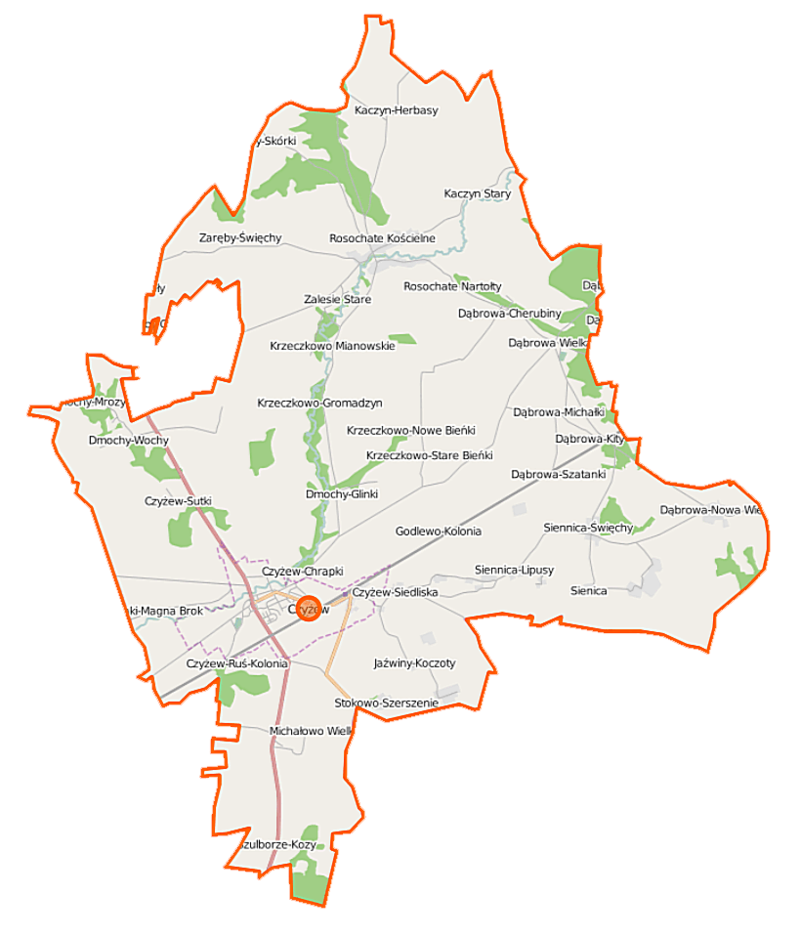 Źródło: www.wikipedia.pl DemografiaStan ludności Gminy Czyżew na koniec 2014 roku wynosił 6521 osób według danych publikowanych przez Główny Urząd Statystyczny. Liczba kobiet na koniec 2014 roku wynosiła 3227 osób (co stanowiło około 50,51% ogółu ludności), a mężczyzn – 3294 osób. W ciągu ostatnich lat liczba ludności na terenie Gminy Czyżew malała w ciągu ostatnich lat. Szczegółowe informacje na temat zmian liczby ludności w latach 2011-2014 prezentuje tabela poniżej.Tabela 3 Stan ludności Gminy Czyżew w latach 2011-2014Źródło: Bank Danych Lokalnych, Główny Urząd Statystyczny, Dane za 2013 rokNajważniejsze wskaźnik w odniesieniu do demografii Gminy prezentuje tabela poniżej.Tabela 4 Najważniejsze wskaźniki demograficzne dla Gminy Czyżew w 2013 rokuŹródło: Bank Danych Lokalnych, Główny Urząd Statystyczny, Dane za 2013 rokKlimatGmina Czyżew leży w strefie klimatu umiarkowanego ciepłego przejściowego. Na terenie kraju można wydzielić także regiony klimatyczne, które charakteryzują się określonym wpływem klimatu kontynentalnego lub oceanicznego. Gmina Czyżew leży w mazurskiej strefie regionalnej, w której klimat kształtowany jest przez wpływ Morza Bałtyckiego. Średnia roczna temperatura na terenie Gminy wynosi około 6,5oC, natomiast średnie roczne opady kształtują się na poziomie 573 mm. Na omawianym obszarze przeważają wiatry zachodnie południowo-zachodnie oraz południowe. MieszkalnictwoNa terenie Gminy Czyżew znajdowało się w 2014 roku łącznie 1807 budynków mieszkalnych.Łączna powierzchnia zasobów mieszkaniowych na terenie gminy wyniosła w 2013 roku 189 466 metrów kwadratowych. Obejmowała ona łącznie 1906 składających się z 9415 izb. Zmianę zasobów mieszkaniowych w latach 2009-2013 na terenie Gminy Czyżew prezentuje tabela poniżej.Tabela 5 Zasoby mieszkaniowe na terenie Gminy Czyżew w latach 2009 - 2013Źródło: Bank Danych Lokalnych, Główny Urząd Statystyczny, Dane za 2013 rokNa terenie Gminy Czyżew 1% wszystkich zasobów mieszkaniowych stanowi własność gminy. Jednocześnie 39,28 % komunalnego zasobu mieszkaniowego stanowią lokale socjalne. Dane prezentuje tabela poniżej.Tabela 6 Komunalne zasoby mieszkaniowe na terenie Gminy Czyżew w latach 2009 – 2013Źródło: Bank Danych Lokalnych, Główny Urząd Statystyczny, Dane za 2013 rokPrzedsiębiorcyNa terenie Gminy Czyżew działa łącznie 451 przedsiębiorstw. Szczegółowe dane na temat liczby i wielkości przedsiębiorstw na terenie gminy przedstawia tabela poniżej.Tabela 7 Podmioty gospodarcze według klas wielkości na terenie Gminy Czyżew 
w latach 2011-2014Źródło: Bank Danych Lokalnych, Główny Urząd Statystyczny, Dane za 2013 rokLeśnictwoGrunty leśne stanowią 7% ogólnej powierzchni gminy. Szczegółowe dane na temat gruntów leśnych na terenie gminy przedstawia tabela poniżej.Tabela 8 Powierzchnia gruntów leśnych na terenie Gminy Czyżew w 2013 rokuŹródło: Bank Danych Lokalnych, Główny Urząd Statystyczny, Dane za 2013 rokOPIS INFRASTRUKTURY TECHNICZNEJOgólna charakterystyka infrastruktury technicznejNa podstawie danych zawartych w dokumentach strategicznych Gminy, aktualnych danych przekazanych przez dostawców ciepła oraz informacji od odbiorców pozyskanych w wyniku badań ankietowych sporządzono analizę stanu istniejącego systemu ciepłowniczego, systemu gazowniczego i elektroenergetycznego. Wskazane elementy infrastruktury technicznej Gminy są obsługiwane przez firmy do których należą:PGE Dystrybucja S.A. w zakresie systemu elektroenergetycznego.System ciepłowniczyGmina Czyżew nie posiada scentralizowanego systemu ciepłowniczego. Obsługiwana jest poprzez lokalne systemy ciepłownicze zlokalizowana na terenie gminy. Należą do nich kotłownie gazowe, które zaopatrują w energię cieplną budynki mieszkalne, budynki mieszkalno-usługowe, budynki użyteczności publicznej oraz budynki należące do przedsiębiorstw. System gazowy Gmina Czyżew nie posiada scentralizowanego systemu gazowego.System elektroenergetycznyOdbiorcy energii elektrycznej z terenu Gminy Czyżew zasilani są liniami SN wyprowadzonymi ze stacji 110/15 kV Czyżew  zlokalizowanej na terenie Gminy Czyżew. Stacja 110/15 kV Czyżew zasilana jest z napowietrznej linii 110 kV relacji  Wysokie Mazowieckie – Czyżew - Małkinia. Tabela 9 Linie elektroenergetyczne WN na terenie Gminy CzyżewŹródło: PGE Dystrybucja S.A. Oddział BiałystokTabela 10 Dane  GPZ-tów z których zasilana jest Gmina CzyżewŹródło: PGE Dystrybucja S.A. Oddział BiałystokTabela 11 Sieć elektroenergetyczna SN i NN  na  terenie Gminy CzyżewŹródło: PGE Dystrybucja S.A. Oddział BiałystokInfrastruktura elektroenergetyczna znajdująca się na terenie Gminy Czyżew umożliwia zaspokojenie potrzeb odbiorców z tego terenu. W latach 2012-2014 na terenie Gminy Czyżew na realizację inwestycji, związanych zarówno z rozwojem sieci, jak i modernizacją istniejącej poniesiono nakłady dwukrotnie wyższe niż planowane.W zakresie planowanych przedsięwzięć modernizacyjnych i rozwojowych, PGE Dystrybucja S.A. Oddział Białystok  i na terenie Gminy Czyżew przewidziane są inwestycje związane zarówno z przyłączaniem nowych odbiorców, jak i inwestycje związane z modernizacją
 i odtworzeniem  istniejącego majątku.Tabela 12 Planowane zadania w zakresie budowy, modernizacji i rozbudowy sieci elektroenergetycznej na terenie Gminy CzyżewŹródło: PGE Dystrybucja S.A. Oddział BiałystokNa chwilę obecną na terenie Gminy Czyżew przyłączona jest elektrownia wiatrowa 
o mocy 800 kW. Ponadto na terenie Gminy Czyżew planowane jest przyłączenie 2 źródeł energii elektrycznej o łącznej mocy  152 kW. W najbliższej przyszłości przewidywany jest rozwój mikroinstalacji fotowoltaicznych pracujących  na potrzeby własne odbiorców z możliwością wyprowadzenia nadwyżki energii elektrycznej do sieci dystrybucyjnej.Tabela poniżej przedstawia ilość odbiorców oraz zużycie energii elektrycznej na terenie Gminy Czyżew w latach 2012-2014 w podziale na poszczególne grupy taryfowe. Tabela 13 Ilość odbiorców na terenie Gminy Czyżew i zużycie energii w latach 2012-2014 w poszczególnych grupach taryfowychŹródło: PGE Dystrybucja S.A. Oddział BiałystokCHARAKTERYSTYKA GŁÓWNYCH SEKTORÓW ODBIORCÓW ENERGIIBudynki i źródła ciepłaOgólna charakterystykaNa terenie Gminy Czyżew przeważają budynki jednorodzinne. Przeciętna powierzchnia użytkowa mieszkania wynosiła 99,3 m2 w 2013 roku. W odniesieniu do ludności na jedną osobę zamieszkującą gminę przypadało około 28,9 m2 powierzchni mieszkania. Średnio na 1000 mieszkańców gminy przypadało ponad 291 mieszkań. Szczegółowe podsumowanie danych prezentuje tabela poniżej.Tabela 14 Wskaźniki opisujące zasoby mieszkaniowe na terenie Gminy Czyżew 
w 2013 rokuŹródło: Bank Danych Lokalnych, Główny Urząd Statystyczny, Dane za 2013 rokJak wynika z danych zawartych poniżej na terenie Gminy Czyżew 1371 mieszkań było wyposażonych w 2013 roku w centralne ogrzewanie. Ponadto według danych GUS 47 mieszkań posiada przyłącze gazu sieciowego.Tabela 15 Urządzenia techniczno-sanitarne w mieszkaniach na terenie Gminy Czyżew 
w latach 2010 - 2014Źródło: Bank Danych Lokalnych, Główny Urząd Statystyczny, Dane za 2013 rokMieszkalnictwo jednorodzinneNa terenie Gminy Czyżew w ciągu ostatnich dwóch lat (2013-2014) oddawanych było średnio 10 mieszkań indywidualnych (w zakresie mieszkalnictwa jednorodzinnego). Jednocześnie dynamika zmian tych wskaźników znacznie zwiększyła się w 2014 roku w porównaniu do roku 2013. Szczegółowe dane na temat poszczególnych lat przedstawia tabela poniżej.Tabela 16 Budownictwo jednorodzinne w Gminie Czyżew w latach 2009 - 2013 rokuŹródło: Bank Danych Lokalnych, Główny Urząd Statystyczny, Dane za 2013 rokPodsumowanie budownictwa mieszkaniowegoW oparciu o dane pozyskane od wyżej wymienionych podmiotów oszacowano, iż łączna emisja CO2, związana z sektorem mieszkalnym na terenie Gminy Czyżew stanowi 17 765 Mg na rok, a wartość emisji końcowej 37 692  MWh na rok. Budynki użyteczności publicznejNa terenie Gminy Czyżew znajduje się łącznie 15 budynków instytucji publicznych. Instytucje należą do grup działających w sektora określonych poniżej:urzędy i instytucje;kultura;sport;edukacja;zdrowie;pozostałe.Ich charakterystykę przedstawia tabela poniżej.Źródło: Opracowane na postawie ankiet z Urzędu GminyW oparciu o dane pozyskane od wyżej wymienionych podmiotów oszacowano, iż łączna emisja CO2, związana z sektorem instytucji publicznych na terenie Gminy Czyżew stanowi 508 Mg na rok, a wartość emisji końcowej 1353 MWh na rok. TransportTransport ogółemŁączna liczba pojazdów zarejestrowanych na terenie gminy wynosi 3 591 sztuk, w tym samochody osobowe stanowią 3388 sztuk, a motocykle 203. Szczegółowe dane przedstawia tabela poniżej.Tabela 17 Liczba pojazdów na terenie Gminy Czyżew w 2013 rokuŹródło: Bank Danych Lokalnych, Główny Urząd Statystyczny, Dane za 2013 rokW celu oszacowania wielkości emisji z transportu prywatnego przyjęto ww. ilości samochodów, średni roczny przebieg samochodu na terenie Gminy w wysokości 4745 km oraz założenia, że 8% dystansu pokonywana jest przy użyciu paliwa w postaci LPG, 40% - benzyny, a 52% - oleju napędowego. Jednocześnie przyjęto, że średnie spalanie na 100 km samochodów napędzanych LPG wynosi 11 l, w przypadku benzyny 8 l, a oleju napędowego 6 l.W oparciu o dane pozyskane od wyżej wymienionych podmiotów oszacowano, iż łączna emisja CO2, związana z sektorem transportu ogółem na terenie Gminy Czyżew stanowi 3 318 Mg na rok, a wartość emisji końcowej 13 562 MWh na rok. Nie są planowane inwestycje w tym sektorze, ponieważ zmniejszenie emisji nie jest związane z bezpośrednimi działaniami gminy.Publiczny transport zbiorowySzacuje się, iż łączna emisja CO2, związana z sektorem transportu publicznego na terenie Gminy Czyżew stanowi 67 Mg na rok, a wartość emisji końcowej 255 MWh na rok. Oświetlenie uliczneZgodnie z informacjami udzielonymi przez Urząd Gminy w Czyżewie liczba lamp 
w gminie wynosi 887 sztuk, które stanowią własność Gminy Czyżew. Tabela 18 Charakterystyka lamp na terenie Gminy CzyżewŹródło: Urząd Gminy CzyżewW oparciu o dane pozyskane od wyżej wymienionych podmiotów oszacowano, iż łączna emisja CO2, związana z sektorem oświetlenia publicznego na terenie Gminy Czyżew stanowi 185 Mg na rok, a wartość emisji końcowej 259 MWh na rok. Działalność gospodarczaNa terenie Gminy Czyżew działało w 2013 roku łącznie 455 podmiotów gospodarczych, z czego większość, tj. 68,68% działała w sferze usług i handlu, 25,27% działało w dziedzinie przemysłu i budownictwa, a 5,93 % rolnictwa, leśnictwa, łowiectwa i rybactwa.Na podstawie ww. danych określono, że zużycie energii w ciągu roku przez sektor przedsiębiorstw zlokalizowane na terenie Gminy Czyżew wynosi rocznie 26 991 MWh, co daje emisję CO2 na poziomie 20 168 Mg na rok.Gospodarka odpadamiNa terenie Gminy Czyżew znajdują się dwie oczyszczalnie ścieków obsługujące gospodarkę ściekową na terenie Gminy. Emisja dwutlenku węgla i metanu związana z ich funkcjonowaniem na terenie Gminy jest niewielka i nie ma wpływu na wielkości emisji CO2 na terenie Gminy.W związku z brakiem lokalizacji na terenie gminy składowiska opadów oraz w oparciu o dane pozyskane od Urzędu Gminy, wskazano nie istnieje emisja CO2 związana z sektorem gospodarki odpadami. W  związku z faktem, iż brak jest emisji z tego tytułu na terenie Gminy będą prowadzone działania modernizacyjne związane z obniżeniem emisji na terenie gminy.WYNIKI BAZOWEJ INWENTARYZACJI EMISJI CO2Głównym celem działań Gminy w zakresie gospodarki niskoemisyjnej jest zrealizowanie unijnego celu, polegającego na ograniczeniu do 2020 r. emisji CO2 o co najmniej 20% oraz poprawa jakości powietrza na terenie Gminy. Realizacja tego postanowienia opiera się na wdrożeniu planu działań określonych w niniejszym dokumencie.W celu określenie stanu aktualnego tj. oszacowania wielkości emisji gazów cieplarnianych, przeprowadzono inwentaryzację obejmującą Gminę w granicach administracyjnych. Inwentaryzacja obejmowała wszystkie sektory związane z produkcją gazów cieplarnianych, wynikających ze zużycia energii finalnej. Zużycie energii finalnej wynika z użytkowania:paliw kopalnych (węgiel, gaz ziemny, olej opałowy benzyna itp.),energii elektrycznej,energii pochodzącej ze źródeł odnawialnych.W ramach określenia zużycia energii finalnej, w inwentaryzacji zostały uwzględnione sektory, określające:końcowe zużycie energii w budynkach, urządzeniach i przemyśle,końcowe zużycie energii w transporcie,inne źródła emisji (nie związane ze zużyciem energii np. gospodarka odpadami).Metodyka pozyskania danych W celu określenia emisji z terenu miasta zapoznano się z m.in.:zasobami zarządców nieruchomościami,informacjami nt. budynków użyteczności publicznej,działalnością i planami przedsiębiorstw ciepłowniczych,działalnością i planami gestorów energetycznych działających na terenie Gminy, materiałami z pozyskanymi z Gminy,materiałami z Urzędu Marszałkowskiego,informacjami dotyczącymi budynków jednorodzinnych.Rozesłano pisma do zarządców nieruchomości z terenu gminy, gestorów – dostawców gazu, ciepła i energii elektrycznej z prośbą o podanie danych dotyczących gospodarki energetycznej budynków, zużycia ciepła i paliw. Jednocześnie przeprowadzono akcję informacyjno-edukacyjną dla mieszkańców miasta, połączoną z ankietyzacją, dotyczącą Planu gospodarki niskoemisyjnej. Mieszkańcy mieli dużo czasu do namysłu, wypełnienia ankiety i jej złożenia, w przypadku gdy pojawiły się pytania pod nr telefonu podanym w ankiecie dostępny był pracownik firmy, który udzielał informacji i pomagał wypełniać ankietę.Ankiety i informacje zebrane od mieszkańców, zarządców i dostawców ciepła sieciowego i gazu ziemnego były podstawą do opracowania niniejszego dokumentu, a także pozwoliły na zaplanowanie działań, które będą realizowane w ramach Planu. Dotyczyły one zarówno domów jednorodzinnych, jak i mieszkań, a także całych budynków wielorodzinnych.W oparciu o powyższe założenia na terenie Gminy została przeprowadzona inwentaryzacja (budynki użyteczności publicznej, budownictwo mieszkalne, przedsiębiorstwa), w celu określenia zużycia energii finalnej oraz emisji CO2 w 2013 r. Rok 2013 to rok bazowy – wybrany ze względu na dostęp do danych od instytucji i mieszkańców. Pozyskanie danych dla ww. roku bazowego wynika również, z faktu, iż wiarygodność danych pozyskanych od poszczególnych sektorów jest stosunkowo największa w porównaniu do danych z lat wcześniejszych (nie we wszystkich inwentaryzowanych sektorach).Do rozpoznania charakteru, funkcji i cech szczególnych budynku (np. sklep, usługi, mieszkalny, niski, wysoki, bliźniak, szeregowiec) wykorzystano serwis internetowy Google Maps, umożliwiający wyszukiwanie obiektów, oglądanie map i zdjęć lotniczych powierzchni Ziemi oraz udostępniający pokrewne im funkcje, ze szczególnym uwzględnieniem usługi Street View, dzięki której można było dokładniej przyjrzeć się obiektom. Do ustalenia adresu obiektu na mapie korzystano z serwisu internetowego Targeo. Pomocne przy ustalaniu charakteru obiektu było również korzystanie z portalu internetowego Geoportal oraz serwisu internetowego Panorama Firm. Dla nielicznych obiektów, pomimo zastosowania wyżej opisanych narzędzi, nie udało określić się ich charakteru i funkcji.Wskaźniki emisjiWskaźniki emisji informują nt. ilości ton CO2 przypadających na jednostkę zużycia poszczególnych nośników energii. Wskaźniki emisji zostały przyjęte dla wszystkich nośników energii, wykorzystywanych na terenie Gminy.W niniejszym opracowaniu wykorzystano standardowe wskaźniki według wytycznych IPPC.Przyjęte wskaźniki emisji dla paliw zestawiono w tabeli.Tabela 19 Wskaźniki emisji dla paliw stosowanych na terenie Gminy dane za rok 2013Źródło: Wartości opałowe (WO) i wskaźniki emisji CO2 (WE) w roku 2010 do raportowania w ramach Wspólnotowego Systemu Handlu Uprawnieniami do Emisji za rok 2013, Krajowy Ośrodek Bilansowania i Zarządzania Emisjami, Warszawa, Listopad 2012Tabela 20 Wskaźniki ekwiwalentu CO2 dla innych gazów (wybranych)Źródło: https://www.ipcc.ch/publications_and_data/ar4/wg1/en/ch2s2-10-2.html Obliczenia wielkości emisji CO2Całkowitą emisję CO2 z obszaru Gminy otrzymujemy poprzez zsumowanie emisji CO2 wyliczonej dla wszystkich nośników energii, stosowanych na terenie Gminy w poszczególnych sektorach. Otrzymana wielkość stanowi podstawę do określenia celu redukcyjnego wyrażonego w tonach CO2.W obliczeniach wielkości emisji wykorzystano wzór: wielkość emisji CO2 [Mg CO2], wielkość zużycia energii [MWh] wskaźnik emisji CO2 [MgCO2/MWh]]W 2013 r. zużycie energii elektrycznej w Gminie wyniosło 33 033 MWh w grupach stanowiących podstawę do wyliczenia emisji na terenie Gminy Czyżew.Wartości zużycia energii elektrycznej wraz z emisją CO2 związaną z ich zużyciem zestawiono w poniższej tabeli.Tabela 21 Emisja CO2 wynikająca z zużycia energii elektrycznej Źródło: Opracowanie własneTabela 22 Końcowe zużycie energii w Gminie Czyżew w 2013 roku Źródło: Opracowanie własneTabela 23 Emisje CO2 lub ekwiwalentu CO2 w Czyżew w 2013 roku Źródło: Opracowanie własneWykres 1 Końcowe zużycie energii w Czyżew w 2013 rokuŹródło: Opracowanie własne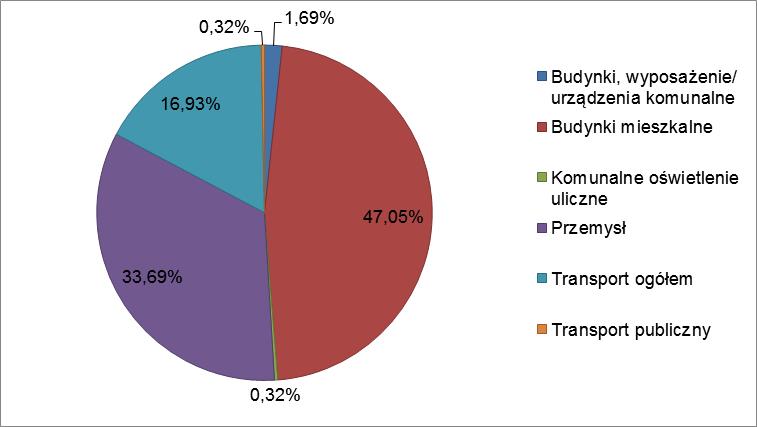 Wykres 2 Emisje CO2 lub ekwiwalentu CO2 w Czyżew w 2013 rokuŹródło: Opracowanie własne IDENTYFIKACJA OBSZARÓW PROBLEMOWYCHGłównym celem niniejszego opracowania jest określenie zasad służących do właściwej realizacji celów unijnej polityki klimatyczno-energetycznej, która zakłada zmniejszenie emisji CO2 na terenie Gminy Czyżew o 20% do 2020 r. w stosunku do roku 1990.Pierwszym krokiem w procesie wypełnienia tego zobowiązania było określenie zużycia energii na terenie Gminy Czyżew oraz inwentaryzacja wielkości emisji CO2, stanowiąca punkt wyjścia do określenia planu działań dla gminy.Baza inwentaryzacji emisji CO2 pozwala na określenie ilości dwutlenku węgla emitowanego z  obszaru gminy w danym roku. Pozwala to zidentyfikować główne źródła emisji oraz potencjał ich redukcji w poszczególnych sektorach.W oparciu o powyższe założenia na terenie gminy została przeprowadzona inwentaryzacja, w celu określenia zużycia energii finalnej oraz emisji CO2 w 2013 r. (rok bazowy).Cele i zobowiązania strategii długoterminowej opierają się na zebranych danych na temat zużycia energii finalnej oraz emisji CO2 w 2013 w sektorach:Budynków użyteczności publicznej, dla których emisja CO2 stanowi 0,95% udziału całkowitej emisji na terenie gminy. Sektor ten stanowią głównie obiekty szkół, przedszkoli, przychodni, budynki administracyjnych, obiektów kulturalnych i  sportowych na terenie gminy. Władze gminy dysponują bezpośrednimi narzędziami, których celem jest ograniczenie zużycia energii finalnej, a tym samym redukcja emisję dwutlenku węgla;Budynków, należących do przedsiębiorców dla których emisja CO2 stanowi 48,16% udziału całkowitej emisji na terenie gminy. W skład sektora tych obiektów wchodzą usługi, handel, przemysł itp. bez budynków użyteczności publicznej, stanowiących osobny sektor;Budynków mieszkalnych dla których emisja CO2 stanowi 42,66% udziału całkowitej emisji na terenie gminy. W skład sektora obiektów mieszkalnych wchodzi zabudowa jednorodzinna, wielorodzinna. Jednocześnie jest to sektor, na który władze gminy mogą mieć wpływ poprzez wprowadzenie systemu współfinansowania inwestycji, obniżających zużycie emisjiOświetlania, dla którego emisja CO2 stanowi 0,18% udziału całkowitej emisji na terenie gminy;Transportu ogółem, dla którego emisja CO2 stanowi 7,95% udziału całkowitej emisji na terenie gminy;Transportu publicznego, dla którego emisja CO2 stanowi 0,16% udziału całkowitej emisji na terenie gminy.DZIAŁANIA PLANOWANE DO 2020 ROKUDługoterminowa strategia - cele i zobowiązaniaDługoterminowa strategia niskoemisyjna Gminy Czyżew do 2020 r. zawarta w Planie gospodarki niskoemisyjnej będzie obejmować działania polegające na:termomodernizacji budynków użyteczności publicznej;termomodernizacji budynków sektora mieszkaniowego;zwiększeniu wykorzystania odnawialnych źródeł energii na terenie gminy;ograniczeniu zużycia energii finalnej w obiektach użyteczności publicznej;zwiększeniu efektywności energetycznej działań;zmniejszeniu emisji zanieczyszczeń pochodzącej z sektora transportu.Działania będą realizowane poprzez:określenie obszarów, na których przewiduje się uzupełnienie infrastruktury technicznej;wykorzystanie otwartego rynku energii elektrycznej;zapisy prawa lokalnego;uwzględnianie celów i zobowiązań w dokumentach strategicznych i planistycznych. Planowane działania krótko i długoterminowePlanowane działania długoterminowe obejmują okres 2015-2020. W ramach zaplanowanych działań określono:zakres działania,podmioty odpowiedzialne za realizację,harmonogram uwzględniający terminy realizacji,szacowane koszty realizacji inwestycji,oszczędności energii finalnej,wielkość redukcji emisji CO2,wzrost produkcji energii ze źródeł odnawialnych.Efekty planowanych działań do 2020 r. przedstawiają się następująco:Prognozowane oszczędności energii na poziomie 5333 MWh w okresie 2015-2020,Prognozowany wzrost produkcji energii ze źródeł odnawialnych 641 MWh w okresie 2015-2020,Prognozowana redukcja emisji CO2 na poziomie 2601 Mg CO2 w okresie 2015-2020.Tabela 24 Planowane działania krótko i długoterminowe Gminy Czyżew Źródło: Opracowanie własneMożliwe finansowanie planowanych inwestycjiTabela poniżej zawiera propozycje dla finansowania wskazanych wyżej inwestycji.Tabela 25 Możliwe finansowanie planowanych inwestycjiŹródło: Opracowanie własne.FINANSOWANIE INWESTYCJI UJĘTYCH W PLANIESzereg obiektywnych czynników zewnętrznych pozwala stwierdzić, że pełna realizacja Planu będzie trudna bez wsparcia finansowego planowanych zadań inwestycyjnych. Co prawda Gmina nie może narzucić mieszkańcom obowiązku wymiany źródeł ogrzewania, może ich jednak do tego zachęcać. Pozwalają na to znowelizowane przepisy (m.in. ustawa – prawo ochrony środowiska), które umożliwiają, by takie przedsięwzięcia, jak wymiana i modernizacja kotłów, były dofinansowane ze środków własnych gmin, ale i przy udziale środków z Narodowego Funduszu Ochrony Środowiska i Gospodarki Wodnej oraz Wojewódzkiego Funduszu Ochrony Środowiska i Gospodarki Wodnej.Środki krajoweWojewódzki Fundusz Ochrony Środowiska w BiałymstokuWojewódzki Fundusz Ochrony Środowiska i Gospodarki Wodnej w Białymstoku udziela pomocy finansowej w postaci pożyczek oraz form dotacyjnych na zadania spójne z działaniami określonymi do realizacji w Planie Gospodarki Niskoemisyjnej realizowane 
w następujących komponentach środowiska:ochrona atmosfery,edukacja ekologiczna.Zadania z zakresu OCHRONY ATMOSFERY obejmują inwestycje mające na celu poprawę jakości powietrza, wzrost efektywności energetycznej oraz zwiększenie wykorzystania energii ze źródeł odnawialnych. Zakres ten obejmuje głównie: termomodernizację budynków, budowę lub zmianę systemów ogrzewania na bardziej efektywne ekologicznie i ekonomicznie, instalacje do produkcji energii z zastosowaniem odnawialnych źródeł energii.Beneficjenci:osoby prawne,jednostki organizacyjne nieposiadające osobowości prawnej,osoby fizyczne prowadzące działalność gospodarczą,jednostki organizacyjne administracji publicznej nieposiadające osobowości prawnej, którym właściwy organ administracji udzielił pełnomocnictw,osoby fizyczne w ramach umów zawartych z bankami oraz na podstawie odrębnych programów.Forma i poziom dofinansowania:Pożyczkado 100 % kosztów kwalifikowanych netto zadania (bez podatku od towarów i usług),oprocentowanie pożyczki wynosi 3% w stosunku rocznym,okres spłaty pożyczki, bez okresu karencji, nie może przekraczać 7 lat,okres karencji może wynosić najwyżej do 1,5 roku i liczy się od daty podpisania umowy.Pożyczka udzielana na zadania dofinansowywane ze środków Unii Europejskiejdo 100 % różnicy wartości nakładów ogółem danego zadania i wartości pomocy ze środków Unii Europejskiej,oprocentowanie wynosi 0,5 stopy redyskonta weksli, jednak nie mniej niż 3% w stosunku rocznym,może być udzielona maksymalnie do 15 lat, licząc od daty podpisania umowy,okres karencji maksymalnie może trwać do 1 roku po ukończeniu realizacji zadania.w celu zapewnienia ciągłości finansowania zadań, które korzystają z finansowania ze środków Unii Europejskiej może być udzielona pożyczka płatnicza (pomostowa) na okresowe sfinansowanie kosztów do czasu refundacji środków przy oprocentowaniu równym stopie redyskonta weksli, jednak nie mniej niż 3% w stosunku rocznym.DotacjaMoże być udzielona do 60 % kosztów rzeczywistych zadania, nie więcej niż 0,5 % przychodów uzyskanych przez Fundusz w roku poprzednim na zadania w zakresie: wspomagania wykorzystania lokalnych źródeł energii odnawialnej, ograniczenia niskiej emisji oraz ochrony wód, realizowane w obiektach: opieki zdrowotnej i sanatoryjnej, domach opieki społecznej i placówkach opiekuńczo-wychowawczych, hospicjach, szkołach, obiektach kultury, obiektach kościołów i związków wyznaniowych i obiektach administracji publicznej.Projekty z zakresu EDUKACJI EKOLOGICZNEJ obejmują działania mające na celu kształtowanie świadomości ekologicznej, propagowanie działań proekologicznych i podnoszenie poziomu wiedzy przyrodniczej zgodnie z zasadą zrównoważonego rozwoju.Zakres ten realizowany jest poprzez dofinansowanie między innymi:organizacji olimpiad, konkursów, imprez upowszechniających wiedzę ekologiczną i przyrodniczą,programów i kampanii edukacyjnych i informacyjnych z zakresu ochrony środowiska skierowanych do mieszkańców woj. podlaskiego,konferencji, seminariów, warsztatów ekologicznych,wydawnictw propagujących ochronę środowiska,tworzenia ścieżek edukacyjno-przyrodniczych,ekspertyzy i prace naukowo badawcze.Beneficjenci:Organizacje pozarządowe, parki narodowe i krajobrazowe, placówki oświatowe, ośrodki edukacji ekologicznej, organy administracji publicznej, przedsiębiorcy oraz inne osoby prawne i inne jednostki organizacyjne nieposiadające osobowości prawnej.Forma i poziom dofinansowaniaDotacja- do 100% – jednostki samorządu terytorialnego, parki narodowe, parki krajobrazowe, jednostki organizacyjne systemu oświaty: przedszkola i szkoły, szkoły wyższe, organizacje pozarządowe,- do 60 % – pozostaliNarodowy Fundusz Ochrony Środowiska i Gospodarki WodnejJako priorytetowe traktuje się w szczególności te przedsięwzięcia, których realizacja wynika 
z konieczności wypełnienia zobowiązań Polski wobec Unii Europejskiej.Narodowy Fundusz Ochrony Środowiska i Gospodarki Wodnej planuje wdrażanie następujących programów w latach 2015 – 2020 w zakresie ochrony atmosfery:Program priorytetowy: Poprawa jakości powietrza: Program ochrony powietrza; KAWKA; KAZELA BIS:Celem programu będzie zmniejszenie narażenia ludności na oddziaływanie zanieczyszczeń powietrza w strefach, w których występują znaczące przekroczenia dopuszczalnych 
i docelowych poziomów stężeń tych zanieczyszczeń, poprzez opracowanie programów ochrony powietrza oraz poprzez zmniejszenie emisji zanieczyszczeń, w szczególności pyłów PM2,5, PM10 oraz emisji CO2.Część 1) Współfinansowanie opracowania programów ochrony powietrza 
i planów działań krótkoterminowych:Część 2) KAWKA – Likwidacja niskiej emisji wspierająca wzrost efektywności energetycznej i rozwój rozproszonych odnawialnych źródeł energiiCzęść 3) Gazela BIS - Niskoemisyjny zbiorowy publiczny transport miejski.Program priorytetowy: Poprawa efektywności energetycznej. LEMUR – Energooszczędne Budynku Użyteczności Publicznej:Celem programu będzie zmniejszenie zużycia energii, a w konsekwencji ograniczenie 
lub uniknięcie emisji CO2 w związku z projektowaniem i budową nowych energooszczędnych budynków użyteczności publicznej oraz zamieszkania zbiorowego.Program priorytetowy: Poprawa efektywności energetycznej – Dopłaty do kredytów 
na budowę domów energooszczędnych:Celem programu będzie oszczędność energii i ograniczenie lub uniknięcie emisji CO2 poprzez dofinansowanie przedsięwzięć poprawiających efektywność wykorzystania energii 
w nowobudowanych budynkach mieszkalnych.Program priorytetowy: Poprawa efektywności energetycznej – Inwestycje energooszczędne w małych i średnich przedsiębiorstwachCelem programu będzie ograniczenie zużycia energii w wyniku realizacji inwestycji w zakresieefektywności energetycznej i zastosowania odnawialnych źródeł energii w sektorze małych 
i średnich przedsiębiorstw. W rezultacie realizacji programu nastąpi zmniejszenie emisji CO2.Program priorytetowy: Poprawa efektywności energetycznej. Ryś – termomodernizacja budynków jednorodzinnych:Celem programu będzie zmniejszenie emisji CO2 oraz pyłów w wyniku poprawy efektywności wykorzystania energii w istniejących jednorodzinnych budynkach mieszkalnych.Program priorytetowy: Wspieranie rozproszonych, odnawialnych źródeł energii. BOCIAN – Rozproszone, odnawialne źródła energii:Celem programu będzie ograniczenie lub uniknięcie emisji CO2 poprzez zwiększenie produkcji energii z instalacji wykorzystujących odnawialne źródła energii.Program Priorytetowy: Wspieranie rozproszonych, odnawialnych źródeł energii. Prosument – linia dofinansowania z przeznaczeniem na zakup i montaż mikroinstalacji:Celem programu będzie ograniczenie lub uniknięcie emisji CO2 w wyniku zwiększenia produkcji energii z odnawialnych źródeł, poprzez zakup i montaż małych instalacji 
lub mikroinstalacji odnawialnych źródeł energii, do produkcji energii elektrycznej lub ciepła 
dla osób fizycznych oraz wspólnot lub spółdzielni mieszkaniowych.Program priorytetowy: Wspieranie rozproszonych, odnawialnych źródeł energii. Prosument – dopłata na częściowe spłaty kapitału kredytów bankowych przeznaczonych na zakup i montaż kolektorów słonecznych dla osób fizycznych 
i wspólnot mieszkaniowych. Bank Gospodarstwa KrajowegoPremia termomodernizacyjnaO premię termomodernizacyjną mogą się ubiegać właściciele lub zarządcy:budynków mieszkalnych,budynków zbiorowego zamieszkania,budynków użyteczności publicznej stanowiących własność jednostek samorządu terytorialnego i wykorzystywanych przez nie do wykonywania zadań publicznych,lokalnej sieci ciepłowniczej,lokalnego źródła ciepła.Premia nie przysługuje jednostkom budżetowym i zakładom budżetowym.Z premii mogą korzystać wszyscy inwestorzy, bez względu na status prawny, a więc np.: osoby prawne (np. spółdzielnie mieszkaniowe i spółki prawa handlowego), jednostki samorządu terytorialnego, wspólnoty mieszkaniowe, osoby fizyczne, w tym właściciele domów jednorodzinnych.Premia termomodernizacyjna przysługuje w przypadku realizacji przedsięwzięć termomodernizacyjnych, których celem jest:zmniejszenie zużycia energii na potrzeby ogrzewania i podgrzewania wody użytkowej w budynkach mieszkalnych, zbiorowego zamieszkania oraz budynkach stanowiących własność jednostek samorządu terytorialnego, które służą do wykonywania przez nie zadań publicznych;zmniejszenie kosztów pozyskania ciepła dostarczanego do w/w budynków - w wyniku wykonania przyłącza technicznego do scentralizowanego źródła ciepła w związku z likwidacją lokalnego źródła ciepła;zmniejszenie strat energii pierwotnej w lokalnych sieciach ciepłowniczych oraz  zasilających je lokalnych źródłach ciepła;całkowita lub częściowa zamiana źródeł energii na źródła odnawialne lub zastosowanie wysokosprawnej kogeneracji - z obowiązkiem uzyskania określonych w ustawie oszczędności w zużyciu energii.Premia termomodernizacyjna wymaga oszczędności: Budynki w których modernizujemy system grzewczy – co najmniej 10% energii,Budynki w których po 1984 przeprowadzono modernizację systemu grzewczego – co najmniej 15% energii,Pozostałe budynki – co najmniej 25% energii,Lokalne źródła ciepła i sieci ciepłownicze – co najmniej 25% energii,Przyłącza techniczne do scentralizowanego źródła ciepła – co najmniej 20% kosztów.Zmiana konwencjonalnego źródła na niekonwencjonalne lub wysokosprawnej kogeneracji bez względu na oszczędności.Warunkiem kwalifikacji przedsięwzięcia jest przedstawienie audytu energetycznego i jego pozytywna weryfikacja przez BGK.Od dnia 19 marca 2009 r. wartość przyznawanej premii termomodernizacyjnej wynosi 20% wykorzystanego kredytu, nie więcej jednak niż 16% kosztów poniesionych na realizację przedsięwzięcia termomodernizacyjnego i dwukrotność przewidywanych rocznych oszczędności kosztów energii, ustalonych na podstawie audytu energetycznego.Podstawowym warunkiem formalnym ubiegania się o premię jest przedstawienie audytu energetycznego. Audyt taki powinien być dołączony do wniosku o przyznanie premii składanego wraz z wnioskiem kredytowym w banku kredytującym.Fundusz termomodernizacji i remontówFundusz Termomodernizacji i Remontów są to środki finansowe wydzielone 
z Budżetu Państwa, którymi dysponuje Bank Gospodarstwa Krajowego (BGK). Pieniądze 
te są przeznaczone na wsparcie podmiotów (uprawnionych) w realizacji działań, których celem jest zmniejszenie zużycia energii oraz jej nośników z zasobów socjalno-bytowych 
i komunalnych. Środki finansowe pochodzące z Funduszu Termomodernizacyjnego nazywa się kredytem termomodernizacyjnym.W ramach Funduszu Termomodernizacji, może zostać przyznany kredyt termomodernizacyjny, który stanowi podstawowe źródło finansowania przedsięwzięć termomodernizacyjnych. Kredyt ten skierowany jest do podmiotów nie dysponujących środkami na termomodernizację. Częścią składową kredytu jest pomoc finansowa zwana premią termomodernizacyjną, która stanowi źródło spłaty 20% zaciągniętego kredytu 
na wskazane przedsięwzięcia.O premię termomodernizacyjną mogą się ubiegać właściciele lub zarządcy:budynków mieszkalnych,budynków zbiorowego zamieszkania,budynków użyteczności publicznej stanowiących własność jednostek samorządu terytorialnego i wykorzystywanych przez nie do wykonywania zadań publicznych,lokalnej sieci ciepłowniczej,lokalnego źródła ciepła.Premia termomodernizacyjna przysługuje w przypadku realizacji przedsięwzięć termomodernizacyjnych, których celem jest:zmniejszenie zużycia energii na potrzeby ogrzewania i podgrzewania wody użytkowej w budynkach mieszkalnych, zbiorowego zamieszkania oraz budynkach stanowiących własność jednostek samorządu terytorialnego, które służą do wykonywania przez 
nie zadań publicznych;zmniejszenie kosztów pozyskania ciepła dostarczanego do w/w budynków - w wyniku wykonania przyłącza technicznego do scentralizowanego źródła ciepła w związku 
z likwidacją lokalnego źródła ciepła;zmniejszenie strat energii pierwotnej w lokalnych sieciach ciepłowniczych 
oraz zasilających je lokalnych źródłach ciepła;całkowita lub częściowa zamiana źródeł energii na źródła odnawialne 
lub zastosowanie wysokosprawnej kogeneracji - z obowiązkiem uzyskania określonych w ustawie oszczędności w zużyciu energii.Bank Ochrony ŚrodowiskaDla beneficjentów indywidualnych BOŚ oferuje kredyty z dopłatą z WFOŚiGW, NFOŚiGW, kredyty na urządzenia i wyroby służące ochronie środowiska, kredyty termomodernizacyjne i remontowe, kredyty na zaopatrzenie wsi w wodę. Kredyt na urządzenia ekologiczneKredyt na zakup i montaż wyrobów i urządzeń służących ochronie Środowiska. W tej grupie mieszczą się takie produkty jak: kolektory słoneczne, pompy ciepła, rekuperatory, przydomowe oczyszczalnie ścieków, systemy dociepleń budynków i wiele innych. BeneficjenciKlienci indywidualni, mikroprzedsiębiorstwa, wspólnoty mieszkaniowe.Maksymalna kwota kredytu wynosi do 100% kosztów zakupu i kosztów montażu, przy czym koszty montażu mogą być kredytowane w jednym z poniższych przypadków gdy Sprzedawca, z którym Bank podpisał porozumienie jest jednocześnie Wykonawcą,gdy Wykonawca jest jednostką autoryzowaną przez Sprzedawcę, z którym Bank podpisał porozumienie,gdy Bank podpisał z Wykonawcą porozumienie dotyczące montażu urządzeń i  wyrobów zakupionych wyłącznie na zasadach obowiązujących dla niniejszego produktu.Okres kredytowania do 8 lat.Kredyt EkomontażKredyt Ekomontaż daje szansę na sfinansowanie do 100% kosztów netto zakupu i/lub montażu urządzeń tj.: kolektory słoneczne, pompy ciepła, rekuperatory, systemu dociepleń budynków i wiele innych. Okres kredytowania może sięgać nawet 10 lat.BeneficjenciJednostki samorządu terytorialnego, spółki komunalne, spółdzielnie mieszkaniowe, duże, średnie i małe przedsiębiorstwa.Słoneczny EkokredytSłoneczny Ekokredyt daje szansę na sfinansowanie do 45% kosztów inwestycji z dotacji ze środków NFOŚiGW, polegającej na zakupie i montażu kolektorów słonecznych.BeneficjenciKlienci indywidualni, wspólnoty mieszkaniowe.Kredyt we współpracy WFOŚiGWOferta kredytowa jest zróżnicowana w zależności od województwa, w którym realizowana jest inwestycja. Informacje o kredytach preferencyjnych udzielanych we współpracy z  WFOŚiGW udzielane są bezpośrednio w placówkach banku.Kredyt EnergoOszczędnyPrzedmiotem kredytowania są inwestycje prowadzące do ograniczenia zużycia energii elektrycznej, a w tym: wymiana i/lub modernizacja, w tym rozbudowa oświetlenia ulicznego,wymiana i/lub modernizacja oświetlenia wewnętrznego i zewnętrznego obiektów użyteczności publicznej, przemysłowych, usługowych itp.,wymiana przemysłowych silników elektrycznych,wymiana i/lub modernizacja dźwigów, w tym dźwigów osobowych w budynkach mieszkalnych,modernizacja technologii na mniej energochłonną,wykorzystanie energooszczędnych wyrobów i urządzeń w nowych instalacjach,inne przedsięwzięcia służące oszczędności energii elektrycznej.Warunki finansowania wynoszą do 100% kosztu inwestycji dla samorządów, z możliwością refundacji kosztów audytu energetycznego i do 80% kosztu inwestycji dla pozostałych kredytobiorców. Okres kredytowania do 10 lat.BeneficjenciMikroprzedsiębiorcy i wspólnoty mieszkaniowe.Kredyt EKOoszczędnyKredyt EKOoszczędny daje możliwość obniżenia zużycia energii, wody i surowców wykorzystywanych przy produkcji. Możesz zmniejszyć koszty związane ze składowaniem odpadów, oczyszczaniem ścieków i uzdatnianiem wody. Finansowanie realizowanych przedsięwzięć, o charakterze proekologicznym dla samorządów do 100% kosztów inwestycji, dla pozostałych 80% kosztów;BeneficjenciSamorządy, przedsiębiorstwa, spółdzielnie mieszkaniowe.Kredyt z klimatemKredyt z klimatem daje szansę na sfinansowanie szeregu inwestycji służących poprawie efektywności energetycznej. Maksymalny udział w finansowaniu projektów wynosi 85% kosztu inwestycji, jednak nie więcej niż 1.000.000 EUR lub równowartość w PLN Okres kredytowania: do 10 lat, ustalany w zależności od planowanego okresu realizacji. Przedmiotem inwestycji mogą być:Działania w obszarze efektywności energetycznej:modernizacja indywidualnych systemów grzewczych w budynkach mieszkalnych i obiektach wielkopowierzchniowych,modernizacja małych sieci ciepłowniczych,prace modernizacyjne budynków, polegające na ich dociepleniu (np. docieplenie elewacji zewnętrznej, dachu, wymiana okien), wymianie oświetlenia bądź instalacji efektywnego systemu wentylacji lub chłodzenia,montaż instalacji odnawialnej energii w istniejących budynkach lub obiektach przemysłowych (piece biomasowe, kolektory słoneczne, pompy ciepła, panele fotowoltaiczne, dopuszcza się integrację OZE z istniejącym źródłem ciepła lub jego zamianę na OZE),likwidacja indywidualnego źródła ciepła i podłączenie budynku do sieci miejskiej,wymiana nieefektywnego oświetlenia ulicznego,instalacja urządzeń zwiększających efektywność energetyczną,instalacja jednostek kogeneracyjnych lub trigeneracji,Budowa systemów OZE.Kredyt EKOodnowaPrzedsięwzięcia, mające na celu zwiększenie wartości majątku trwałego przez realizację inwestycji przyjaznych środowisku (w tym wykorzystanie odnawialnych źródeł energii, termomodernizacja obiektów usługowych i przemysłowych, unieszkodliwianie wyrobów zawierających azbest; - możliwość łączenia różnych źródeł finansowania np. kredyt może współfinansować projekty wsparte środkami z UEKwota kredytu do 85 % wartości kredytowanego przedsięwzięcia, jednak nie więcej niż 250.000 EUR lub równowartość w PLN.Okres finansowania do 10 lat, ustalany w zależności od planowanego okresu realizacji inwestycji oraz oceny zdolności kredytowej Klienta.Kredyt inwestycyjny NIBKredyt inwestycyjny NIB (ze środków Nordyckiego Banku Inwestycyjnego) umożliwia rozłożenie kosztów inwestycji w czasie. Cel inwestycji to poprawa środowiska naturalnego w Polsce w trzech strategicznych sektorach związanych z ochroną powietrza atmosferycznego, ochroną wód i gospodarką wodno-ściekową oraz gospodarką odpadami komunalnymi.Przedmiotem inwestycji mogą być:projekty związane z gospodarką wodno-ściekową, których celem jest redukcja oddziaływania na środowisko,projekty, których celem jest zmniejszenie oddziaływania rolnictwa na środowisko,projekty dotyczące gospodarki stałymi odpadami komunalnymi,wytwarzanie energii elektrycznej z odnawialnych źródeł energii ,termomodernizacja, remont istniejących budynków, o ile przyczyni się do redukcji emisji do powietrza i poprawiają efektywność energetyczną budynku bądź polegają na zamianie paliw kopalnych na energię ze źródeł odnawialnych.Okres finansowania do 3 lat, nie dłużej niż do 30 maja 2019 r. Maksymalny udział NIB w finansowaniu projektu wynosi 50%.Środki europejskieProgram Operacyjny Infrastruktura i Środowisko na lata 2014 – 2020Program Operacyjny Infrastruktura i Środowisko 2014-2020 to krajowy program wspierający gospodarkę niskoemisyjną, ochronę środowiska, przeciwdziałanie i adaptację do zmian klimatu, transport i bezpieczeństwo energetyczny. Na potrzeby realizacji zadań założonych w Programie Gospodarki Niskoemisyjnej, szczególnie interesujące będą następujące osie priorytetowe w ramach których będzie można ubiegać się o środki pomocowe:I. Oś priorytetowa – Zmniejszenie gospodarki emisyjnej, realizowana poprzez następujące priorytety inwestycyjne:wspieranie wytwarzania i dystrybucji energii pochodzącej ze źródeł odnawialnych;promowanie efektywności energetycznej i korzystania z odnawialnych źródeł energii w przedsiębiorstwach;wspieranie efektywności energetycznej, inteligentnego zarządzania energią 
i wykorzystania odnawialnych źródeł energii w infrastrukturze publicznej, 
w tym w budynkach publicznych, i w sektorze mieszkaniowym;rozwijanie i wdrażanie inteligentnych systemów dystrybucji działających 
na niskich i średnich poziomach napięcia;promowanie strategii niskoemisyjnych dla wszystkich rodzajów terytoriów, 
w szczególności dla obszarów miejskich, w tym wspieranie zrównoważonej multimodalnej mobilności miejskiej i działań adaptacyjnych mających oddziaływanie łagodzące na zmiany klimatu;promowanie wykorzystywania wysokosprawnej kogeneracji ciepła i energii elektrycznej w oparciu o zapotrzebowanie na ciepło użytkowe.II. Oś priorytetowa – Ochrona środowiska, w tym adaptacja do zmian klimatu, realizowana przez następujące priorytet inwestycyjny:odejmowanie przedsięwzięć mających na celu poprawę stanu jakości środowiska miejskiego, rewitalizację miast, rekultywację i dekontaminację terenów poprzemysłowych (w tym terenów powojskowych), zmniejszenie zanieczyszczenia powietrza i propagowanie działań służących zmniejszeniu hałasu.III. Oś priorytetowa - Rozwój sieci drogowej TEN-T i transportu multimodalnego, realizowana przez następujące priorytet inwestycyjny:rozwój i usprawnianie przyjaznych środowisku (w tym o obniżonej emisji hałasu) i niskoemisyjnych systemów transportu, w tym śródlądowych dróg wodnych i transportu morskiego, portów, połączeń multimodalnych 
oraz infrastruktury portów lotniczych, w celu promowania zrównoważonej mobilności regionalnej i lokalnej.VI. Oś priorytetowa – Rozwój niskoemisyjnego transportu zbiorowego w miastach, realizowana przez następujące priorytet inwestycyjny:promowanie strategii niskoemisyjnych dla wszystkich rodzajów terytoriów, 
w szczególności dla obszarów miejskich, w tym wspieranie zrównoważonej multimodalnej mobilności miejskiej i działań adaptacyjnych mających oddziaływanie łagodzące na zmiany klimatu.VII. Oś priorytetowa – Poprawa bezpieczeństwa energetycznego, realizowana przez następujące priorytet inwestycyjny:zwiększenie efektywności energetycznej i bezpieczeństwa dostaw poprzez rozwój inteligentnych systemów dystrybucji, magazynowania i przesyłu energii oraz poprzez integrację rozproszonego wytwarzania energii ze źródeł odnawialnych.Program Rozwoju Obszarów Wiejskich na lata 2014 – 2020Program Rozwoju Obszarów Wiejskich na lata 2014 - 2020 jest podstawowym elementem II filara Wspólnej Polityki Rolnej. Celem głównym PROW 2014 – 2020 jest poprawa konkurencyjności rolnictwa, zrównoważone zarządzanie zasobami naturalnymi 
i działania w dziedzinie klimatu oraz zrównoważony rozwój terytorialny obszarów wiejskich.Dla realizacji założeń Programu Gospodarki Niskoemisyjnej będą inwestycje wspierane w  Priorytecie 5 (P5), Programu Rozwoju Obszarów Wiejskich, którym jest: P5: Promowanie efektywnego gospodarowania zasobami i wspieranie przechodzenia w sektorach rolnym, spożywczym i leśnym na gospodarkę niskoemisyjną i odporną na zmianę klimatu,oraz przypisany cel:C5: Ułatwianie dostaw i wykorzystywania odnawialnych źródeł energii, produktów ubocznych, odpadów i pozostałości oraz innych surowców nieżywnościowych 
dla celów biogospodarki.W ramach szeroko rozumianej gospodarki niskoemisyjnej, ze środków polityki spójności (PS) w zakresie energetyki będą realizowane projekty obejmujące wytwarzanie energii ze źródeł odnawialnych i rozwoju sieci dla OZE.W obszarze OZE przewidywana jest budowa jednostek wytwarzania energii wykorzystujących energię wiatru, biomasę i biogaz, a także energię słońca, geotermii oraz wody wraz z podłączeniem tych źródeł do sieci dystrybucyjnej/przesyłowej. Z uwagi na  niedostateczny poziom rozwoju sieci elektroenergetycznej w Polsce, w stosunku do  nagłego wzrostu potrzeb przesyłu mocy, wynikających z planowanych inwestycji w zakresie OZE, wsparcie zostanie skierowane też na projekty dotyczące budowy oraz modernizacji sieci umożliwiających przyłączanie jednostek wytwarzania energii z OZE do Krajowego Systemu Elektroenergetycznego.Norweski Mechanizm Finansowy oraz Mechanizm Europejskiego Obszaru GospodarczegoNorweski Mechanizm Finansowy oraz Mechanizm Finansowy Europejskiego Obszaru Gospodarczego są formą bezzwrotnej pomocy zagranicznej skierowanej przez Norwegię, Islandię i Lichtenstein do państw członkowskich Unii Europejskiej. Głównym zadaniem funduszy norweskich i funduszy EOG jest zmniejszanie różnic ekonomicznych i społecznych w obrębie Europejskiego Obszaru Gospodarczego oraz wzmacnianie stosunków dwustronnych pomiędzy państwami-darczyńcami a państwami korzystającymi ze wsparcia.Na dzień zakończenia prac nad Programem Gospodarki Niskoemisyjnej nie zostały podpisane umowy w zakresie kontynuacji, pomocy dla państw członkowskich UE. Jednakże w okresie programowania 2009-2014, Polska otrzymała pomoc w wysokości 570 mln EUR, 
z czego duża kwota skierowana została na finansowanie projektów w ramach Programu: Oszczędzanie energii i promowanie odnawialnych źródeł energii. Celem wskazanego programu była redukcja emisji gazów cieplarnianych i zanieczyszczenia powietrza 
oraz zwiększenie udziału energii pochodzącej ze źródeł odnawialnych w ogólnym bilansie zużycia energii. Dofinansowanie mogły otrzymać następujące typy projektów: termomodernizacja budynków użyteczności publicznej,wymiana przestarzałych źródeł ciepła dla budynków użyteczności publicznej 
(moc do 5 MW),modernizacja węzłów cieplnych o łącznej mocy do 3 MW dla budynków użyteczności publicznej.Można przypuszczać, że kolejna pula pomocowa, w dużej części również będzie stanowiła dofinansowanie projektów z zakresu ochrony środowiska, w tym powietrza, inwestycji z  zakresu wykorzystania odnawialnych źródeł energii czy łącznie służących ograniczeniu niskiej emisji i będzie stanowić jedno ze źródeł realizacji założeń Programu Gospodarki Niskoemisyjnej.Program Polska Wschodnia 2014-2020 (PO PW)Program Polska Wschodnia 2014-2020 (PO PW) to instrument wsparcia rozwoju społeczno-gospodarczego 5 województw: lubelskiego, podlaskiego, podkarpackiego, świętokrzyskiego 
i warmińsko-mazurskiego.W zakresie gospodarki niskoemisyjnej PO Polska Wschodnia wskazany został następujący cel tematyczny: Wspieranie przejścia na gospodarkę niskoemisyjną we wszystkich sektorach, który realizowany będzie na poprzez priorytet: 4.5 promowanie strategii niskoemisyjnych dla wszystkich typów obszarów, w szczególności na obszarach miejskich, 
w tym wspieranie zrównoważonego transportu miejskiego oraz podejmowania odpowiednich działań adaptacyjnych i mitygacyjnych.Regionalny Program Operacyjny Województwa Podlaskiego 2014 – 2020Realizacja zadań założonych w Planie Gospodarki Niskoemisyjnej w głównej mierze odbywać będzie się w oparciu o finansowanie w ramach Regionalnego Programu Operacyjnego Województwa Podlaskiego na lata 2014 – 2020.W szczególności dla projektów wskazanych Planem Gospodarki Niskoemisyjnej ważne będzie wdrażanie Osi Priorytetowej V. Gospodarka niskoemisyjna. Dla osi priorytetowej zgodnie z dokumentem określony został następujący cel szczegółowy: Celem wspólnym dla całej osi priorytetowej, a wynikającym ze Strategii Rozwoju Województwa Podlaskiego do roku 2020 jest upowszechnienie gospodarki niskoemisyjnej we wszystkich sektorach na rzecz poprawy bilansu energetycznego. W chwili obecnej bowiem województwo jest uzależnione od importu energii elektrycznej przez przestarzałe sieci, które z jednej strony grożą przerwami w dostępie do energii, a z drugiej powodują jej straty w trakcie przesyłu. Wyzwaniem przed jakim stoi w najbliższych latach województwo podlaskie jest rewolucja energetyczna, której efektem będzie nie tylko do wzrost udziału energii odnawialnej w konsumpcji, ale również fakt, iż właścicielami zdecentralizowanych źródeł energii będą podlascy mieszkańcy i przedsiębiorcy. Ma ona doprowadzić 
m.in. do zmniejszenia uzależnienia energetycznego województwa poprzez zmianę struktury wytwarzania energii i zwiększenia lokalnej produkcji energii ze źródeł odnawialnych oraz efektywności wykorzystania energii pierwotnej, poprawę efektywności energetycznej sektora publicznego i mieszkaniowego. Wsparciu przejścia na gospodarkę niskoemisyjną oraz realizacji celów Strategii Europa 2020 w zakresie klimatu i energii będzie służyć promowanie strategii niskoemisyjnych dla wszystkich typów obszarów, w szczególności na obszarach miejskich.W ramach osi priorytetowej zrealizowane zostaną następujące działania i poddziałania:Działanie 5.1 Energetyka oparta na odnawialnych źródłach energii. Zwiększony udział rozproszonej produkcji energii ze źródeł odnawialnych. Realizacja działania ma przyczynić się do zwiększenia udziału energii odnawialnej 
w produkcji energii ogółem, ale też w zużyciu końcowym energii brutto. Efektem podjętych działań będzie redukcja emisji CO2 i poprawa stanu środowiska, ale także wzrost potencjału ekonomicznego słabych strukturalnie obszarów wiejskich. Produkcja energii ze źródeł odnawianych powinna odbywać się w modelu rozproszonym – w małych zdecentralizowanych wytwórniach, które jednocześnie mogą być dodatkowym źródłem dochodów lokalnych społeczności (co jest możliwe w przypadku wytwórni zarządzanych przez osoby fizyczne lub podmioty prawne tworzone przez mieszkańców gminy i samorząd). Przy takich założeniach produkcja energii odnawialnej będzie przyczyniać się dodatkowo 
do wzrostu potencjału ekonomicznego regionów wiejskich.W ramach działania zrealizować będzie można następujące typy inwestycji:1. Inwestycje z zakresu budowy nowych lub zwiększenia mocy jednostek wytwarzania energii elektrycznej i ciepła z OZE (biomasy, biogazu, energii wiatru, słońca, wody oraz Ziemi) wraz z podłączeniem do sieci dystrybucyjnej/ przesyłowej.Nieprzekraczalna moc instalacji:energia wodna – 		do 5 MWe,energia wiatru – 		do 5 MWe,energia słoneczna – 		do 2 MWe/MWth,energia geotermalna – 	do 2 MWth,energia biogazu – 		do 1 MWe,energia biomasy – 		do 5 MWth/MWe.2. Przedsięwzięcia z zakresu rozwoju infrastruktury wytwórczej biokomponentów i biopaliw produkowanych w dużej mierze z surowców odpadowych i pozostałości z produkcji rolniczej oraz przemysłu rolno-spożywczego. Wytworzone biopaliwa muszą być wykorzystywane 
na własne potrzeby (produkcja rolna) w gospodarstwach rolnych. Powstała infrastruktura 
nie może służyć do produkcji biopaliw z roślin spożywczych. Możliwe wsparcie produkcji biopaliw wytwarzanych m.in. z roślin oleistych uprawianych współrzędnie, pod warunkiem, 
że nie będzie prowadzić do konkurencji o rolniczą przestrzeń produkcyjną oraz przyczyni się istotnie do zmniejszenia emisji gazów cieplarnianych, poprawy bezpieczeństwa energetycznego i polepszenia warunków ekonomicznych w regionie.3. Budowa oraz modernizacja sieci w zakresie niezbędnym, aby umożliwić przyłączenie jednostek wytwarzania energii elektrycznej przy pomocy OZE do Krajowego Systemu Elektroenergetycznego, w tym również przebudowę lub rozbudowę sieci w zakresie prawidłowego funkcjonowania przyłącza.Działanie 5.2 Efektywność energetyczna w przedsiębiorstwachPoprawiona efektywność gospodarowania energią w sektorze MŚPInwestycje w zakresie OZE w przedsiębiorstwach wspierane w ramach przyjaznego środowisku modelu zdecentralizowanego wytwarzania energii będą miały istotny wpływ 
na zmianę struktury i zwiększenie lokalnej produkcji energii ze źródeł odnawialnych. Działania na rzecz poprawy efektywności energetycznej przyczynią się do ograniczania presji na środowisko naturalne oraz pośrednio do poprawy bezpieczeństwa energetycznego regionu. Rezultatem podjęcia kompleksowych działań prowadzących do racjonalizacji zużycia i ograniczenia strat energii i ciepła z zastosowaniem OZE będzie spadek zużycia energii pierwotnej w MŚP. Z kolei zmniejszenie zapotrzebowania na energię i ciepło wytwarzane w źródłach konwencjonalnych i pozyskiwanie ich za pomocą instalacji OZE przyczyni się do redukcji emisji CO2. Jednocześnie interwencja w zakresie poprawy efektywności energetycznej i wykorzystania OZE może przyczynić się do zwiększenia konkurencyjności podlaskich przedsiębiorstw. Oszczędność energii i jej efektywne wykorzystanie przez MŚP obniży koszty ich funkcjonowania. Skutkiem tego powinno być mniejsze zużycie energii w przeliczeniu na jednostkę produktu lub usługi.W ramach działania zrealizować będzie można następujące typy inwestycji:1. Kompleksowe inwestycje na rzecz efektywności energetycznej MŚP służące zmniejszeniu strat energii, ciepła:modernizacja i ulepszenia wprowadzające do zakładów nowe obiekty, systemy sterowania, instalacje i urządzenia techniczne mające na celu poprawę efektywności energetycznej w istniejących obiektach, instalacjach i urządzeniach technicznych,instalacje umożliwiające odzysk energii cieplnej powstającej w trakcie procesów przemysłowych lub podczas jej produkcji, poprawiające sprawność energetyczną układów technologicznych, oszczędność energii cieplnej oraz zmniejszenie emisji CO2 do atmosfery,zastosowanie urządzeń i technologii energooszczędnych oraz wdrażanie systemów zarządzania energią,głęboka modernizacja energetyczna budynków należących do przedsiębiorstwa.2. Budowa urządzeń do produkcji energii na własne potrzeby w oparciu o OZE lub zmiana systemu wytwarzania lub wykorzystania paliw i energii. Instalacji OZE muszą stanowić integralną część systemu produkcji czy funkcjonowania przedsiębiorstwa a konieczność ich instalacji będzie wynikała z audytu energetycznego.3. Audyty energetyczne – jako element obowiązkowy projektów muszą określić 
m.in. możliwości oszczędności energii, przeliczalnej na zmniejszenie zużycia energii pierwotnej oraz wdrożenie najbardziej efektywnych energetycznie technologii. Audytom będą podlegać m.in. budynki, źródła energii elektrycznej, ciepła, i chłodu, wewnętrzne sieci ciepłownicze wewnętrzne sieci przemysłowe, procesy technologiczne, układy skojarzonego wytwarzania energii elektrycznej i ciepła.4. Działania upowszechniające efektywność energetyczną oraz jej wkład w zielony rozwój, przeciwdziałanie zmianom klimatu oraz szeroko pojęta promocja usług energetycznych.Działanie 5.3 Efektywność energetyczna w sektorze mieszkaniowym i budynkach użyteczności publicznejPoddziałanie 5.3.1 Efektywność energetyczna w budynkach publicznych w tym budownictwo komunalnePoprawiona efektywność energetyczna w sektorze publicznymW celu poprawy efektywności energetycznej niezbędna jest głęboka modernizacja energetyczna budynków użyteczności publicznej wraz z wymianą wyposażenia tych obiektów na energooszczędne. Redukcja kosztów ogrzewania pozwoli na obniżenie kosztów funkcjonowania instytucji publicznych. Efektem interwencji będzie podniesienie świadomości pracowników sektora publicznego w zakresie oszczędności gospodarowania energią oraz realizacja funkcji pełnienia przez samorządy wzorcowej roli w zakresie zarządzania energią. Zmniejszenie nadmiernego zużycia energii w budownictwie komunalnym wzmocni spójność społeczną i pozwoli na ograniczenie ryzyka występowania zjawiska określonego mianem ubóstwa energetycznego.Poddziałanie 5.3.2 Efektywność energetyczna w sektorze mieszkaniowymPoprawiona efektywność energetyczna w sektorze mieszkaniowymW celu poprawy efektywności energetycznej niezbędna będzie głęboka modernizacja energetyczna budynków mieszkaniowych wielorodzinnych wraz z wymianą wyposażenia tych obiektów na energooszczędne. Redukcja kosztów ogrzewania przełoży się na stan budżetów gospodarstw domowych. Rezultatem podjęcia kompleksowych działań prowadzących do racjonalizacji zużycia i ograniczenia strat energii, ciepła i wody 
z zastosowaniem OZE będzie spadek zużycia energii pierwotnej w sektorze mieszkaniowym.W ramach Poddziałanie 5.3.1 Efektywność energetyczna w budynkach publicznych w tym budownictwo komunalne finansowane będą następujące typy projektów:1. Kompleksowa (tzw. głęboka modernizacja wykraczająca poza minimalne wymagania dotyczące charakterystyki energetycznej oparta o system monitorowania i zarządzania energią) modernizacja energetyczna budynków użyteczności publicznej oraz komunalnych budynków mieszkalnych na terenie województwa podlaskiego, w tym:modernizacja przegród zewnętrznych budynków obiektu polegająca głównie na: izolacji ścian, podłóg i dachów, zastosowanie podwójnych lub potrójnych szyb, zapewnienie szczelności,wymiana wyposażenia na energooszczędne m.in. wymiana okien, drzwi zewnętrznych oraz źródeł światła i systemów zarządzania/sterowania,przebudowa systemów grzewczych wraz z wymianą i podłączeniem do źródła ciepła (z wyłączeniem źródeł ciepła opalanych węglem), systemów wentylacji i klimatyzacji, systemów wodno-kanalizacyjnych.Budowa instalacji OZE lub chłodzących w modernizowanych energetycznie budynkach. Instalacja OZE musi być uzasadniona potrzebami energetycznymi obiektu, a jedynie niewykorzystana część energii elektrycznej może być oddawana do sieci dystrybucyjnej. Projekty wykorzystujące OZE będą wspierane priorytetowo.Warunkiem wsparcia projektów dotyczących kompleksowej (głębokiej) modernizacji energetycznej budynków jest konieczność zastosowania indywidualnych liczników ciepła, ciepłej wody oraz chłodu. Dodatkowo istnieje obowiązek instalacji termostatów i zaworów podpionowych, jeżeli będzie to wynikać z przeprowadzonego audytu energetycznego.2. Audyty energetyczne dla sektora publicznego – jako obowiązkowy element wszystkich typów projektów inwestycyjnych, które pozwolą m.in. na określenie możliwości oszczędności energii, przeliczalnej na zmniejszenie zużycia energii pierwotnej.3. Działania upowszechniające efektywność energetyczną oraz jej wkład w zielony rozwój 
i przeciwdziałanie zmianom klimatu, które będą realizowane w koordynacji z programami krajowymi.W ramach Poddziałanie 5.3.2 Efektywność energetyczna w budynkach publicznych w tym budownictwo komunalne finansowane będą następujące typy projektów:1. Kompleksowa (tzw. głęboka modernizacja wykraczająca poza minimalne wymagania dotyczące charakterystyki energetycznej oparta o system monitorowania i zarządzania energią) modernizacja energetyczna budynków mieszkalnych wielorodzinnych na terenie województwa podlaskiego z wyłączeniem inwestycji realizowanych na obszarze ZIT BOF przez spółdzielnie i wspólnoty mieszkaniowe, w tym:modernizacja przegród zewnętrznych budynków (izolacja cieplna),wymiana wyposażenia na energooszczędne m.in. wymiana okien, drzwi zewnętrznych oraz oświetlenia,przebudowa systemów grzewczych wraz z wymianą i podłączeniem do źródła ciepła (z wyłączeniem źródeł ciepła opalanych węglem), systemów wentylacji i klimatyzacji, systemów wodnokanalizacyjnych,Warunkiem wsparcia projektów dotyczących kompleksowej (głębokiej) modernizacji energetycznej budynków jest konieczność zastosowania indywidualnych liczników ciepła, ciepłej wody oraz chłodu. Dodatkowo istnieje obowiązek instalacji termostatów i zaworów podpionowych, jeżeli będzie to wynikać z przeprowadzonego audytu energetycznego.Budowa instalacji OZE lub chłodzących w modernizowanych energetycznie budynkach. Instalacja OZE musi być uzasadniona potrzebami energetycznymi obiektu, a jedynie niewykorzystana część energii elektrycznej może być oddawana do sieci dystrybucyjnej. Projekty wykorzystujące OZE będą wspierane priorytetowo.2. Audyty energetyczne dla sektora mieszkaniowego – jako obowiązkowy element wszystkich typów projektów inwestycyjnych, które pozwolą m.in. na określenie możliwości oszczędności energii, przeliczalnej na zmniejszenie zużycia energii pierwotnej.Działanie 5.4 Strategie niskoemisyjneOgraniczenie zanieczyszczenia powietrza poprzez realizację planów gospodarki niskoemisyjnejW ramach gospodarki niskoemisyjnej wsparcie skierowane będzie do obszarów posiadający uprzednio przygotowane plany gospodarki niskoemisyjnej. Dokumentem takim może być każda lokalna strategia odnosząca się do kwestii związanej z zapewnieniem lokalnego bezpieczeństwa energetycznego, a także przyczyniająca się do osiągnięcia celów pakietu energetyczno-klimatycznego 3x20 (w przypadku Polski 2x20 i 1x15% w zakresie OZE).Celem realizacji strategii niskoemisyjnych na poziomie poszczególnych gmin oraz obszarów funkcjonalnych jest poprawa stanu środowiska, w tym przede wszystkim poprawą stanu jakości powietrza w skali lokalnej. Ograniczenie emisji zanieczyszczeń szczególnie szkodliwych dla jakości życia ludzi, takich jak SO2, czy PM10 przyczyni się do podniesienia jakości życia mieszkańców. Dodatkowym efektem będzie zwiększenie świadomości społecznej w zakresie oszczędnego i efektywnego wykorzystania energii, co będzie skutkować zmniejszeniem obciążeń finansowych mieszkańców.W ramach Działania 5.4 Strategie niskoemisyjne finansowane będą następujące typy projektów:Wsparcie dla projektów wynikających z planów gospodarki niskoemisyjnej dla poszczególnych typów obszarów miast, miast i ich obszarów funkcjonalnych niekwalifikujących się do dofinansowania w ramach PI 4.1, 4.2 czy 4.3:1. Inwestycje w zakresie ciepłownictwa i chłodnictwa (spoza obszaru realizacji ZIT BOF) 
w zakresie m.in.budowy lub przebudowy sieci ciepłowniczej i chłodniczej spełniającej po realizacji projektu wymogi „efektywnego systemu ciepłowniczego i chłodniczego” w celu przyłączenia nowych obiektów do sieci wraz z budową nowych niskoemisyjnych, bądź modernizacją istniejących niskosprawnych źródeł ciepła (z wyłączeniem źródeł ciepła opalanych węglem);modernizacji sieci ciepłowniczej/chłodniczej w celu redukcji strat energii w procesie dystrybucji ciepła, również poprzez wdrażanie systemów zarządzania ciepłem 
i chłodem wraz z infrastrukturą wspomagającą wraz z budową nowych niskoemisyjnych, bądź modernizacją istniejących niskosprawnych źródeł ciepła 
(z wyłączeniem źródeł ciepła opalanych węglem);2. Modernizacja indywidualnych źródeł ciepła tj. likwidacja indywidualnych kotłowni lub palenisk węglowych, zastąpienie ich źródłami o wyższej niż dotychczas sprawności wytwarzania ciepła, z wyłączeniem montażu pieców węglowych – projekty samorządów spełniające warunki określone dla inwestycji związanych z wymianą źródeł ciepła w ramach Działania 5.3.3. Montaż/instalacja efektywnego energetycznie oświetlenia w gminach lub obiektach użyteczności publicznej oraz systemy sterowania oświetleniem (ulicznym).4. Projekty demonstracyjne w zakresie budownictwa pasywnego/zeroemisyjnego, którym towarzyszą działania informacyjno - promocyjne na rzecz upowszechnienia gospodarki niskoemisyjnej.5. Systemy pomiaru zanieczyszczeń w miastach (takich, jak pył PM10 i benzo(a)piren) oraz systemy informowania mieszkańców o poziomach zanieczyszczeń.6. Zrównoważona mobilność miejska (projekty z wyłączeniem Miasta Białystok i jego obszaru funkcjonalnego w zakresie, w jakim kwalifikuje się do wsparcia w ramach Programu Operacyjnego Polska Wschodnia oraz Programu Operacyjnego Infrastruktura i Środowisko):a) zakup, modernizacja niskoemisyjnego taboru na potrzeby transportu publicznego preferencje dla zakupu pojazdów bezpiecznych dla środowiska o alternatywnych systemach napędowych (elektrycznych, hybrydowych, biopaliwa, napędzanych wodorem itp.), 
w przypadku pojazdów o napędzie diesel spełniających co najmniej normę emisji spalin EURO 6, o ile wynika to z wielowariantowej analizy;b) budowa instalacji do dystrybucji nośników energii dla niskoemisyjnego transportu;c) wyposażenie dróg/ulic w infrastrukturę służącą obsłudze transportu publicznego 
(np.: zatoki, podjazdy, zjazdy, pętle) oraz pasażerów (np.: przystanki, wysepki);d) budowa, przebudowa, rozbudowa liniowej i punktowej infrastruktury transportu publicznego i niezmotoryzowanego, np.:zintegrowanych centrów przesiadkowych,dróg rowerowych,parkingów Park&Ride i Bike&Ridemodernizacja lub budowa buspasów;e) budowa systemu roweru publicznegof) Inteligentne Systemy Transportowe (wdrożenie nowych/ rozbudowa lub modernizacja istniejących systemów telematycznych na potrzeby komunikacji miejskiej), w tym:system centralnego sterowania ruchem drogowym oraz monitorowania ruchu drogowego (np.: sygnalizacja akustyczna, świetlna, znaki drogowe o zmiennej treści),system zarządzania zdarzeniami i automatyczna rejestracja wykroczeń drogowych,system zarządzania miejscami parkingowymi i kontrola dostępu,zintegrowany system elektronicznej obsługi podróżnych w transporcie publicznym:elektroniczny system informacji pasażerskiej (np. elektroniczne tablice informacyjne), elektroniczny system dystrybucji i identyfikacji biletów;g) działania informacyjne i edukacyjne promujące wśród mieszkańców regionu niskoemisyjny transport publiczny, w szczególności publiczny transport miejski jako element kompleksowych projektów realizowanych w ramach przedmiotowego poddziałania.h) inwestycje w drogi lokalne lub regionalne jako niezbędny i uzupełniający element projektudotyczącego systemu zrównoważonej mobilności miejskiej (wydatki związane z tym zakresem mogą stanowić mniejszą cześć wydatków kwalifikowalnych projektu).Modernizacja czy rozbudowa systemu transportu publicznego nie może być celem samym 
w sobie, ale musi przyczyniać się do zwiększania efektywności energetycznej systemu transportowego lub zmniejszania zatorów drogowych, poprawy dostępności i mobilności.7. Działania informacyjno-promocyjne:Kampanie informujące o efektach ekologicznych i ekonomicznych inwestycji na rzecz efektywności energetycznej.Kampanie promujące budownictwo zeroemisyjne.ODDZIAŁYWANIE NA ŚRODOWISKOOchrona ptaków podczas wykonywania prac termomodernizacyjnych Poniżej została zacytowana opinia Ministerstwa Środowiska i GDOŚ dotyczące kratowania otworów stropodachów: „Stropodach, w którym kiedykolwiek przebywały ptaki, w świetle przepisów prawa jest siedliskiem ptaków. Zgodnie z opinią Ministerstwa Środowiska oraz Generalnej Dyrekcji Ochrony Środowiska (GDOŚ) zakratowanie czy inny sposób zamknięcia otworów takiego stropodachu, nawet poza sezonem lęgowym, jest niszczeniem siedlisk ptaków. Ustawa o ochronie przyrody z dn. 16 kwietnia 2014 (tekst jednolity Dz. U. 2013 nr poz. 627 z późn. zm.). oraz Rozporządzenie Ministra Środowiska z dnia 6 października 2014 roku w sprawie ochrony gatunkowej zwierząt (Dz. 2014 poz. 1348).Stropodachy stanowią siedliska wielu gatunków ptaków, w tym podstawowe siedlisko jerzyka, gatunku ściśle chronionego. Niemal z każdego stropodachu korzystają, lub kiedykolwiek korzystały ptaki. Jakiekolwiek zamykanie otworów wentylacyjnych takiego stropodachu jest niszczeniem siedlisk ptaków. Dlatego zgodnie z prawem otwory wentylacyjne takiego stropodachu nie mogą być zakratowane bez zgody Regionalnej Dyrekcji Ochrony Środowiska, nawet po sezonie lęgowym. Siedliska takie jak szczeliny elewacji nie mogą być oczywiście zachowane w remontowanym budynku. Inwestor niszcząc te siedliska w czasie remontu jest zobligowany do kompensacji przyrodniczej, którą powinna mu wyznaczyć RDOŚ. Zamykanie otworów wentylacyjnych stropodachów nie jest wymagane przez prawo budowlane. Prawo budowlane wymaga kratowania jedynie przewodów będących częścią systemu wentylacji lub klimatyzacji budynku (typu wentylacji mieszkań i innych użytkowanych pomieszczeń). Jest korzystne dla bezpieczeństwa ludzi i ptaków, ponieważ zakratowanie przewodów kominowych uniemożliwia ptakom wpadnięcie do nich (co może się skończyć śmiercią) lub zatkanie ich gniazdem. Otwory wentylacyjne stropodachu nie należą do kategorii otworów, które prawo budowlane nakazuje kratować lub zabezpieczać w inny sposób przed dostępem ptaków.”Zakres oddziaływania Planu Gospodarki Niskoemisyjnej na środowisko Plan gospodarki niskoemisyjnej dla Gminy Czyżew nie wyznacza ram dla późniejszej realizacji przedsięwzięć mogących znacząco oddziaływać na środowisko, a realizacja postanowień tego dokumentu, przy przestrzeganiu odpowiednich procedur bezpiecznego postępowania oraz przepisów bhp, nie powinna spowodować wystąpienia ryzyka dla zdrowia ludzi oraz środowiska naturalnego. Ponadto wszelkie ustalenia zawarte w ww. dokumencie dotyczą obszaru mieszczącego się wyłącznie w granicach Gminy Czyżew. Program w swoich założeniach i celach nie będzie oddziaływał transgranicznie. Uwzględniając również zapisy Dyrektywy ptasiej planowane działania nie będą oddziaływać negatywnie na populacje ptaków jak również na ochronę siedlisk poszczególnych gatunków.Ocenia się, że Plan w zasadniczy sposób może przyczynić się do poprawy stanu środowiska naturalnego na terenie Gminy Czyżew. Działania wynikające
z przedmiotowego dokumentu zostaną zrealizowane i zaprojektowane w sposób minimalizujący negatywne oddziaływanie na środowisko naturalne. Charakter planowanych działań, rodzaj i skala oddziaływań na środowisko oraz cechy obszaru objętego spodziewanym oddziaływaniem powodują, że realizacja zadań proponowanych w Programie, nie spowoduje znaczącego negatywnego oddziaływania na środowisko naturalne.Realizacja działań przewidzianych w Planie nie spowoduje znaczącego oddziaływania na środowisko w zakresie zdrowia i życia ludzi. Jednocześnie dokument nie wyznacza ram dla późniejszych przedsięwzięć mogących znacząco oddziaływać na środowisko, czy też posiadających potencjalny wpływ na środowisko. Ponadto przewidywane jest, że dla każdej inwestycji wskazanej w Planie niezbędne będzie przeprowadzenie oceny oddziaływania przedsięwzięcia na środowisko.PODSUMOWANIEOpracowany w dokumencie plan działań do 2020 r. pozwoli na osiągnięcie założonych celów ograniczenia zużycia energii finalnej, redukcji emisji CO2 oraz wzrost produkcji energii ze źródeł odnawialnych.Tabela 26 Podsumowanie planowanych efektów działań na lata 2015-2020 Źródło: Opracowanie własneZaplanowane do realizacji działania na lata 2015-2020 pozwolą na osiągnięcie:Prognozowanych rocznych oszczędności energii na poziomie 5333 MWh do roku 2020,Prognozowanych rocznych wzrost produkcji energii ze źródeł odnawialnych 641 MWh do roku 2020,Prognozowanej rocznej redukcji emisji CO2 na poziomie 2601 Mg CO2 do roku 2020.Możliwość realizacji założonych działań będzie zależeć od wsparcia finansowego ze źródeł zewnętrznych, w szczególności nowej perspektywy finansowa UE na lata 2014-2020. Procentowy udział poszczególnych zadań w możliwej do osiągnięcia sumarycznej ilości zaoszczędzonej energii finalnej oraz redukcji emisji CO2, został przedstawiony na poniższych wykresach.Wykres 3 Oszczędność energii finalnej do 2020 r. w podziale na zadaniaŹródło: Opracowanie własne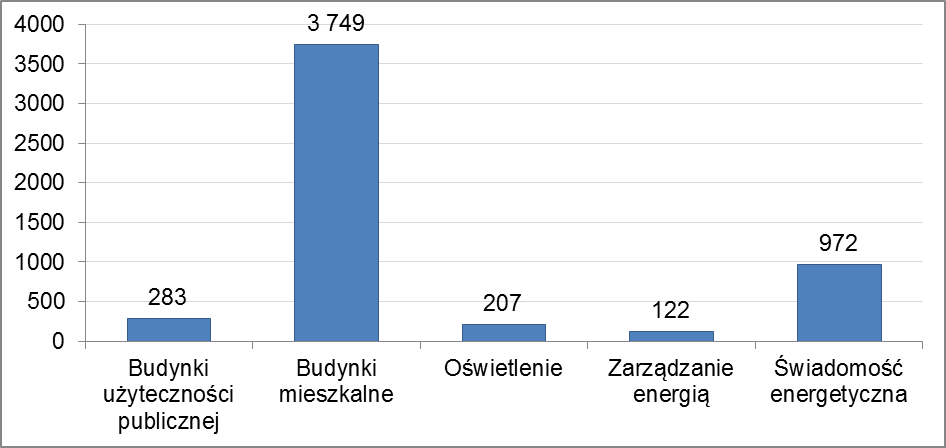 Wykres 4 Redukcja emisji CO2 do 2020 r. w podziale na zadaniaŹródło: Opracowanie własne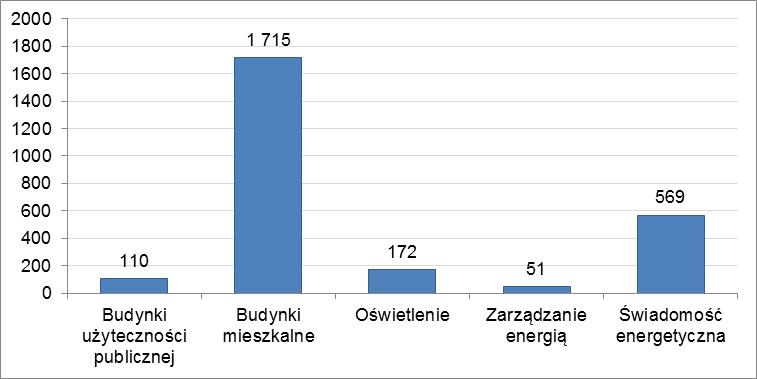 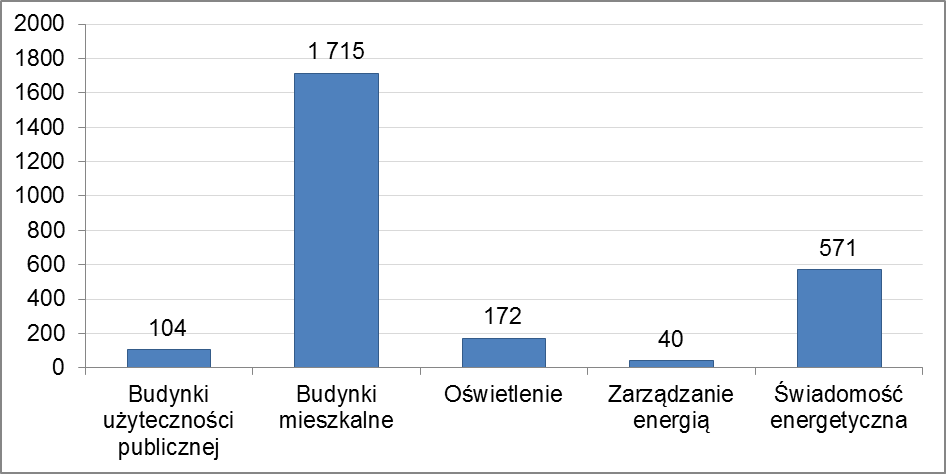 LITERATURAUstawy i inne akty prawne:Ustawa z dnia 10 kwietnia 1997 r. - Prawo energetyczne (t.j. Dz.U. 2012 poz. 1059z późn. zm.)Ustawa z dnia 6 grudnia 2006 r. o zasadach prowadzenia polityki rozwoju (t.j. Dz.U. 2014 poz. 1649 z późn. zm.)Ustawa z dnia 29 stycznia 2004 r. Prawo zamówień publicznych (t.j. Dz.U. 2014 poz. 1232 z późn. zm.)Ustawa z dnia 15 kwietnia 2011 r. o efektywności energetycznej (t.j. Dz.U. 2011 nr 94 poz. 551 z późn. zm.)Ustawa z dnia 16 kwietnia 2004 r. o ochronie przyrody (t.j. Dz.U. 2013 poz. 627 z późn. zm.)Ustawa z dnia 27 kwietnia 2001 r. Prawo ochrony środowiska (t.j. Dz.U. 2013 poz. 1232  z późn. zm.)Ustawa z dnia 24 lipca 2015 r. o udostępnianiu informacji o środowisku i jego ochronie, udziale społeczeństwa w ochronie środowiska oraz o ocenach oddziaływania na środowisko (t.j. Dz.U. 2008 nr 199 poz. 1227 z późn. zm.)Dyrektywa 2006/32/WE Parlamentu Europejskiego i Rady z dnia 5 kwietnia 2006 rDyrektywa 2003/87/WE Parlamentu Europejskiego i Rady z dnia 13 października 2003 r., zmieniona dyrektywą 2009/29/WEDyrektywa Parlamentu Europejskiego i Rady 2009/28/WE  z dnia 23 kwietnia 2009 r.Literatura przedmiotu:BertoldiPaolo, BornásCayuelaDamian, MonniSuvi, de Raveschoot Ronald PiersPORADNIK „Jak opracować plan działań na rzecz zrównoważonej energii (SEAP)?”,Stowarzyszenie Gmin Polska Sieć „Energie Cités”, Kraków 2012HławiczkaS. i in., „Nowe podejście do oceny niskiej emisji z ogrzewania mieszkań w kształtowaniu stężeń pyłu na obszarze Miasta. I. Inwentaryzacja źródeł emisji i modelowanie emisji” S. Hławiczka i in., 
w: Ochrona Środowiska i Zasobów Naturalnych nr 47, s.22-46, 2011 Płonka Patrycja „Gromadzenie danych i opracowanie Planu działań 
na rzecz zrównoważonej energii (SEAP)”,RobakiewiczM., „Ocena cech energetycznych budynków”, Biblioteka Fundacji Poszanowania Energii, 2005Woś, A. (2010). Klimat Polski w drugiej połowie XX wieku. Poznań: Wydawnictwo Naukowe UAM.Inne opracowania:Warsztaty „Plan działań na rzecz zrównoważonej energii – przygotowanie i wdrażanie” Kraków, 9.03.2012- materiały informacyjne,Strategia „Europa 2020”	23Polityka energetyczna Polski do 2030 roku	25Polityka ekologiczna państwa na lata 2009-2012 z perspektywą  do roku 2016	27Drugi Krajowy Plan Działań dotyczący efektywności energetycznej dla Polski	28Krajowy plan działania w zakresie energ ze źródeł odnawialnych	29Długookresowa Strategia Rozwoju Kraju. Polska 2030. Trzecia fala nowoczesnościStrategia Rozwoju Kraju 2020.Założenia Narodowego Programu Rozwoju Gospodarki NiskoemisyjnejZgodność Planu Gospodarki Niskoemisyjnej z wojewódzkimi dokumentami strategicznymiStrategia Rozwoju Województwa Podlaskiego do roku 2020Program Ochrony Środowiska na lata 2011 – 2014Praktyczne aspekty wykorzystania odnawialnych źródeł energi Plan energetyczny województwa podlaskiegoŚrodowiska Powiatu Wysokomazowieckiego na lata 2012-2015 z perspektywą na lata 2016-2019Strategia Rozwoju Gminy Czyżew na lata 2009-2017Aktualizacja Programu Ochrony Środowiska dla Gminy Czyżew na lata 2015-2018 z perspektywą do roku 2022Regionalny Program Operacyjny Województwa Podlaskiego 2014 – 2020Program Polska Wschodnia 2014-2020 (PO PW)Program Operacyjny Infrastruktura i Środowisko na lata 2014 – 2020Program Rozwoju Obszarów Wiejskich na lata 2014 – 2020Norweski Mechanizm Finansowy oraz Mechanizm Europejskiego Obszaru GospodarczegoStrony www:Narodowy Fundusz Ochrony Środowiska i Gospodarki Wodnej, www.nfosigw.gov.pl/,Bank Danych Lokalnych, GUS, http://stat.gov.pl/bdl/app/strona.html?p_name=indeksSpisy rysunków, tabel i wykresówSPIS RYSUNKÓWRysunek 1 Mapa Gminy Czyżew	51SPIS TABELTabela 1 Zgodność założeń Planu Gospodarki Niskoemisyjnej z wybranymi Dyrektywami UE	24Tabela 2 Dane na temat podziału administracyjnego Gminy Czyżew	50Tabela 3 Stan ludności Gminy Czyżew w latach 2011-2014	52Tabela 4 Najważniejsze wskaźniki demograficzne dla Gminy Czyżew w 2013 roku	52Tabela 5 Zasoby mieszkaniowe na terenie Gminy Czyżew w latach 2009 - 2013	53Tabela 6 Komunalne zasoby mieszkaniowe na terenie Gminy Czyżew w latach 2009 – 2013	54Tabela 7 Podmioty gospodarcze według klas wielkości na terenie Gminy Czyżew  w latach 2011-2014	54Tabela 8 Powierzchnia gruntów leśnych na terenie Gminy Czyżew w 2013 roku	55Tabela 9 Linie elektroenergetyczne WN na terenie Gminy Czyżew	57Tabela 10 Dane  GPZ-tów z których zasilana jest Gmina Czyżew	57Tabela 11 Sieć elektroenergetyczna SN i NN  na  terenie Gminy Czyżew	57Tabela 12 Planowane zadania w zakresie budowy, modernizacji i rozbudowy sieci elektroenergetycznej na terenie Gminy Czyżew	58Tabela 13 Ilość odbiorców na terenie Gminy Czyżew i zużycie energii w latach 2012-2014 w poszczególnych grupach taryfowych	59Tabela 14 Wskaźniki opisujące zasoby mieszkaniowe na terenie Gminy Czyżew  w 2013 roku	60Tabela 15 Urządzenia techniczno-sanitarne w mieszkaniach na terenie Gminy Czyżew  w latach 2010 - 2014	60Tabela 16 Budownictwo jednorodzinne w Gminie Czyżew w latach 2009 - 2013 roku	62Tabela 17 Liczba pojazdów na terenie Gminy Czyżew w 2013 roku	68Tabela 18 Charakterystyka lamp na terenie Gminy Czyżew	69Tabela 19 Wskaźniki emisji dla paliw stosowanych na terenie Gminy dane za rok 2013	72Tabela 20 Wskaźniki ekwiwalentu CO2 dla innych gazów (wybranych)	74Tabela 21 Emisja CO2 wynikająca z zużycia energii elektrycznej	75Tabela 22 Końcowe zużycie energii w Gminie Czyżew w 2013 roku	76Tabela 23 Emisje CO2 lub ekwiwalentu CO2 w Czyżew w 2013 roku	77Tabela 24 Planowane działania krótko i długoterminowe Gminy Czyżew	83Tabela 25 Możliwe finansowanie planowanych inwestycji	94Tabela 29 Podsumowanie planowanych efektów działań na lata 2015-2020	123SPIS WYKRESÓWWykres 1 Końcowe zużycie energii w Czyżew w 2013 roku	78Wykres 2 Emisje CO2 lub ekwiwalentu CO2 w Czyżew w 2013 roku	78Wykres 3 Oszczędność energii finalnej do 2020 r. w podziale na zadania	124Wykres 4 Redukcja emisji CO2 do 2020 r. w podziale na zadania	125Przewodniczący Rady Miejskiej Witold Sienicki  do uchwały nr XIII/109/16Rady Miejskiej w Czyżewie  z dnia 8 czerwca 2016r. 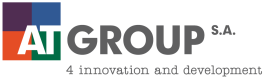 Plan Gospodarki Niskoemisyjnej 
dla Gminy CzyżewCzyżew, październik 2015 rokuZamawiający: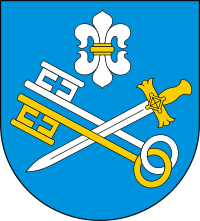 Urząd Miejski w Czyżewie18-220 Czyżewul. Mazowiecka 34Telefon: 86 2755036Fax: 86 275 51 16E-mail: sekretariat@umczyzew.pl WWW: www.umczyzew.pl Wykonawca:AT GROUP S.A.NIP: 645 19 95 494ul. Główna 542-693 Krupski Młynwww.atgroupsa.platgroupsa@atgroupsa.pl DyrektywaCele główne i działaniaDyrektywa 2002/91/WE 
o charakterystyceenergetycznej budynkówUstanowienie minimalnych wymagań energetycznych 
dla nowych i remontowanych budynkówCertyfikacja energetyczna budynkówKontrola kotłów, systemów klimatyzacji i instalacji grzewczychDyrektywa 2003/87/WE ustanawiająca program handlu uprawnieniami 
do emisji gazów cieplarnianych na obszarze WspólnotyUstanowienie handlu uprawnieniami do emisji gazów cieplarnianych na obszarze WspólnotyPromowanie zmniejszenia emisji gazów cieplarnianych 
w sposób opłacalny i ekonomicznie efektywnyDyrektywa EC/2004/8 
o promocji wysokosprawnej kogeneracjiZwiększenie udziału skojarzonego wytwarzania energii elektrycznej i ciepła (kogeneracji)Zwiększenie efektywności wykorzystania energii pierwotnej i zmniejszenie emisji gazów cieplarnianychPromocja wysokosprawnej kogeneracji i korzystne dla niej bodźce ekonomiczne (taryfy)Dyrektywa 2005/32/WE Ecodesign o projektowaniu urządzeń powszechnie zużywających energięProjektowanie i produkcja sprzętu i urządzeń powszechnego użytku o podwyższonej sprawności energetycznejUstalanie wymagań sprawności energetycznej 
na podstawie kryterium minimalizacji kosztów 
w całym cyklu życia wyrobu (koszty cyklu życia obejmują koszty nabycia, posiadania i wycofania 
z eksploatacji)Dyrektywa 2006/32/WE 
o efektywności energetycznej i serwisie energetycznymZmniejszenie od 2008r. zużycia energii końcowej 
o 1%, czyli osiągnięcie 9% w 2016r.Obowiązek stworzenia i okresowego uaktualniania Krajowego planu działań dla poprawy efektywności energetycznejLp.Nazwa dokumentuZgodność z Planem Gospodarki NiskoemisyjnejZakres zgodności1.Strategia „Europa 2020”Unijne cele służące zapewnieniu zrównoważonego rozwoju obejmują:ograniczenie do 2020 r. emisji gazów cieplarnianych 
o 20% w stosunku do poziomu z 1990 r.,zwiększenie do 20% udziału energii ze źródeł odnawialnych 
(dla Polski celem obligatoryjnym jest wzrost udziału OZE do 15%),dążenie do zwiększenia efektywności wykorzystania energii 
o 20%.Zachowanie zgodności z celem głównym i szczegółowymi PGN:1, 2, 32.Polityka energetyczna Polski do 2030 rokuZgodnie ze wskazaniami zawartymi w dokumencie, podstawowymi kierunkami polskiej polityki energetycznej są:Poprawa efektywności energetycznej;Wzrost bezpieczeństwa dostaw paliw i energii;Dywersyfikacja struktury wytwarzania energii elektrycznej poprzez wprowadzenie energetyki jądrowej;Rozwój wykorzystania odnawialnych źródeł energii, w tym biopaliw;Rozwój konkurencyjnych rynków paliw i energii;Ograniczenie oddziaływania energetyki na środowisko.Zachowanie zgodności z celem głównym i szczegółowymi PGN:1, 2, 33.Polityka ekologiczna państwa na lata 2009-2012 
z perspektywą do roku 2016Kierunkami wyznaczonymi przez „Politykę ekologiczną Polski” utworzoną w 2008 roku są:uwzględnienie zasad ochrony środowiska w strategiach sektorowych, aktywizacja rynku na rzecz ochrony środowiska,zarządzanie środowiskowe, udział społeczeństwa w działaniach na rzecz ochrony środowiska, rozwój badań i postęp techniczny, odpowiedzialność za szkody w środowisku,aspekt ekologiczny w planowaniu przestrzennym.Zachowanie zgodności z celem głównym4.Drugi Krajowy Plan Działań dotyczący efektywności energetycznej 
dla PolskiEfektywność energetyczna jest atrakcyjnym ekonomicznie środkiem przyczyniającym się do redukcji emisji CO2.Zachowanie zgodności z celem głównym i szczegółowymi PGN:1, 2, 35.Krajowy plan działania 
w zakresie energii ze źródeł odnawialnychZgodnie z niniejszym dokumentem, krajowy cel na rok 2020 zakłada wzrost wykorzystania w ogólnym, energetycznym bilansie, energii pochodzącej ze źródeł odnawialnych wzrost ogółem z 9,58% w roku 2010 do 15,50% w roku 2020.Zachowanie zgodności z celem głównym i szczegółowymi PGN:1, 2, 36.Długookresowa Strategia Rozwoju Kraju. Polska 2030. Trzecia fala nowoczesnościCele:Modernizacja infrastruktury i bezpieczeństwo energetyczne;Modernizacja sieci elektroenergetycznych i ciepłowniczych;Zwiększenie bezpieczeństwa energetycznego poprzez dywersyfikację kierunków pozyskiwania gazu;Realizacja programu inteligentnych sieci w elektroenergetyce;Integracja polskiego rynku elektroenergetycznego, gazowego 
i paliwowego z rynkami regionalnymi;Wzmocnienie roli odbiorców finalnych w zarządzaniu zużyciem energii;Stworzenie zachęt przyspieszających rozwój zielonej gospodarki;Zwiększenie poziomu ochrony środowiska.Zachowanie zgodności z celem głównym PGN7.Strategia Rozwoju Kraju 2020.Realizacja Celu II.6. Bezpieczeństwo energetyczne i środowisko SRK, następować będzie poprzez wdrożenie następujących priorytetowych kierunków interwencji publicznej:1. II.6.1. Racjonalne gospodarowanie zasobami;2. II.6.2. Poprawa efektywności energetycznej;3. II.6.3. Zwiększenie dywersyfikacji dostaw paliw i energii;4. II.6.4. Poprawa stanu środowiska;5. II.6.5. Adaptacja do zmian klimatu.Zachowanie zgodności z celem głównym i szczegółowymi PGN:1, 2, 38.Założenia Narodowego Programu Rozwoju Gospodarki NiskoemisyjnejDla realizacji celu głównego, wyznaczone zostały następujące cele szczegółowe NPRGN:1. Rozwój niskoemisyjnych źródeł energii;2. Poprawa efektywności energetycznej;3. Poprawa efektywności gospodarowania surowcami i materiałami;4. Rozwój i wykorzystanie technologii niskoemisyjnych;5. Zapobieganie powstawaniu oraz poprawa efektywności gospodarowania odpadami;6. Promocja nowych wzorców konsumpcji.Zachowanie zgodności z celem głównym i szczegółowymi PGN:1, 2, 39.Strategia Rozwoju Województwa Podlaskiego do roku 2020Celu strategicznego 3. Jakość życia, w szczególności zawartego nim Celu operacyjnego 3.4 Ochrona środowiska i racjonalne gospodarowanie jego zasobami.Zachowanie zgodności z celem głównym i szczegółowymi PGN:1, 2, 310.Program Ochrony Środowiska na lata 2011 – 2014Cel długoterminowy do roku 2018: Kontynuacja działań związanych z poprawą jakości powietrza;Cele krótkoterminowe do roku 2014:•	PA1. Wdrażanie i realizacja założeń Programów służących ochronie powietrza,•	PA2. Spełnienie wymagań prawnych w zakresie jakości powietrza poprzez ograniczenie emisji ze źródeł powierzchniowych, liniowych i punktowych.Cel długoterminowy do roku 2018: Ograniczanie zużycia energii oraz zwiększenie wykorzystania odnawialnych źródeł energiiCel krótkoterminowy do roku 2014:•	OZE1. Zwiększenie wykorzystania niekonwencjonalnych źródeł energii.Cel długoterminowy do roku 2018: Wzrost świadomości ekologicznej mieszkańców województwa podlaskiego;Cel krótkoterminowe do roku 2014:•	EE1. Wzrost świadomości ekologicznej mieszkańców w zakresie ochrony powietrza i właściwej gospodarki odpadami.Zachowanie zgodności z celem głównym i szczegółowymi PGN:1, 2, 311.Praktyczne aspekty wykorzystania odnawialnych źródeł energii. Plan energetyczny województwa podlaskiegoCel 1. – Racjonalne użytkowanie energii.Cel 2. – Udział energii odnawialnej w ogólnym bilansie energii pierwotnej na poziomie,  co najmniej 9% w 2010 roku.Cel 3. – Czyste powietrzeZachowanie zgodności z celem głównym i szczegółowymi PGN:1, 2, 312.Strategia Rozwoju Powiatu WysokomazowieckiegoCel strategiczny IV. - Rozwinięta infrastruktura techniczna i społeczna,przyjazna mieszkańcom i środowiskuZachowanie zgodności z celem głównym i szczegółowymi PGN:1, 2, 313.Program Ochrony Środowiska Powiatu Wysokomazowieckiego na lata 2012-2015 z perspektywą na lata 2016-2019Cel długoterminowy nr 1: Poprawa jakości powietrza atmosferycznego.Cel krótkoterminowy nr 1.1.: Spełnienie wymagań prawnych w zakresie jakości powietrzaCele długoterminowy nr 6: Odnawialne źródła energii.Cel krótkoterminowy nr 6.1. Zwiększeni wykorzystania niekonwencjonalnych źródeł energiiCele długoterminowy nr 9: Edukacja ekologiczna mieszkańców.Cel krótkoterminowy nr 9.1.: Wzrost świadomości ekologicznej mieszkańców powiatu w zakresie ochrony powietrza i właściwej gospodarki odpadamiZachowanie zgodności z celem głównym i szczegółowymi PGN:1, 2, 314.Strategia Rozwoju Gminy Czyżew na lata 2009-2017Cel strategiczny: Stworzenie warunków do realizacji działań w zakresie kompleksowej ochrony środowiska naturalnegoCel strategiczny: Działanie na rzecz wzrostu wiedzy o stanie środowiska naturalnego i jego zagrożeniachCel strategiczny: Usprawnienie i rozwinięcie systemu zaopatrzenia miasta w ciepłoZachowanie zgodności z celem głównym i szczegółowymi PGN:1, 2, 315.Aktualizacja Programu Ochrony Środowiska dla Gminy Czyżew na lata 2015-2018 z perspektywą do roku 2022Zgodnie z przeprowadzoną w dokumencie analizą, do głównych zagrożeń w zakresie ochrony powietrza zaliczyć powinno się:•	Emisję komunikacyjną;•	Nieprawidłowe praktyki związane z gospodarowaniem odpadamikomunalnymi (spalanie śmieci w piecach centralnego ogrzewania);•	Spalanie niskokalorycznych i zawierających dużą zawartość siarki paliw stałych.Zachowanie zgodności z celem głównym i szczegółowymi PGN:1, 2, 326.Miejscowe plany zagospodarowania przestrzennegoWszystkie infrastrukturalne inwestycje wskazane niniejszym Planem Gospodarki Niskoemisyjnej zachowują pełną zgodność z miejscowymi planami zagospodarowania przestrzennego.Zachowanie zgodności z celem głównym PGNNazwa wskaźnikaJednostkaWartość wskaźnikaMiejscowości podstawowe ogółemsztuk53Sołectwasztuk46Powierzchniaha13040Nazwa wskaźnikaJednostka2011201220132014Ludność ogółem[osoba]6600659065506521Kobiety[osoba]3263327032433227Mężczyźni[osoba]3337332033073294Nazwa wskaźnikaJednostkaWartość wskaźnikaWskaźnik obciążenia demograficznegoWskaźnik obciążenia demograficznegoWskaźnik obciążenia demograficznegoLudność w wieku nieprodukcyjnym na 100 osób w wieku produkcyjnym[osoba]64,2Ludność w wieku poprodukcyjnym na 100 osób w wieku przedprodukcyjnym[osoba]92,5Ludność w wieku poprodukcyjnym na 100 osób w wieku produkcyjnym[osoba]30,8Wskaźnik feminizacjiWskaźnik feminizacjiWskaźnik feminizacjiWspółczynnik feminizacji ogółem[osoba]98Gęstość zaludnienia oraz wskaźnikiGęstość zaludnienia oraz wskaźnikiGęstość zaludnienia oraz wskaźnikiLudność na 1 km kw[osoba]50Zmiana liczby ludności na 1000 mieszkańców[osoba]-6,1Urodzenia żywe, zgony i przyrost naruralnyUrodzenia żywe, zgony i przyrost naruralnyUrodzenia żywe, zgony i przyrost naruralnyUrodzenia żywe-60Zgony-64Przyrost naturalny-4Nazwa wskaźnikaJednostka201120122013mieszkania[sztuka]189518971906izby[sztuka]934793589415powierzchnia użytkowa mieszkań[m kw.]187555187883189466średnia powierzchnia użytkowa mieszkania[m kw.]999999Nazwa wskaźnikaJednostka201120122013mieszkania komunalne ogółem[sztuka]bdbd28Udział %  w ogólnej liczbie mieszkań[%]--1%mieszkania komunalne - powierzchnia użytkowa[m kw.]bdbd1189Udział % w ogólnej powierzchni mieszkań[%]--1%mieszkania socjalne ogółem[sztuka]111211Udział %  w ogólnej liczbie mieszkań[%]1%1%1%mieszkania socjalne - powierzchnia użytkowa[m kw.]296321296Udział % w ogólnej powierzchni mieszkań[%]0%0%0%Przedsiębiorstwa według klas wielkości (liczba zatrudnionych)Jednostka2011201220132014Ogółem[podmiot gospodarczy]434443455451mikroprzedsiębiorstwo
(do 9 osób)[podmiot gospodarczy]414428440436małe przedsiębiorstwo
(od 10 do 49 osób)[podmiot gospodarczy]18151515średnie przedsiębiorstwo
(od 50 do 249 osób)[podmiot gospodarczy]1000duże przedsiębiorstwo
(od 250 osób)[podmiot gospodarczy]1000Typ gruntuJednostkaWartośćUdział w ogólnej powierzchni gminy
[%]grunty leśne ogółem[ha]952,687%lesistość w %[%]7,30%-grunty leśne publiczne ogółem[ha]102,081%grunty leśne publiczne Skarbu Państwa[ha]94,081%grunty leśne publiczne Skarbu Państwa w zarządzie Lasów Państwowych[ha]94,081%grunty leśne prywatne[ha]850,67%L.p.Relacja liniiRodzaj liniiDługość linii 110 kV na terenie Gminy [km]Właściciel linii1.Wysokie Mazowieckie – Czyżew3xAFL6  185 mm² ; wejście do stacji 110/15 kV Czyżew 3xAFL6     240 mm² (2 przęsła)9,3PGE Dystrybucja S.A.2.Czyżew – Małkinia3xAFL6 185 mm² ; wejście do stacji 110/15 kV Czyżew 3xAFL6     240 mm² (1 przęsło)2,34PGE Dystrybucja S.ANazwa stacjiNapięcia w stacjiZainsta-lowane transfor-matory 110/SNStopień obciążenia stacjiStopień obciążenia stacjiUkład pracy rozdzielni 110 kVRezerwa mocy [MW]Właści-cielNazwa stacjiNapięcia w stacjiZainsta-lowane transfor-matory 110/SNStopień obciążenia stacjiStopień obciążenia stacjiUkład pracy rozdzielni 110 kVRezerwa mocy [MW]Właści-cielNazwa stacjiNapięcia w stacjiZainsta-lowane transfor-matory 110/SNStopień obciążenia stacjiStopień obciążenia stacjiUkład pracy rozdzielni 110 kVRezerwa mocy [MW]Właści-cielNazwa stacjiNapięcia w stacjiZainsta-lowane transfor-matory 110/SNStopień obciążenia stacjiStopień obciążenia stacjiUkład pracy rozdzielni 110 kVRezerwa mocy [MW]Właści-cielNazwa stacjikVMVAMW%Układ pracy rozdzielni 110 kVRezerwa mocy [MW]Właści-cielCzyżew110/15 kV2x165,7+2,954(H4) 2 pola liniowe 
 i 2 pola transformatorowe7,4PGE Dystrybucja S.A.Czyżew110/15 kV2x165,7+2,954(H4) 2 pola liniowe 
 i 2 pola transformatorowe7,4PGE Dystrybucja S.A.Czyżew110/15 kV2x165,7+2,954(H4) 2 pola liniowe 
 i 2 pola transformatorowe7,4PGE Dystrybucja S.A.StacjeStacjeLinie SNLinie SNLinie nnLinie nnPrzyłączaPrzyłączaSłupowe [szt.]Wnętrzo-we [szt.]Kablowe [km]Napowiet-rzne [km]Kablowe [km]Napowiet- rzne [km]Kablo-we [szt]Napowietrz-ne [szt]8610,125142,75,61011801542Planowany okres realizacjiZakres planowanej inwestycji2014-2019Budowa sieci SN i nn na potrzeby przyłączania nowych odbiorcówBudowa przyłączy kablowych wraz z układami pomiarowymi – 48 szt.Budowa przyłączy napowietrznych – 32 szt.Budowa stacji transformatorowych 15/0,4 kV słupowych – 1 szt.Budowa linii kablowych 15 kV -  0,1 kmBudowa linii kablowych 0,4 kV – 0,3 kmBudowa linii napowietrznych nn – 0,1 km2014-2019Modernizacja istniejącej infrastruktury energetycznejModernizacja układu kompensacji prądów ziemnozwarciowych na stacji 110kV/15 kV CzyżewModernizacja przyłączy napowietrznych 176 szt.Modernizacja stacji transformatorowych 15/0,4 kV słupowych – 7 szt.Modernizacja linii napowietrznych 15 kV – 11,94 kmModernizacja linii napowietrznych 0,4 kV – 7,34 kmRokGrupa taryfowaIlość odbiorcówZużycie energii [kWh]2012B423 789 5662012C2723 858 9042012G2 4536 511 924Ogółem2 72934 160 3942013B422 443 3562013C2733 892 6942013G2 4326 437 702Ogółem2 70932 773 7522014B519 185 8112014C2794 312 6012014G2 4396 603 983Ogółem2 72330 102 395Nazwa wskaźnikaJednostkaWartość wskaźnikaPrzeciętna powierzchnia użytkowa 1 mieszkaniam299,3Przeciętna powierzchnia użytkowa mieszkania na 1 osobęm228,9Mieszkania na 1000 mieszkańców291201120122013centralne ogrzewanie136013621371gaz sieciowy474747Nazwa wskaźnikaJednostka20102011201220132014Mieszkania indywidualne oddane do użytkownia - mieszkaniasztukbdbdbd912Mieszkania indywidualne oddane do użytkownia - izbysztukbdbdbd5770Mieszkania indywidualne oddane do użytkownia - powierzchniam kw.bdbdbd15831799Lp.NazwaPowierzchnia ogrzewanaOgrzewanie c.o.Ogrzewniu c.w.u.Rodzaj paliwaZużycie paliwa 2013Zużycie paliwa 2013Zużycie energii elektrycznej 2013Zużycie energii elektrycznej 20131Zespół Szkół w Rosochatem Kościelnem1913,30kocioł c.o.
paliwo stosowane olej opałowy
zainstalowana moc cieplna źródła , kW 200 kW
producent, model kotła De Dietrich, GT 305/II
ocena stanu technicznego źródła ciepła dobra
sprawność kotła, % 96%
rok budowy 2005bojler elektryczny
paliwo stosowane energia elektryczna
zainstalowana moc cieplna źródła , kW 4,5 (1,5 kW x 3 szt)
producent, model kotła BIAWAR
ocena stanu technicznego źródła ciepła do remontu
sprawność kotła, % b.d.
rok budowy 1994olej opałowy22544,00m325 702kWh2Zespół Szkół w Czyżewie4468,40kocioł c.o.
paliwo stosowane olej opałowy
zainstalowana moc cieplna źródła , kW -
producent, model kotła De Detrich
ocena stanu technicznego źródła ciepła dobra
sprawność kotła, % 96
rok budowy 2003kocioł c.o., bojlery elektryczne
paliwo stosowane olej opałowy, energia elektryczna
zainstalowana moc cieplna źródła , kW 1500
producent, model kotła ZELMECH - DEMGOS
ocena stanu technicznego źródła ciepła b. dobra
sprawność kotła, % 96olej opałowy43115,00m364 587kWh3Budynek Urzędu Miejskiego, Gminnego Ośrodka Kultury i Przedszkola1728,83kocioł c.o.
paliwo stosowane olej opałowy
zainstalowana moc cieplna źródła , kW 108
producent, model kotła Buderus, G315, G215
ocena stanu technicznego źródła ciepła dobra
sprawność kotła, % 96
rok budowy 2006elektryczne podgrzewacze wody
paliwo stosowane energia elektrycznaolej opałowy14500,00m313 831kWh 4Świetlica Wiejska w Rosochatem Kościelnem282,81grzejniki konwekcyjne
paliwo stosowane energia elektrycznapodgrzewacze przepływowe
paliwo stosowane energia elektryczna---5 000kWh 5Świetlica Wiejska w Siennicy Święchy128,00grzejniki konwekcyjne
paliwo stosowane energia elektrycznapodgrzewacze przepływowe
paliwo stosowane energia elektryczna---5 000kWh 6Świetlica Wiejska w Siennicy Lipusy330,19grzejniki konwekcyjne
paliwo stosowane energia elektrycznapodgrzewacze przepływowe
paliwo stosowane energia elektryczna---5 000kWh 7Świetlica Wiejska w Kaczynie Starym242,60grzejniki konwekcyjne
paliwo stosowane energia elektrycznapodgrzewacze przepływowe
paliwo stosowane energia elektryczna---5 000kWh 8Świetlica Wiejska w Kaczynie Herbasach195,22grzejniki konwekcyjne
paliwo stosowane energia elektrycznapodgrzewacze przepływowe
paliwo stosowane energia elektryczna---5 000kWh 9Świetlica Wiejska w Dmochach Wochach231,85gazowy ogrzewacz powietrza
paliwo stosowane propan-butanpodgrzewacze przepływowe
paliwo stosowane energia elektrycznapropan-butanbd5 000kWh 10Świetlica Wiejska w Dąbrowie Wielkiej282,81grzejniki konwekcyjne
paliwo stosowane energia elektryczna
zainstalowana moc cieplna źródła , kW
producent, model kotła CONVECTOR
(2 kW x 23 szt)
ocena stanu technicznego źródła ciepła dobra
sprawność kotła, % b.d.
rok budowy 2011pogrzewacze przepływowe
paliwo stosowane energia elektryczna
olej opałowy gaz ziemny
zainstalowana moc cieplna źródła , kW 33 (5 kW x 3 szt, 3,5 x 2 szt, 5,5 KW x 2 szt)
producent, model kotła BIAWAR
ocena stanu technicznego źródła ciepła dobra
sprawność kotła, % b.d.
rok budowy 2011---5 000kWh 11Świetlica Wiejska w Dąbrowie Nowa Wieś355,00grzejniki konwekcyjne
paliwo stosowane energia elektrycznapodgrzewacze przepływowe
paliwo stosowane energia elektryczna---5 000kWh 12Ośrodek Zdrowia w Rosochatem Kościelnem161,20kocioł c.o.
paliwo stosowane węgiel
zainstalowana moc cieplna źródła , kW 30
producent, model kotła DEFRO, b.d.
zainstalowana moc cieplna źródła , kW
ocena stanu technicznego źródła ciepła dobra
sprawność kotła, % b.d.
rok budowy 2009kocioł c.o.
paliwo stosowane węgiel
zainstalowana moc cieplna źródła , kW 30
producent, model kotła DEFRO, b.d.
zainstalowana moc cieplna źródła , kW
ocena stanu technicznego źródła ciepła dobra
sprawność kotła, % b.d.
rok budowy 2009węgiel19,20ton1 290kWh 13Ośrodek Zdrowia w Dąbrowie Wielkiej161,20kocioł c.o.
paliwo stosowane węgiel, drzewo opałowe
zainstalowana moc cieplna źródła , kW 60 kW
producent, model kotła Moderator Unica Sensor Hajnówka
ocena stanu technicznego źródła ciepła dobra
sprawność kotła, % 96
rok budowy 2011kocioł c.o.
paliwo stosowane węgiel, drzewo opałowe
zainstalowana moc cieplna źródła , kW 60 kW
producent, model kotła Moderator Unica Sensor Hajnówka
ocena stanu technicznego źródła ciepła dobra
sprawność kotła, % 96
rok budowy 2011drewno3,00m31 321kWh13Ośrodek Zdrowia w Dąbrowie Wielkiej161,20kocioł c.o.
paliwo stosowane węgiel, drzewo opałowe
zainstalowana moc cieplna źródła , kW 60 kW
producent, model kotła Moderator Unica Sensor Hajnówka
ocena stanu technicznego źródła ciepła dobra
sprawność kotła, % 96
rok budowy 2011kocioł c.o.
paliwo stosowane węgiel, drzewo opałowe
zainstalowana moc cieplna źródła , kW 60 kW
producent, model kotła Moderator Unica Sensor Hajnówka
ocena stanu technicznego źródła ciepła dobra
sprawność kotła, % 96
rok budowy 2011węgiel3,00ton1 321kWh14Hala Sportowa - Sklep Meblowy340,00-podgrzewacz pojemnościowy
paliwo stosowane energia elektryczna---68 000kWh 15Gminny Ośrodek Zdrowia i Biblioteka w Czyżewie629,45kocioł c.o.
paliwo stosowane olej opałowy
zainstalowana moc cieplna źródła , kW 100
producent, model kotła De Dietrich, PGT 227 z palnikiem olejowym
ocena stanu technicznego źródła ciepła dobra
sprawność kotła, % 96
rok budowy 2008elektryczne podgrzewacze wody
paliwo stosowane energia elektrycznaolej opałowy7137,00m35 036kWh 16Boisko Sportowe - szatnie15,70grzejniki konwekcyjne
paliwo stosowane energia elektrycznapodgrzewacze przepływowe
paliwo stosowane energia elektryczna---3 140kWh PojazdPojazdy samochodowe na 1000 ludnościLiczba ludności w tys.Liczba pojazdówsamochody osobowe 5176,5503388motocykle 316,550203Lp.Rodzaj lampyTyp oprawyMoc oprawy1SODOWASGS203/100100w2SODOWASGS203/7070w3SODOWASGS101/7070wRodzaj paliwaWartości opałowa (WO)Wartości opałowa (WO)Wskaźniki emisji CO2 (WE)Wskaźniki emisji CO2 (WE)Rodzaj paliwa[Wartość][Jednostka][Wartość][Jednostka]Gaz ziemny wysokometanowy35,98MJ/m355,82kg/GJGaz ziemny zaazotowany24,85MJ/m355,82kg/GJGaz z odmetanowania kopalń17,47MJ/m355,82kg/GJDrewno opałowe i odpady pochodzenia drzewnego15,6MJ/kg109,76kg/GJBiogaz50,4MJ/kg54,33kg/GJKoks i półkoks (w tym gazowy)28,2MJ/kg106kg/GJGaz ciekły47,31MJ/kg62,44kg/GJBenzyny silnikowe44,8MJ/kg68,61kg/GJPaliwa odrzutowe44,59MJ/kg70,79kg/GJOlej napędowy (w tym olej opałowy lekki)43,33MJ/kg73,33kg/GJOleje opałowe40,19MJ/kg76,59kg/GJWęgiel kamienny23,08MJ/kg94,62kg/GJWęgiel brunatny8,57MJ/kg108,6kg/GJCiepłownie21,76MJ/kg94,94kg/GJRodzaj gazu cieplarnianegoWskaźnik GWPRodzaj gazu cieplarnianegoDwutlenek węgla (CO2)1Metan (CH4)21Podtlenek azotu (N2O)310Grupa taryfowa201320132013Grupa taryfowaZużycie energii elektrycznejWskaźnik emisjiEmisja CO2Grupa taryfowaMWh/aMg CO2/MWhMg/aBudynki mieszkalne10 2390,83158 514Budynki użyteczności publicznej920,831576Przedsiębiorcy22 4430,831518 662Oświetlenie uliczne2590,8315215Suma33 033-27 467LpKategoriaEnergia elektrycznaCiepło/ chłódPaliwa kopalnePaliwa kopalnePaliwa kopalnePaliwa kopalnePaliwa kopalnePaliwa kopalnePaliwa kopalneOdnawialne źródła energiiOdnawialne źródła energiiOdnawialne źródła energiiOdnawialne źródła energiiOdnawialne źródła energiiRAZEMLpKategoriaEnergia elektrycznaCiepło/ chłódGaz ziemnyGaz ciekłyOlej opałowyBenzynaOlej napędowyWęgiel kamiennyInne paliwa kopalneBiopaliwoOlej roślinnyInna biomasaSłoneczna cieplnaGeotermicznaRAZEMMWh/aMWh/aMWh/aMWh/aMWh/aMWh/aMWh/aMWh/aMWh/aMWh/aMWh/aMWh/aMWh/aMWh/aMWh/aIBUDYNKI, WYPOSAŻENIE/URZĄDZENIA I PRZEMYSŁBUDYNKI, WYPOSAŻENIE/URZĄDZENIA I PRZEMYSŁBUDYNKI, WYPOSAŻENIE/URZĄDZENIA I PRZEMYSŁBUDYNKI, WYPOSAŻENIE/URZĄDZENIA I PRZEMYSŁBUDYNKI, WYPOSAŻENIE/URZĄDZENIA I PRZEMYSŁBUDYNKI, WYPOSAŻENIE/URZĄDZENIA I PRZEMYSŁBUDYNKI, WYPOSAŻENIE/URZĄDZENIA I PRZEMYSŁBUDYNKI, WYPOSAŻENIE/URZĄDZENIA I PRZEMYSŁBUDYNKI, WYPOSAŻENIE/URZĄDZENIA I PRZEMYSŁBUDYNKI, WYPOSAŻENIE/URZĄDZENIA I PRZEMYSŁBUDYNKI, WYPOSAŻENIE/URZĄDZENIA I PRZEMYSŁBUDYNKI, WYPOSAŻENIE/URZĄDZENIA I PRZEMYSŁBUDYNKI, WYPOSAŻENIE/URZĄDZENIA I PRZEMYSŁBUDYNKI, WYPOSAŻENIE/URZĄDZENIA I PRZEMYSŁBUDYNKI, WYPOSAŻENIE/URZĄDZENIA I PRZEMYSŁBUDYNKI, WYPOSAŻENIE/URZĄDZENIA I PRZEMYSŁI.1Budynki, wyposażenie/ urządzenia komunalne920009750014200013001221I.3Budynki mieszkalne102390060630300190980006669909037824I.4Komunalne oświetlenie uliczne2590000000000000259I.5Przemysł224430022127000405700000026991RAZEM I:329410082757300231550006669909065074IITRANSPORTTRANSPORTTRANSPORTTRANSPORTTRANSPORTTRANSPORTTRANSPORTTRANSPORTTRANSPORTTRANSPORTTRANSPORTTRANSPORTTRANSPORTTRANSPORTTRANSPORTTRANSPORTII.1Transport ogółem0025730058885101000000013562II.2Transport publiczny0000002550000000255RAZEM II:0025730058885356000000013817RAZEM:329410257382757358885356231550006669909078891LpKategoriaEnergia elektrycznaCiepło/ chłódPaliwa kopalnePaliwa kopalnePaliwa kopalnePaliwa kopalnePaliwa kopalnePaliwa kopalnePaliwa kopalneOdnawialne źródła energiiOdnawialne źródła energiiOdnawialne źródła energiiOdnawialne źródła energiiOdnawialne źródła energiiRAZEMLpKategoriaEnergia elektrycznaCiepło/ chłódGaz ziemnyGaz ciekłyOlej opałowyBenzynaOlej napędowyWęgiel kamiennyInne paliwa kopalneBiopaliwoOlej roślinnyInna biomasaSłoneczna cieplnaGeotermicznaRAZEMMg/aMg/aMg/aMg/aMg/aMg/aMg/aMg/aMg/aMg/aMg/aMg/aMg/aMg/aMg/aIBUDYNKI, WYPOSAŻENIE/URZĄDZENIA I PRZEMYSŁBUDYNKI, WYPOSAŻENIE/URZĄDZENIA I PRZEMYSŁBUDYNKI, WYPOSAŻENIE/URZĄDZENIA I PRZEMYSŁBUDYNKI, WYPOSAŻENIE/URZĄDZENIA I PRZEMYSŁBUDYNKI, WYPOSAŻENIE/URZĄDZENIA I PRZEMYSŁBUDYNKI, WYPOSAŻENIE/URZĄDZENIA I PRZEMYSŁBUDYNKI, WYPOSAŻENIE/URZĄDZENIA I PRZEMYSŁBUDYNKI, WYPOSAŻENIE/URZĄDZENIA I PRZEMYSŁBUDYNKI, WYPOSAŻENIE/URZĄDZENIA I PRZEMYSŁBUDYNKI, WYPOSAŻENIE/URZĄDZENIA I PRZEMYSŁBUDYNKI, WYPOSAŻENIE/URZĄDZENIA I PRZEMYSŁBUDYNKI, WYPOSAŻENIE/URZĄDZENIA I PRZEMYSŁBUDYNKI, WYPOSAŻENIE/URZĄDZENIA I PRZEMYSŁBUDYNKI, WYPOSAŻENIE/URZĄDZENIA I PRZEMYSŁBUDYNKI, WYPOSAŻENIE/URZĄDZENIA I PRZEMYSŁBUDYNKI, WYPOSAŻENIE/URZĄDZENIA I PRZEMYSŁI.1Budynki, wyposażenie/ urządzenia komunalne760002690048000500399I.3Budynki mieszkalne8514001368400650500026350017874I.4Komunalne oświetlenie uliczne76000000000000076I.5Przedsiębiorcy1866200507400138200000020168RAZEM I:273280018642700793600026400038516IITRANSPORTTRANSPORTTRANSPORTTRANSPORTTRANSPORTTRANSPORTTRANSPORTTRANSPORTTRANSPORTTRANSPORTTRANSPORTTRANSPORTTRANSPORTTRANSPORTTRANSPORTTRANSPORTII.1Transport ogółem00517001454134700000003318II.2Transport publiczny00000067000000067RAZEM II:00517001454141400000003385IIIGOSPODARKA ODPADAMIGOSPODARKA ODPADAMIGOSPODARKA ODPADAMIGOSPODARKA ODPADAMIGOSPODARKA ODPADAMIGOSPODARKA ODPADAMIGOSPODARKA ODPADAMIGOSPODARKA ODPADAMIGOSPODARKA ODPADAMIGOSPODARKA ODPADAMIGOSPODARKA ODPADAMIGOSPODARKA ODPADAMIGOSPODARKA ODPADAMIGOSPODARKA ODPADAMIGOSPODARKA ODPADAMIGOSPODARKA ODPADAMIIII.1Gospodarka odpadami000000000000000RAZEM III:000000000000000RAZEM:27328051718642714541414793600026400041901Nr działaniaSektorObiekt/ zadanieOpisPodmiot odpowie- dzialnyTermin rozpoczęcia i zakończeniaSzacowane kosztyŹródło finansowaniaRoczne oszczędności energiiProdukcja energii z OZERoczna redukcja emisji CO2Oszczędności energii do 2020 r.Produkcja energii z OZE do 2020 r.Roczna redukcja emisji CO2 do 2020 r.Nr działaniaSektorObiekt/ zadanieOpisPodmiot odpowie- dzialnyTermin rozpoczęcia i zakończeniaSzacowane kosztyNr działaniaSektorObiekt/ zadanieOpisPodmiot odpowie- dzialnyTermin rozpoczęcia i zakończeniaSzacowane kosztyMWh/rokMWh/rokMg CO2/rokMWhMWhMg CO2Budynki użyteczności publicznejBudynki użyteczności publicznejBudynki użyteczności publicznejBudynki użyteczności publicznejBudynki użyteczności publicznej19370002015-202023408828301041Wdrożenie systemu zielonych zamówień/zakupów publicznychWłączenie kryteriów oraz wymagań środowiskowych do procedur udzielania zamówień publicznych, możliwość stosowania oceny LCA (ocenę cyklu życia), poszukiwanie rozwiązań minimalizujących negatywny wpływ wyrobów i usług na środowisko w całym cyklu życiaGmina Czyżew2015-2020b/nwłasne oraz dotacje lub instrumenty finansowe: Regionalny Program Operacyjny, Program Infrastruktura i Środowisko, Fundusze Ochrony Środowiska1204610202Przebudowa i rozbudowa wraz z częściową zmianą sposobu użytkowania na świetlicę miejską istniejącego budynku zlokalizowanego przy ul. Strażackiej na działce o nr. geod. 92 w Czyżewie – termomodernizacjaPrzebudowa i rozbudowa wraz z częściową zmianą sposobu użytkowania na świetlicę miejską istniejącego budynku zlokalizowanego przy ul. Strażackiej na działce o nr. geod. 92 w Czyżewie – termomodernizacjaGmina Czyżew2015-20181780000własne oraz dotacje lub instrumenty finansowe: Regionalny Program Operacyjny, Program Infrastruktura i Środowisko, Fundusze Ochrony Środowiska1200411200413Zmiana sposobu ogrzewania budynków świetlic wiejskich na terenie gminy CzyżewZ Zmiana sposobu ogrzewania budynków świetlic wiejskich na terenie gminy CzyżewGmina Czyżew2016-201977000własne oraz dotacje lub instrumenty finansowe: Regionalny Program Operacyjny, Program Infrastruktura i Środowisko, Fundusze Ochrony Środowiska18021180214Zmiana sposobu ogrzewania budynków użyteczności publicznejZmiana sposobu ogrzewania budynków użyteczności publicznejGmina Czyżew2017-201980000własne oraz dotacje lub instrumenty finansowe: Regionalny Program Operacyjny, Program Infrastruktura i Środowisko, Fundusze Ochrony Środowiska8402284022Budynki mieszkalneBudynki mieszkalneBudynki mieszkalneBudynki mieszkalneBudynki mieszkalne4500002015-2020778111377374941417151Wyposażenie domów prywatnych w instalacje wykorzystujące odnawialne źródła energii (kolektory słoneczne, kolektory fotowoltaiczne, pompy ciepła)Wyposażenie budynków mieszkalnych w systemy fotowoltaiczne o mocy 3 kW każdy w ramach programu dotacyjnego i środków własnych mieszkańców.mieszkańcy Gminy2016-2019450000Środki dotacyjne/finansowanie własne użytkowników7171852142142552Termomodernizacja obiektów mieszkalnych zlokalizowanych na terenie Gminy w ramach Programu RYŚTermomodernizacja budynków mieszkalnych na terenie Gminymieszkańcy Gminy2016-2019bdwłasne oraz dotacje lub instrumenty finansowe: Regionalny Program Operacyjny, Program Infrastruktura i Środowisko, Fundusze Ochrony Środowiska2760126138006303Montaż OZE w ramach Programu PROSUMENT na budynkach mieszkalnych na terenie GminyMontaż OZE na budynkach mieszkalnych (10 instalacji PV i 10 instalacji kolektorów słonecznych na rok)mieszkańcy Gminy2015-2020bdwłasne oraz dotacje lub instrumenty finansowe: Regionalny Program Operacyjny, Program Infrastruktura i Środowisko, Fundusze Ochrony Środowiska0290014504Inwestycje przedsiębiorców z terenu Gminy realizowane w oparciu o program priorytetowy Poprawa efektywności energetycznej – Inwestycje energooszczędne w małych i średnich przedsiębiorstwachInwestycje realizowane przez przedsiębiorców z terenu Gminuprzedsiębiorcy2016-2019bdwłasne oraz dotacje lub instrumenty finansowe: Regionalny Program Operacyjny, Program Infrastruktura i Środowisko, Fundusze Ochrony Środowiska43111166215555830OświetlenieOświetlenieOświetlenieOświetlenieOświetlenie3500002015-2020207017220701721Modernizacja oświetlenia ulicznego - wymiana na energooszczędneModernizacja oświetlenia ulicznego - wymiana na energooszczędneGmina Czyżew2017-2019350000Środki zewnętrzne/Środki własne gminy20701722070172Zarządzanie energiąZarządzanie energiąZarządzanie energiąZarządzanie energiąZarządzanie energią02015-202024081220401Spójna polityka energetycznaZarządzanie energią w obiektach użyteczności publicznejGmina Czyżew2015-2020b/nnd1204610202Spójne planowanie przestrzenne inwestycji energetycznychZapewnienie spójności inwestycji realizowanych na terenie gminy z obowiązującymi dokumentami planistycznymi i strategicznymi gminyGmina Czyżew2015-2020b/nnd120461020Świadomość energetycznaŚwiadomość energetycznaŚwiadomość energetycznaŚwiadomość energetycznaŚwiadomość energetyczna02015-2020194451149722275711Rozbudowa strony www gminyRozbudowa istniejącej strony www o nowe i bardziej dostępne dla mieszkańców informacje  dotyczące ochrony środowiskaGmina Czyżew2015-2020b/nnd651838324911902Współpraca z mieszkańcami oraz przedsiębiorcami działającymi na terenie GminyWspółpraca polegająca na prowadzeniu kampanii informacyjnych i promocyjnych w zakresie efektywności energetycznej oraz zrównoważonego rozwoju.Gmina Czyżew2015-2020b/nnd13027766481363803Aktualizacja Planu Gospodarki Niskoemisyjnej wraz z aktualizacją bazy PGNZadanie polega na bieżącej aktualizacji dokumentu PGN wraz z bazą emisji w związku ze zmianami zachodzącymi na terenie gminy Gmina Czyżew2015-2020b/nnd000000RAZEM:RAZEM:RAZEM:RAZEM:RAZEM:RAZEM:27370002015-2020144215776253336412601Nazwa projektuPodmiot odpowiedzialnyProponowane finansowanie zewnętrzne/ Instytucja oferująca środki1Wdrożenie systemu zielonych zamówień/zakupów publicznychGmina Czyżew-2Przebudowa i rozbudowa wraz z częściową zmianą sposobu użytkowania na świetlicę miejską istniejącego budynku zlokalizowanego przy ul. Strażackiej na działce o nr. geod. 92 w CzyżewieGmina CzyżewProgram priorytetowy: Poprawa efektywności energetycznej. LEMUR - Narodowy Fundusz Ochrony Śroowiska i Gospodarki Wodnej
Program Priorytetow: Ochrona Atmosfery - Wojewódzki Fundusz Ochrony Środowiska i Gospodarki Wodnej w Białymstoku3Zmiana sposobu ogrzewania budynków świetlic wiejskich na terenie gminyGmina CzyżewProgram priorytetowy: Poprawa efektywności energetycznej. LEMUR - Narodowy Fundusz Ochrony Śroowiska i Gospodarki Wodnej
Program Priorytetow: Ochrona Atmosfery - Wojewódzki Fundusz Ochrony Środowiska i Gospodarki Wodnej w Białymstoku4Zmiana sposobu ogrzewania budynków użyteczności publicznej będących własnością GminyGmina CzyżewProgram priorytetowy: Poprawa efektywności energetycznej. LEMUR - Narodowy Fundusz Ochrony Śroowiska i Gospodarki Wodnej
Program Priorytetow: Ochrona Atmosfery - Wojewódzki Fundusz Ochrony Środowiska i Gospodarki Wodnej w Białymstoku5Wyposażenie domów prywatnych w instalacje wykorzystujące odnawialne źródła energii (kolektory słoneczne, kolektory fotowoltaiczne, pompy ciepła)Gmina CzyżewProgram Priorytetowy: Wspieranie rozproszonych, odnawialnych źródeł energii. Prosument – linia dofinansowania z przeznaczeniem na zakup i montaż mikroinstalacji - Narodowy Fundusz Ochrony Śroowiska i Gospodarki Wodnej
Program Priorytetow: Ochrona Atmosfery - Wojewódzki Fundusz Ochrony Środowiska i Gospodarki Wodnej w Białymstoku6Termomodernizacja obiektów mieszkalnych zlokalizowanych na terenie Gminy w ramach Programu RYŚmieszkańcy GminyProgram priorytetowy: RYŚ – termomodernizacja budynków jednorodzinnych - Narodowy Fundusz Ochrony Śroowiska i Gospodarki Wodnej
Program Priorytetow: Ochrona Atmosfery - Wojewódzki Fundusz Ochrony Środowiska i Gospodarki Wodnej w Białymstoku7Montaż OZE w ramach Programu PROSUMENT na budynkach mieszkalnych na terenie Gminymieszkańcy Gminy• • Program Priorytetowy: Wspieranie rozproszonych, odnawialnych źródeł energii. Prosument – linia dofinansowania z przeznaczeniem na zakup i montaż mikroinstalacji - Narodowy Fundusz Ochrony Śroowiska i Gospodarki Wodnej
Program Priorytetow: Ochrona Atmosfery - Wojewódzki Fundusz Ochrony Środowiska i Gospodarki Wodnej w Białymstoku8Inwestycje przedsiębiorców z terenu Gminy realizowane w oparciu o program prioryetetowy Poprawa efektywności energetycznej – Inwestycje energooszczędne w małych i średnich przedsiębiorstwachprzedsiębiorcy• Program priorytetowy: Poprawa efektywności energetycznej – Inwestycje energooszczędne w małych i średnich przedsiębiorstwach - Narodowy Fundusz Ochrony Śroowiska i Gospodarki Wodnej
Program Priorytetow: Ochrona Atmosfery - Wojewódzki Fundusz Ochrony Środowiska i Gospodarki Wodnej w Białymstoku9Modernizacja oświetlenia ulicznego - wymiana na energooszczędneGmina CzyżewŚrodki zewnętrzne/Środki własne gminy10Spójna polityka energetycznaGmina Czyżewnd11Spójne planowanie przestrzenne inwestycji energetycznychGmina Czyżewnd12Rozbudowa strony www gminyGmina Czyżewnd13Współpraca z mieszkańcami oraz przedsiębiorcami działającymi na terenie GminyGmina Czyżewnd14Aktualizacja Planu Gospodarki Niskoemisyjnej wraz z aktualizacją bazy PGNGmina CzyżewndOszczędności energii do 2020 r.Produkcja energii z OZE do 2020 r.Roczna redukcja emisji CO2 do 2020 r.Budynki użyteczności publicznej2830104Budynki mieszkalne37494141715Ciepłownictwo000Transport000Oświetlenie2070172Zarządzanie energią122040Świadomość energetyczna972227571RAZEM:53336412601